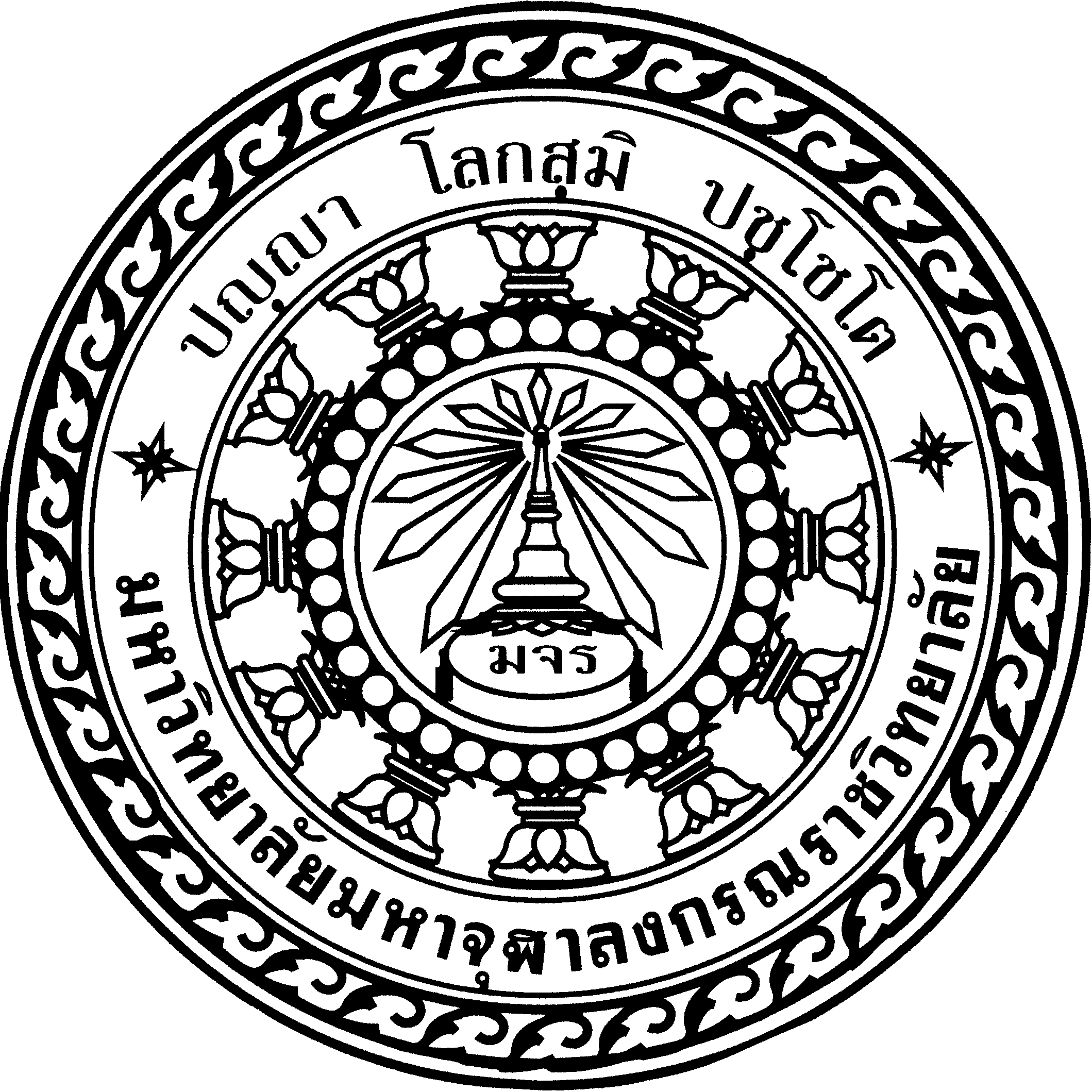 รายงานการประเมินตนเอง ระดับหลักสูตรหลักสูตรรัฐประศาสนศาสตรดุษฎีบัณฑิต (นานาชาติ)ปีการศึกษา  ๒๕๖๐ของมหาวิทยาลัยมหาจุฬาลงกรณราชวิทยาลัยภาควิชารัฐศาสตร์ คณะสังคมศาสตร์เพื่อรับการประเมินคุณภาพการศึกษาภายในวันที่ ๒๔ เดือน กรกฎาคม พ.ศ. ๒๕๖๑คำนำรายงานการประเมินตนเอง (Self Assessment Report  : SAR) ของหลักสูตรรัฐประศาสนศาสตร์ดุษฎีบัณฑิต (นานาชาติ) เป็นส่วนหนึ่งของกิจกรรมการประกันคุณภาพการศึกษา และเป็นการประกันคุณภาพการจัดการศึกษาว่าหลักสูตรได้ดำเนินการเป็นไปตามเกณฑ์มาตรฐานหลักสูตรระดับอุดมศึกษาและเกณฑ์มาตรฐานอื่นๆ ที่เกี่ยวข้อง โดยพิจารณาองค์ประกอบที่สำคัญ ได้แก่ องค์ประกอบที่ ๑ การกำกับมาตรฐาน องค์ประกอบที่ ๒ บัณฑิต องค์ประกอบที่ ๓ นิสิต องค์ประกอบที่ ๔ อาจารย์ องค์ประกอบที่ ๕ หลักสูตร การเรียนการสอน การประเมินผู้เรียน และองค์ประกอบที่ ๖ สิ่งสนับสนุนการเรียนรู้เอกสารการประเมินตนเองฉบับนี้เป็นข้อมูลปีการศึกษา ๒๕๖๐ และพร้อมสำหรับการประเมินคุณภาพภายในและประเมินคุณภาพภายนอกต่อไป(ศาสตราจารย์ ดร.บุญทัน  ดอกไธสง)ผู้อำนวยการหลักสูตรรัฐประศาสนศาสตรดุษฎีบัณฑิต (นานาชาติ)บทสรุปผู้บริหารปัญหาในการบริหารหลักสูตร	๑. การวางแผนการจัดการเรียนการสอนต้องอาศัยความพร้อมของคณาจารย์/นิสิต/เจ้าหน้าที่	๒. การดำเนินการจัดการเรียนการสอน		คณาจารย์  =  การนำเสนอ/วิธีการสื่อสาร/การให้ความรู้แก่นิสิต		คณาจารย์  =  ขาดการผลิตตำราประกอบการเรียนการสอนที่ทันสมัย	๓. การสื่อสารระหว่างคณาจารย์เจ้าหน้าที่และนิสิต	๔. การประเมินผลของการจัดการเรียนการสอนยังไม่ได้ไปสู่การปรับปรุงกระบวนการเรียนการสอนเท่าที่ควรโดยเฉพาะอย่างยิ่งเอกสารตำรา	๕. เจ้าหน้าที่ควรทำงานในเชิงรุกและสื่อสารอย่างชัดเจนแก่คณาจารย์และนิสิต	๖. กระบวนการควบคุมการทำดุษฎีนิพนธ์ของนิสิตแนวทางการป้องกันและแก้ไขปัญหาในอนาคต 	๑. มีการประชุมวางแผนงานที่ชัดเจนของคณาจารย์และเจ้าหน้าที่ในการจัดการเรียนการสอนอย่างใกล้ชิดให้นิสิต	๒. มีการจัดทำคู่มือการบริหารหลักสูตรให้ชัดเจนและประชุมถึงแนวทางปฏิบัติของคณาจารย์เจ้าหน้าที่ นิสิต	๓. จัดทำกระบวนการจัดการความรู้ในหลักสูตรโดยใช้กับการเรียนการสอนที่เข้าถึงนิสิตและสามารถนำไปประยุกต์ใช้ได้อย่างดีในชีวิตประจำวัน	๔. จัดทำคู่มือ/ตำรา/เอกสารประกอบการสอนประจำหลักสูตรโดยเน้นการบูรณาการศาสตร์สมัยใหม่กับพระพุทธศาสนาและการจัดทำ best practice	๕. จัดทำช่องทางการสื่อสารในลักษณะเป็นการสื่อสาร ๒ ทางระหว่างคณาจารย์/นิสิต/เจ้าหน้าที่	๖. จัดทำกระบวนการ/กลไลในการควบคุมการทำดุษฎีนิพนธ์สารบัญบทที่ ๑บทนำ๑.๑ ชื่อหลักสูตร ชื่อปริญญาและสาขาวิชา	  	๑) ชื่อหลักสูตร    	ชื่อหลักสูตรภาษาไทย 	   : หลักสูตรรัฐประศาสนศาสตรดุษฎีบัณฑิต (นานาชาติ)	ชื่อหลักสูตรภาษาอังกฤษ  : Doctor of Public Administration (International Program)	๒) ชื่อปริญญา	ชื่อเต็มภาษาไทย 	: รัฐประศาสนศาสตรดุษฎีบัณฑิต	ชื่อเต็มภาษาอังกฤษ 	: Doctor of Public Administration	ชื่อย่อภาษาไทย 	: รป.ด.	ชื่อย่อภาษาอังกฤษ 	: D.P.A.	๓) สาขาวิชา				-๑.๒ คณะต้นสังกัดและสถานที่เปิดสอน	๑) คณะต้นสังกัด	ภาควิชารัฐศาสตร์ คณะสังคมศาสตร์ มหาวิทยาลัยมหาจุฬาลงกรณราชวิทยาลัย	๒) สถานที่เปิดสอน		หลักสูตรรัฐประศาสนศาสตรดุษฎีบัณฑิต (นานาชาติ) คณะสังคมศาสตร์ มหาวิทยาลัยมหาจุฬาลงกรณราชวิทยาลัย อาคารเรียนรวมชั้น ๕ โซนบี เลขที่ ๗๙ หมู่ ๑ ตำบลลำไทร อำเภอวังน้อยจังหวัดพระนครศรีอยุธยา๑.๓ ปรัชญา ความสำคัญและวัตถุประสงค์ของหลักสูตร	๑) ปรัชญาของหลักสูตร	โครงการนี้มีจุดประสงค์ในการแสวงหาความรู้ความสามารถระดับสูงสุดเพื่อนำมาบูรณาการอย่างมีสมรรถนะอย่างมีหลักการและพื้นฐานในการประยุกต์ใช้พุทธญาณวิทยาบูรณาการกับวิชา                       รัฐประศาสนศาสตร์ และภารกิจสาธารณะโดยผ่านผู้นำที่มีความรักต่อสันติภาพของโลกและเน้นตรงไปยังสันติภาพและสนับสนุนนโยบายสันติภาพพฤติกรรมมนุษย์และทฤษฎีการจัดการภาครัฐ ทั้งภาครัฐและภาคธุรกิจให้เป็นไปตามหลักการใช้ธรรมาภิบาลวิสาหกิจ เพื่อเตรียมพร้อมนิสิตระดับบัณฑิตวิทยาลัยให้เป็นนักบริหารที่เก่งซึ่งสามารถเป็นนักบริหารที่จะเผชิญกับการท้าทายในโลกยุคใหม่	๒) ความสำคัญของหลักสูตรโลกาภิวัตน์เป็นตัวนำตลาดโลกทำให้เกิดการแข่งขันซึ่งกันและกัน ในการขยายตัวของทุนโลก การเคลื่อนย้ายแรงงานของบุคคลที่มีความรู้ในยุคการสื่อสารสารสนเทศดิจิตอลได้กลายเป็นเครื่องมือการสื่อสารที่เร็วที่สุด สามารถเชื่อมการผลิตเชิงพหุ และเทคโนโลยีที่ก้าวหน้าจากบริษัทมหาชนระดับโลกได้มีบทบาทต่อภาวะกดดันประเทศกำลังพัฒนา และนโยบายทางการเงินรวมถึงระบบการเงินที่ผันผวนเพราะมีการแข่งขันระดับโลกได้กลายเป็นปัจจัยกระตุ้นผู้นำชาติให้รวมกลุ่มประชาชนเป็นอาเซียนเพื่อร่วมมือซึ่งกันและกันประกาศเป็นประชาคมเดียวกันมีเป้าหมาเป็นหนึ่งวิสัยทัศน์และหนึ่งเอกลักษณ์ เพื่อเตรียมพร้อมสร้างความเข้มแข็งที่จะอยู่ในโลกแห่งการเคลื่อนไหวที่เร็วที่สุดในขณะที่มีการขาดแคลนเกี่ยวกับทรัพยากรองค์กรนั้น มหาวิทยาลัยจึงมีความพร้อมที่จะเตรียมบุคลากรทั้งภาครัฐและภาคเอกชนเพื่อจะเผชิญกับการเปลี่ยนแปลง แต่ถึงอย่างไรก็ตาม เพื่อการอยู่ร่วมกันในโลกและยืนอยู่ได้ในยุคโลกาภิวัตน์ และสามารถที่จะอยู่รอดในท่ามกลางความแปรปรวนเกี่ยวกับนโยบายทางเศรษฐกิจและสังคม รวมถึงการคาดคะเนได้ยากเกี่ยวกับการเปลี่ยนแปลงทางสังคมที่มีภาวะกดดันต่อประชาชน ทำให้เกิดการป่วยไข้ทางความคิด ดังนั้นมหาวิทยาลัยจึงเตรียมพร้อมนักบริหารที่มีความสามารถเพื่อที่จะอยู่กับภาวะที่กล่าวมาแล้ว ด้วยเหตุผลดังกล่าวนี้รัฐประศาสนศาสตร์นานาชาติจึงได้จัดตั้งขึ้น การออกแบบวิชาดุษฎีบัณฑิตรัฐประศาสนศาสตร์จึงออกแบบมาเพื่อให้การศึกษาโดยใช้วิธีสัมมนาในสองวิชาต่อการสัมมนาหนึ่งครั้งซึ่งหมายถึงสองวิชานั้นจะรวมกันเป็นสัมมนาครั้งหนึ่ง เพื่อเตรียมพร้อมนักศึกษาให้ชำนาญเกี่ยวกับการมีส่วนร่วมในการสัมมนา และเตรียมพร้อมนิสิตให้มีความเข้าใจเกี่ยวกับหลักวิชาและเกี่ยวกับวิธีการบริหารแน่นอน การเชื่อมเชื่อมโยงการสัมมนา และรายวิชาที่กำหนดให้นักศึกษาพร้อมกับดุษฎีนิพนธ์ เป็นตัวแบบที่จะนำไปสู่การปฏิบัติเพื่อการเรียนรู้ที่เน้นความสนใจไปยังการบูรณาการเชื่อมโยงสหวิชาการกับการสัมมนาเชิงปฏิบัติการในพื้นที่เพื่อพัฒนากระบวนการเรียนรู้	๓) วัตถุประสงค์ของหลักสูตร๓.๑ เพื่อผลิตดุษฎีบัณฑิตสาขาวิชารัฐประศาสนศาสตร์ให้มีความรู้ที่เยี่ยมทั้งบรรพชิตและคฤหัสถ์เกี่ยวกับหลักสูตร ซึ่งหลักสูตรในมหาวิทยาลัยนี้จะสร้างบุคลากรให้มีความเชี่ยวชาญในสาขาวิชารัฐประศาสนศาสตร์เป็นนักบริหารในสาขานี้ให้มีความสามารถในระดับมาตรฐานโลกและเพื่อสร้างความเข้าใจในสาขาบูรณาการเชื่อมโยงโดยการนำหลักการภูมิปัญญาจากญาณวิทยาทางพระพุทธศาสนาเพื่อสร้างทฤษฎีการบริหารรัฐประศาสนศาสตร์ใหม่และสร้างกระบวนทัศน์ธรรมาภิบาลหลากหลายของโคฮิบูชิ๓.๒ เพื่อผลิตดุษฎีบัณฑิตให้เข้าใจนโยบายสาธารณะและการบริหารรัฐประศาสนศาสตร์ด้วยความรู้หลังนวยุค และธรรมาภิบาลที่เป็นการเสาะแสวงหาความรู้จากด้านลึก (นามธรรม) และความรู้จากเอกสาร (รูปธรรม) ซึ่งเป็นพื้นฐานในการผลักดันมนุษยชาติให้ปฏิบัติดีปฏิบัติชอบจากภูมิปัญญาทั่วโลก และขยายไปทั่วโลก ยุคใช้ญาณวิทยาจากพระไตรปิฎกเพื่อนำมาฝึกนักรัฐประศาสนศาสตร์มืออาชีพให้มีความสามารถในการประคับประคองดุลยภาวะทางจิตเพื่อนำไปบริหารสาธารณะและมีจิตอาสาระดับสูงในการบริหารกิจสาธารณะ และการใช้หลักการรับผิดชอบและตรวจสอบได้ความโปร่งใส ความเท่าเทียมกัน ประสิทธิภาพและประสิทธิผล ดังนั้นผู้นำโลกและผู้นำ AEC จะต้องเพียบพร้อมด้วยความสามารถมีศักยภาพในการครุ่นคิดนวัตกรรมใหม่ ๆ มีความสามารถและความคิดคำนึงที่จะพัฒนาหลักธรรมาภิบาลที่ดีด้วยการบูรณาการกับโคฮิบูชิเพื่อบริการ AEC และประชาคมโลก๓.๓ เพื่อผลิตสาขาสหวิชารัฐประศาสนศาสตร์และเพื่อเปิดรับนิสิตนานาชาติที่สามารถและวิเคราะห์กรอบแนวคิดที่สมเหตุสมผลด้วยการวินิจฉัยและสังเคราะห์เพื่อรู้จักวิชาการบริหาร การประเมินและการวัดโดยการใช้ตัวบ่งชี้ซึ่งประกอบด้วยความรู้เกี่ยวกับญาณวิทยาทางพระพุทธศาสนา เพื่อเป็นกลไกแห่งการแสวงหาความรู้และบูรณาการระหว่างความรู้จากภายในสาขาวิชารัฐประศาสนศาสตร์และสาขาอื่น เพื่อพัฒนาสังคมและประเทศโดยส่วนรวม๑.๔ อาจารย์      ๑) อาจารย์ประจำหลักสูตร ตาม มคอ.๒ อาจารย์ประจำหลักสูตร ๓ ปีย้อนหลังเทียบกับ มคอ.๒
	๒) อาจารย์ประจำหลักสูตรของส่วนงาน ในปัจจุบัน ๒.๑) อาจารย์ประจำหลักสูตร คนที่ ๑๒.๒) อาจารย์ประจำหลักสูตร คนที่ ๒๒.๓) อาจารย์ประจำหลักสูตร คนที่ ๓ ๒.๔) อาจารย์ประจำหลักสูตร คนที่ ๔๒.๕) อาจารย์ประจำหลักสูตร คนที่ ๕     ๓) อาจารย์ผู้รับผิดชอบหลักสูตรตาม มคอ.๒ (เฉพาะระดับบัณฑิตศึกษา)	๔) อาจารย์ผู้รับผิดชอบหลักสูตรของส่วนงาน ในปัจจุบัน (เฉพาะระดับบัณฑิตศึกษา)     ๕) อาจารย์ผู้สอน๑.๕ สรุปผลรายวิชาที่เปิดสอนทุกชั้นปีและทุกภาคการศึกษา      ๑) นิสิตชั้นปีที่ ๑  ภาคการศึกษาที่ ๑ ปีการศึกษา ๒๕๕๙๘๐๙ ๑๐๑	Buddhism and Public Administration๘๐๙ ๑๐๒	Advanced Research I   ๘๐๙ ๑๐๔	Seminar on Thai Sangha University in Thai Society๘๐๙ ๑๐๖	Executive English Iภาคการศึกษาที่ ๒ ปีการศึกษา ๒๕๕๙๘๐๙ ๑๐๓	Advanced Research II๘๐๙ ๑๐๗	Executive English II๘๐๙ ๑๐๙	Politics and Public Management๘๐๙ ๑๑๐	Human Capital Management in Global Organizationภาคการศึกษาที่ ๓ ปีการศึกษา ๒๕๕๙๘๐๙ ๒๐๕	Insight Meditation ๘๐๙ ๒๑๑	Policy Science ๘๐๙ ๒๑๔ 	Global Economics and Public Finance      ๑) นิสิตชั้นปีที่ ๒  ภาคการศึกษาที่ ๑ ปีการศึกษา ๒๕๖๐๘๐๙ ๒๐๘	Seminar on Public Policy in ASEAN Community ๘๐๙ ๒๑๖	Global Peace Security Strategy   ๑.๖ การวิเคราะห์รายวิชาที่มีผลการเรียนไม่ปกติ 		-๑.๗ รายวิชาที่สอนเนื้อหาไม่ครบ	-๑.๘ คุณภาพการสอน      ๑) รายวิชาที่มีการประเมินคุณภาพการสอน และแผนการปรับปรุงจากผลการประเมิน      ๒) การประเมินคุณภาพการสอนโดยรวม	จากการประเมินคุณภาพการสอนรายวิชาต่าง ๆ ในภาพรวม วิชา Seminar on Public Policy in ASEAN Community มีผลการประเมินอยู่ในระดับดีมาก ส่วนรายวิชา Global Peace Security Strategy อยู่ในระดับดี เนื่องจากอาจารย์สอนและอาจารย์ผู้รับผิดชอบหลักสูตรจัดการเรียนการสอนเป็นไปตามเนื้อหาของรายวิชาตาม มคอ.๓ และคำอธิบายรายวิชาตาม มคอ.๒ อย่างครบถ้วน ทั้งนี้มีข้อเสนอแนะจากนิสิต และคณะกรรมการบริหารหลักสูตรได้นำเข้าสู่วาระของการประชุมเพื่อพิจารณาซึ่งได้แผนการปรับปรุงเพื่อพัฒนาคุณภาพการสอนดังตารางข้างต้น      ๓) ประสิทธิผลของกลยุทธ์การสอนบทที่ ๒ผลการประเมินตามองค์ประกอบองค์ประกอบที่ ๑  การกำกับมาตรฐานตัวบ่งชี้ที่ ๑.๑	การบริหารจัดการหลักสูตรตามเกณฑ์มาตรฐานหลักสูตรที่กำหนดโดย สกอ.เกณฑ์การประเมินระดับปริญญาโทและปริญญาเอกเกณฑ์การประเมินที่ ๑    จำนวนอาจารย์ประจำหลักสูตร       ผ่าน    ไม่ผ่านเกณฑ์การประเมินที่ ๒      คุณสมบัติของอาจารย์ประจำหลักสูตร        ผ่าน    ไม่ผ่านเกณฑ์การประเมินที่ ๓	คุณสมบัติของอาจารย์ผู้รับผิดชอบหลักสูตร   ผ่าน    ไม่ผ่าน เกณฑ์การประเมินที่ ๔	คุณสมบัติของอาจารย์ผู้สอน   ผ่าน    ไม่ผ่านเกณฑ์การประเมินที่ ๕	คุณสมบัติของอาจารย์ที่ปรึกษาวิทยานิพนธ์หลักและอาจารย์ที่ปรึกษาการค้นคว้า                               อิสระ  ผ่าน     ไม่ผ่านเกณฑ์การประเมินที่ ๖	คุณสมบัติอาจารย์ที่ปรึกษาวิทยานิพนธ์ร่วม    ผ่าน    ไม่ผ่าน   เกณฑ์การประเมินที่ ๗	คุณสมบัติอาจารย์ผู้สอบวิทยานิพนธ์    ผ่าน    ไม่ผ่านเกณฑ์การประเมินที่ ๘	การตีพิมพ์เผยแพร่ผลงานของผู้สำเร็จการศึกษา  			ปีการศึกษา ๒๕๖๐ ยังอยู่ในช่วงการทำดุษฎีนิพนธ์ ยังไม่มีผู้สำเร็จการศึกษาเกณฑ์การประเมินที่ ๙	ภาระงานของอาจารย์ที่ปรึกษาวิทยานิพนธ์และการค้นคว้าอิสระในระดับ                               บัณฑิตศึกษา   ผ่าน    ไม่ผ่าน เกณฑ์การประเมินที่ ๑๐	อาจารย์ที่ปรึกษาวิทยานิพนธ์และการค้นคว้าอิสระในระดับบัณฑิตศึกษามี                               ผลงานวิจัยอย่างต่อเนื่องและสม่ำเสมอ    ผ่าน    ไม่ผ่าน เกณฑ์การประเมินที่ ๑๑	การปรับปรุงหลักสูตรตามรอบระยะเวลาที่กำหนด      ผ่าน    ไม่ผ่าน การประเมินตนเอง ผลการประเมินตัวบ่งชี้ที่ ๑.๑  กำหนดไว้เป็น “ผ่าน” และ “ไม่ผ่าน”                                    หากไม่ผ่านเกณฑ์ข้อใดข้อหนึ่ง ถือว่าหลักสูตรไม่ได้มาตรฐาน องค์ประกอบที่ ๒  บัณฑิตตัวบ่งชี่ที่ ๒.๑   	คุณภาพบัณฑิตตามกรอบมาตรฐานคุณวุฒิระดับอุดมศึกษาแห่งชาติ (TQF)ชนิดตัวบ่งชี้         	ผลลัพธ์ผลการดำเนินงาน (ไม่ขอรับการประเมิน เนื่องจากยังไม่มีนิสิตสำเร็จการศึกษาในหลักสูตร)การประเมินตนเองหมายเหตุ  เนื่องจากหลักสูตรรัฐประศาสนศาสตร์ดุษฎีบัณฑิต (นานาชาติ) ได้เปิดรับนิสิตรุ่นแรกเมื่อปีการศึกษา ๒๕๕๘ และดำเนินการเรียนการสอนมาแล้ว ๓ ภาคการศึกษา ดังนั้น จึงยังไม่มีนิสิตจบการศึกษารายการหลักฐานตัวบ่งชี้ที่ ๒.๒ (ปริญญาเอก) ผลงานของนิสิตและผู้สำเร็จการศึกษาในระดับปริญญาเอกที่ได้รับ                                   การตีพิมพ์หรือเผยแพร่ชนิดของตัวบ่งชี้       ผลลัพธ์ผลการดำเนินงาน ไม่ขอรับการประเมิน เนื่องจากยังไม่มีนิสิตสำเร็จการศึกษาในหลักสูตรการประเมินตนเองรายการหลักฐาน วิเคราะห์จุดแข็งและจุดที่ควรพัฒนา องค์ประกอบที่ ๒จุดแข็ง....................................................................................................................................................................................................................................................................................................................................................จุดที่ควรพัฒนา....................................................................................................................................................................................................................................................................................................................................................แนวทางเสริมจุดแข็งและปรับปรุงจุดที่ควรพัฒนา....................................................................................................................................................................................................................................................................................................................................................องค์ประกอบที่ ๓ นิสิตตัวบ่งชี้ที่ ๓.๑ 		การรับนิสิตชนิดของตัวบ่งชี้ 	กระบวนการประเด็นที่ต้องรายงาน	- การรับนิสิต		- การเตรียมพร้อมก่อนเข้าศึกษาผลการดำเนินงาน (ไม่ขอรับการประเมิน เนื่องจากปีการศึกษา ๒๕๖๐ หลักสูตรได้งดรับนิสิต)การประเมินตนเองตัวบ่งชี้ที่ ๓.๒ 		การส่งเสริมและพัฒนานิสิตชนิดของตัวบ่งชี้ 	กระบวนการประเด็นที่ต้องรายงาน	- การควบคุมการดูแลการให้คำปรึกษาวิทยานิพนธ์แก่บัณฑิตศึกษา	- การพัฒนาศักยภาพนิสิตและการเสริมสร้างทักษะการเรียนรู้ในศตวรรษที่ ๒๑ ผลการดำเนินงานการประเมินตนเองตัวบ่งชี้ที่ ๓.๓ 		ผลที่เกิดกับนิสิตชนิดของตัวบ่งชี้ 	ผลลัพธ์เรื่องที่กำหนดให้รายงานเกี่ยวกับผลที่เกิดกับนิสิตตามคำอธิบายในตัวบ่งชี้	๑) การคงอยู่	๒) การสำเร็จการศึกษา	๓) ความพึงพอใจและผลการจัดการข้อร้องเรียนของนิสิต(๑) การคงอยู่ของนิสิตในหลักสูตร (รายงาน ๔ ปีรวมปีประเมิน) (๒) การสำเร็จการศึกษาไม่ขอรับการประเมิน เนื่องจาก ยังไม่มีนิสิตสำเร็จการศึกษา(๓) ความพึงพอใจของนิสิตต่อหลักสูตรผลการจัดการข้อร้องเรียนของนิสิตการประเมินตนเองรายการหลักฐาน วิเคราะห์จุดแข็งและจุดที่ควรพัฒนา องค์ประกอบที่ ๓จุดแข็ง- หลักสูตรรัฐประศาสนศาสตรดุษฎีบัณฑิต (นานาชาติ) มีระบบและกลไกการให้คำปรึกษาและ บริการด้านข้อมูลข่าวสารที่มีประสิทธิภาพ	- หลักสูตรรัฐประศาสนศาสตรดุษฎีบัณฑิต (นานาชาติ) ส่งเสริมกิจกรรมนิสิตครบทั้ง ๕ ประเภทตามการประกันคุณภาพจุดที่ควรพัฒนา- ควรพัฒนารูปแบบการนำเสนอข่าวสาร และทำการประเมินคุณภาพการให้บริการเพื่อ พัฒนาการจัดบริการที่สนองต่อความต้องการของนิสิตและศิษย์เก่าอย่างต่อเนื่อง- หลักสูตรรัฐประศาสนศาสตรดุษฎีบัณฑิต (นานาชาติ)  ควรมีการพัฒนาและส่งเสริมให้นิสิตที่ศึกษาจบภาคทฤษฎีแล้วเสนอโครงร่างดุษฎีนิพนธ์อย่างต่อเนื่องแนวทางเสริมจุดแข็งและปรับปรุงจุดที่ควรพัฒนาคณะกรรมการบริหารหลักสูตรฯ ควรมีการประชุมเพื่อนำปัญหาต่าง ๆ  พัฒนาการให้บริการแก่นิสิต รวมถึงกระบวนการต่าง ๆ ที่เกี่ยวข้องกับนิสิต ที่จะทำให้การเรียนการสอนของหลักสูตรฯ มีประสิทธิภาพและประสิทธิผลเพิ่มขึ้นองค์ประกอบที่ ๔ อาจารย์ตัวบ่งชี้ที่ ๔.๑		การบริหารและพัฒนาอาจารย์ชนิดของตัวบ่งชี้		กระบวนการผลการดำเนินงาน	๑. การรับและการแต่งตั้งอาจารย์ประจำหลักสูตร	หลักสูตรมีระบบและกลไลการรับและแต่งตั้งอาจารย์ประจำหลักสูตรดังต่อไปนี้	การรับและการแต่งตั้งอาจารย์ประจำหลักสูตร หลักสูตรได้ดำเนินการตามระบบและกลไกดังนี้	๑. ประชุมคณะกรรมการบริหารหลักสูตรบัณฑิตศึกษา เพื่อาวางแผนดำเนินการร่วมกัน	๒. ทบทวนภาระงานของอาจารย์และอัตรากำลังของอาจารย์ต่อจำนวนนิสิต เพื่อกำหนดจำนวนอาจารย์ในหลักสูตรให้เพียงพอต่อจำนวนสิสิต	๓. กำหนดคุณสมบัติอาจารย์ประจำหลักสูตร โดยเลือกจากสาขาตรงและสัมพันธ์ และมีความเชี่ยวชาญในสาขาวิชารัฐประศาสนศาสตร์	๔. ดำเนินการขออนุมัติรับอาจารย์ประจำหลักสูตรจากอธิการบดี โดยดำเนินการตามขั้นตอนคือ ประชุมคณะกรรมการบริหารหลักสูตร ลงมติ เสนอต่อ คณะบดีคณะสังคมศาสตร์ บัณฑิตวิทยาลัย และสภาวิชาการ	๕. ประกาศรับสมัครอาจารย์ผู้มีคุณสมบัตรตรงตามที่หลักสูตรกำหนด	๖. สอบคัดเลือก ดำเนินการสอบคัดเลือกอาจารย์ประจำหลักสูตรตามความสามารถ โดยมีการสอบข้อเขียน สอบสัมภาษณ์ และการทดสอบการสอน เพื่อให้ได้อาจารย์ที่มีความรู้ความสามารถและทักษะในการถ่ายทอดความรู้	๗. แต่งตั้งอาจารย์ประจำหลักสูตร เมื่อได้ดำเนินการสอบคัดเลือก และได้อาจารย์ประจำหลักสูตรที่มีคุณสมบัติตรงตามที่หลักสูตรได้กำหนดแล้ว จากนั้นดำเนินการขออนุมัติแต่งตั้งอาจารย์ประจำหลักสูตรต่ออธิการบดี ตามกระบวนการและขึ้นตอน คือประชุมคณะกรรมการบริหารหลักสูตร ลงมติ เสนอต่อ คณะบดีคณะสังคมศาสตร์ บัณฑิตวิทยาลัย และสภาวิชาการตามลำดับ	๘. บริหารจัดการอาจารย์ โดยเริ่มจากการปฐมนิเทศอาจารย์ใหม่ และแนะแนวอาจารย์ใหม่ พัฒนาเพิ่มประสิทธิภาพและสมรรถนะความรู้ความสามารถอาจารย์ และประเมินผลการปฏิบัติงานของอาจารย์	ในปีการศึกษา ๒๕๖๐ ที่ผ่านมา หลักสูตรมีอัตราการคงอยู่ของอาจารย์คิดเป็น ร้อยละ ๘๐ คือคงอยู่ทั้งหมด ๕ ท่าน จึงได้แต่งตั้งอาจารย์ประจำหลักสูตรเพิ่ม ๑ ท่าน ได้แก่ ผศ.ดร.รัฐพล เย็นใจมา ซึ่งเป็นอาจารย์ที่มีคุณสมบัติตรงในสาขาวิชารัฐประศาสนศาสตร์ ซึ่งหลักสูตรได้ดำเนินการตามระบบและกลไกของหลักสูตรที่ได้วางไว้รายการหลักฐาน ๒. การบริหารอาจารย์	หลักสูตรได้มีระบบและกลไกการบริหารอาจารย์ดังนี้	การบริหารอาจารย์ หลักสูตรได้ดำเนินการตามระบบและกลไกดังนี้	๑. ประชุมคณะกรรมการบริหารหลักสูตร ปรึกษาหารือประเด็นเกี่ยวกับการบริหารอาจรย์และวางแผนดำเนินการ	๒. กำหนดภาร เมื่อประชุมปรึกษาหารือแล้วดำเนินการกำหนดภาระงานในหลักสูตร ตามรายละเอียดภาระงานในเอกสารที่ ๔.๑.๒-๒	๓. มอบหมายภาระงาน ให้อาจารย์แต่ละท่าน ตามความสามารถ และสัดส่วนจำนวนอาจารย์ต่อนิสิต	๔. ติดตามผลการปฏิบัติงานของอาจารย์ ตามกรอบภาระงาน	๕. ประเมินประสิทธิภาพการปฏิบัติงานของอาจารย์ หลักสูตรได้ประเมินอาจารย์ผู้สอนตามกรอบภาระงานที่ได้รับมอบหมาย โดยประเมินประเด็นหลักได้แก่ ผลงานของอาจารย์ ภาระงานสอน และการเข้ารับการอบรมพัฒนา	๕. ประเมินผลการปฏิบัติงานของอาจารย์ทั้ง ๕ ตามกรอบภาระงาน ผลการประเมินอยู่ในระดับดีรายการหลักฐาน ๓.  การส่งเสริมและพัฒนาอาจารย์	หลักสูตรมีระบบและกลไกการส่งเสริมและพัฒนาอาจารย์ดังต่อไปนี้	หลักสูตรได้ดำเนินการตามระบบและกลไลดังต่อไปนี้	๑. ประชุมคณะกรรมการบริหารหลักสูตร เพื่อวางแผน/ดำเนินการ ซึ่งจากการประชุมได้กำหนดประเด็นในการพัฒนาอาจารย์ ๒ ประเด็น คือ ๑) สนับสนุน ๒) ส่งเสริม	๒. ส่งเสริม หลักสูตรได้ส่งเสริมให้อาจารย์ผลิตผลงานทางวิชาการ ซึ่งประกอบด้วย เอกสาร ตำรา การเขียนบทความทางวิชาการ และงานวิจัย โดยหลักสูตรได้กำหนดเป้าหมาย คือ อาจรย์ทุกท่าน จะต้องผลิตผลงานวิชาการ อย่างน้อยสุดในรอบ ๑ ปี จะต้องมีบทความวิชาการ ๑ เรื่อง และในรอบ ๕ ปี จะต้องมีงานวิจัย ๑ เรื่อง	๓. สนับสนุน หลักสูตรได้สนับสุนให้อาจารย์ได้รับการพัฒนาประสบการวิชาชีพ โดยตั้งเป้าหมายว่าอาจารย์อย่างน้อยร้อยละ ๘๐ จะต้องได้รับการพัฒนา ซึ่งหลักสูตรได้ส่งอาจารย์เข้าอบรมในโครงการฝึกอบรมหลักสูตรสถิติและการวิจัยเพื่อการพัฒนาอาจารย์ทีปรึกษาดุษฎีนิพนธ์ของหลักสูตรบัณฑิตศึกษา ในวันที่ ๓๐-๓๑ พฤษภาคม ๒๕๖๐ อาจารทุกท่านผ่านอารฝึกอบรมทั้งหมด	และในปีการศึกษา ๒๕๖๐ หลักสูตรได้สนับสนุนและส่งเสริมอาจารย์ให้ผลิตผลงานและพัฒนาสักยภาพ โดยมีแผนให้อาจารย์ประจำหลักสูตรได้ขอกำหนดตำแหน่งทางวิชาการ	๑.รศ.ดร.สมาน งามสนิท มีแผนเข้าสู่ตำแหน่งทางวิชาการระดับศาสตราจารย์ภายในปี ๒๕๖๒	๒. รศ.ดร.รังสรรค์ ประเสริฐศรี มีแผนเข้าสู่ตำแหน่งทางวิชาการระดับศาสตราจารย์ภายในปี ๒๕๖๒	๓. ผศ.ดร.รัฐพล เย็นใจมา มีแผนเข้าสู่ตำแหน่งทางวิชาการระดับรองศาสตราจารย์ภายในปี ๒๕๖๓	๔. ดร.สุริยา รักษาเมือง มีแผนเข้าสู่ตำแหน่งทางวิชาการระดับผู้ช่วยศาสตราจารย์ภายในปี ๒๕๖๑รายการหลักฐาน การประเมินตนเองตัวบ่งชี้ที่ ๔.๒		คุณภาพอาจารย์ชนิดของตัวบ่งชี้		ปัจจัยนำเข้าผลการดำเนินงาน	๔.๒.๑ ร้อยละของอาจารย์ประจำหลักสูตรที่มีคุณวุฒิปริญญาเอกหลักสูตรระดับปริญญาเอกการประเมินตนเองรายการหลักฐาน ๔.๒.๒ ร้อยละของอาจารย์ประจำหลักสูตรที่ดำรงตำแหน่งทางวิชาการหลักสูตรระดับปริญญาเอกการประเมินตนเองรายการหลักฐาน ๔.๒.๓ ผลงานวิชาการของอาจารย์ประจำหลักสูตรผลงานทางวิชาการผลงานสร้างสรรค์ผลการดำเนินงานการประเมินตนเองรายการหลักฐาน ๔.๒.๔ จำนวนบทความทางวิชาการของอาจารย์ประจำหลักสูตรปริญญาเอกที่ได้รับการอ้างอิงในวารสารระดับชาติหรือนานาชาติต่อจำนวนอาจารย์ประจำหลักสูตรการประเมินตนเองรายการหลักฐาน ตัวบ่งชี้ที่ ๔.๓		ผลที่เกิดกับอาจารย์ชนิดของตัวบ่งชี้		ผลลัพธ์เรื่องที่กำหนดให้รายงานเกี่ยวกับผลที่เกิดกับอาจารย์ตามคำอธิบายในตัวบ่งชี้	๑) การคงอยู่ของอาจารย์	๒) ความพึงพอใจของอาจารย์๑) การคงอยู่ของอาจารย์๒) ความพึงพอใจของอาจารย์ต่อการบริหารหลักสูตรการประเมินตนเองวิเคราะห์จุดแข็งและจุดที่ควรพัฒนา องค์ประกอบที่ ๔จุดแข็ง- หลักสูตรรัฐประศาสนศาสตรดุษฎีบัณฑิต (นานาชาติ) มีอาจาจารย์ครบตามกรอบมาตรฐานคุณวุฒิอุดมศึกษา- ร้อยละ ๘๐ ของอาจารย์ประจำหลักสูตรรัฐประศาสนศาสตรดุษฎีบัณฑิต (นานาชาติ) เป็นผู้ทรงคุณวุฒิที่มีตำแหน่งทางวิชาการระดับ ศาสตราจารย์ และรองศาสตราจารย์ ซึ่งมีชื้อเสียงในแวดวงวิชาการจุดที่ควรพัฒนาหลักสูตรรัฐประศาสนศาสตรดุษฎีบัณฑิต (นานาชาติ) ควรส่งเสริมให้อาจารย์ผลิตผลงานทางวิชาการ การวิจัย เอกสารตำราหรือหนังสือ และพัฒนาการเรียนการสอนเพิ่มขึ้นแนวทางเสริมจุดแข็งและปรับปรุงจุดที่ควรพัฒนาควรมีการจัดสัมมนาอบรม หรือกิจกรรมทั้งภายในและภายนอกประเทศที่สามารถส่งเสริมศักยภาพของคณาจารย์ รวมทั้งการเพิ่มการหาพันธมิตรในหลักสูตรดุษฏีบัณฑิตสาขาเดียวกันองค์ประกอบที่ ๕   หลักสูตร การเรียนการสอน การประเมินผู้เรียนตัวบ่งชี้ที่ ๕.๑		สาระของรายวิชาในหลักสูตรชนิดของตัวบ่งชี้		กระบวนการผลการดำเนินงานการประเมินตนเองตัวบ่งชี้ที่ ๕.๒		การวางระบบผู้สอนและกระบวนการจัดการเรียนการสอนชนิดของตัวบ่งชี้		กระบวนการผลการดำเนินงานการประเมินตนเองตัวบ่งชี้ที่ ๕.๓		การประเมินผู้เรียนชนิดของตัวบ่งชี้		กระบวนการผลการดำเนินงานการประเมินตนเองตัวบ่งชี้ที่ ๕.๔ 	ผลการดำเนินงานหลักสูตรตามกรอบมาตรฐานคุณวุฒิระดับอุดมศึกษาแห่งชาติชนิดของตัวบ่งชี้ 	ผลลัพธ์ผลการดำเนินงาน๑) ผลการดำเนินงานตามตัวบ่งชี้ผลการดำเนินงานใน มคอ.๒ ของหลักสูตร๒) การปฐมนิเทศอาจารยใหม่   ๓) กิจกรรมการพัฒนาวิชาชีพของอาจารย์และบุคลากรสายสนับสนุนการประเมินตนเองรายการหลักฐาน วิเคราะห์จุดแข็งและจุดที่ควรพัฒนา องค์ประกอบที่ ๕จุดแข็ง	- หลักสูตรรัฐประศาสนศาสตรดุษฎีบัณฑิต (นานาชาติ) มีหลักสูตรที่เข้มแข็งรายวิชาในหลักสูตรตอบสนองต่อความต้องการทางวิชาการของสังคม		- หลักสูตรฯ มีกระบวนการบริการทางวิชาการให้เกิดประโยชน์ต่อสังคมจุดที่ควรพัฒนา- พัฒนาและปรับปรุงระบบและกลไกการบริการ ทางวิชาการแก่สังคมที่ให้ดียิ่งขึ้น- พัฒนาและปรับปรุงกระบวนการบริการทางวิชา การให้เกิดประโยชน์ต่อสังคมให้มีประสิทธิภาพ มากยิ่งขึ้นแนวทางเสริมจุดแข็งและปรับปรุงจุดที่ควรพัฒนาควรส่งเสริมให้บุคลากรทั้งคณาจารย์และส่วนสนับสนุน มีการเข้าร่วมประชุม อบรม สัมมนา และศึกษาดูงาน เพื่อพัฒนาศักยภาพด้านการปฏิบัติงานอย่างต่อเนี่อง ทั้งในและนอกสถานที่องค์ประกอบที่ ๖ สิ่งสนับสนุนการเรียนรู้ตัวบ่งชี้ที่ ๖.๑		สิ่งสนับสนุนการเรียนรู้ชนิดของตัวบ่งชี้	กระบวนการผลการดำเนินงาน๖.๑ สิ่งสนับสนุนการเรียนรู้	- ระบบการดำเนินงานของภาควิชา/คณะ/มหาวิทยาลัย โดยมีส่วนร่วมของอาจารย์ประจำหลักสูตร เพื่อให้มีสิ่งสนับสนุนการเรียนรู้	หลักสูตรรัฐประศาสนศาสตรดุษฎีบัณฑิต (นานาชาติ) ได้จัดให้มีสิ่งสนับสนุนการเรียนรู้และการปรับปรุงตามผลการประเมินความพึงพอใจของนิสิต และอาจารย์ต่อสิ่งสนับสนุนการเรียนรู้ โดยมีคณะกรมการบริหารหลักสูตรเป็นผู้รับผิดชอบดังนี้ มีการสำรวจและวิเคราะห์ความต้องการสิ่งสนับสนุนจากอาจารย์ประจำหลักสูตร อาจารย์ประจำ และนิสิตในหลักสูตรซึ่งได้ดำเนินการในปี ๒๕๕๙ และจัดทำรายงาน ผลการสำรวจความต้องการสิ่งสนับสนุนการเรียนรู้ เสนอผู้อำนวยการหลักสูตรฯ เสนอต่อคณบดีคณะสังคมศาสตร์ เพื่อจัดทำแผนงานและโครงการจัดหาสิ่งสนับสนุนการเรียนรู้ และเมื่อพิจารณาอนุมัติและจัดสรรงบประมาณในการดำเนินงานบรรจุไว้ในแผนปฏิบัติการประจำปีงบประมาณการเรียนรู้ ดังนี้ ๑) จัดหาสิ่งอำนวยความสะดวกและสิ่งสนับสนุนการเรียนรู้ ประกอบด้วย คอมพิวเตอร์, โปรเจคเตอร์, ไมโครโฟน, หนังสือ  ๒) การบำรุงรักษาสิ่งสนับสนุนการเรียนรู้ ตรวจสอบความพร้อมในการใช้อุปกรณ์ ๓) การซ่อมบำรุงสิ่งสนับสนุนการเรียนรู้ ๔) การจัดเตรียมสิ่งสนับสนุนการเรียนรู้ ๕) การให้บริการสิ่งสนับสนุนการเรียนรู้	มีการประเมินกระบวนการโดย คณะกรรมการประจำหลักสูตร และได้นำผลจากการประเมินกระบวนการไปปรับปรุงการดำเนินงานการจัดการสิ่งสนับสนุนการเรียนรู้โดยเพิ่มขั้นตอนการวางแผน เพิ่มผู้รับผิดชอบ และให้มีการสำรวจความต้องการสิ่งสนับสนุนการเรียนรู้จากเจ้าหน้าที่ และมีการถอดบทเรียนการดำเนินงานเพื่อพัฒนาให้เกิดแนวปฏิบัติที่ดีและได้นำผลการประเมินมาพัฒนาระบบและกลไกการจัดสิ่งสนับสนุนการเรียนรู้ในปีการศึกษา 25๖๐จำนวนสิ่งสนับสนุนการเรียนรู้ที่เพียงพอและเหมาะสมต่อการจัดการเรียนการสอนหลักสูตรรัฐประศาสนศาสตรดุษฎีบัณฑิต (นานาชาติ) มีการเตรียมความพร้อมทางกายภาพ มีการจัดพื้นที่ สถานที่สำหรับนิสิต อาจารย์ประจำหลักสูตร เจ้าหน้าที่ และบุคคลทั่วไปที่มาติดต่องานกับหลักสูตรโดยมีห้องบรรยายทั้งหมด ๕ ห้อง จากเดิม ๓ ห้องห้องประชุมขนาดเล็ก จำนวน ๑๓ ที่นั่ง จำนวน ๒ ห้อง จากเดิมไม่มีห้องประชุมขนาดกลาง จำนวน ๒๕ ที่นั่ง จำนวน ๒ ห้อง จากเดิม ๑ ห้องห้องประชุมเธียเตอร์ จำนวน ๖๐ ที่นั่ง จำนวน ๑ ห้อง จากเดิมไม่มีห้องสำหรับอาจารย์ประจำหลักสูตร จำนวน ๘ ห้อง จากเดิม ๑ ห้องห้องรับรองคณาจารย์ จำนวน ๒ ห้อง จากเดิม ๑ ห้องห้องสำหรับเจ้าหน้าที่ จำนวน ๑ ห้องสิ่งอำนวยความสะดวกที่เอื้อต่อการจัดการเรียนการสอนประกอบด้วยมีคอมพิวเตอร์โน้ตบุ๊ก จำนวน ๑๐ เครื่อง จากเดิม ๕ เครื่อง มีคอมพิวเตอร์ PC จำนวน ๒๑ เครื่อง  จากเดิม ๑๐ เครื่อง มีโปรเจคเตอร์ จำนวน ๗ ชุด จากเดิม ๔ ชุดสิ่งสนับสนุนการเรียนรู้มีวิทยานิพนธ์ระดับปริญญาเอก สาขาวิชารัฐประศาสนศาสตร์ จำนวน   ๔๕๐ เรื่อง จากเดิม ๑๕๐ เรื่องมีวิทยานิพนธ์ระดับปริญญาโท สาขาวิชารัฐประศาสนศาสตร์ จำนวน ๖๘๐ เรื่อง จากเดิม ๔๙๐มีหนังสือเกี่ยวกับสาขาวิชารัฐประศาสนศาสตร์ จำนวน ๓,๐๐๐ เรื่อง จากเดิม ๑,๓๐๐ เรื่องมีเอกสารฉบับอิเล็กทรอนิคจำนวนกว่า ๑๐,๐๐๐ เรื่อง     ซึ่งทั้งหมดนี้หลักสูตรได้มีการกำหนดวิธีการขอใช้ซึ่งต้องผ่านการเห็นชอบของผู้บริหารหลักสูตร และจำนวนสิ่งสนับสนุนการเรียนรู้ทั้งหมดในหลักสูตรนี้ไดผ่านวิธีการสำรวจ วิเคราะห์ ของคณะกรรมการบริหารหลักสูตร แล้วนำเสนอต่อผู้บริหารหลักสูตรบัณฑิตศึกษาเพื่อจัดหาส่งสนับสนุนเหล่านี้      - กระบวนการปรับปรุงตามแผลการประเมินความพึงพอใจของนิสิตและอาจารย์ต่อสิ่งสนับสนุนการเรียนรู้      หลักสูตรรัฐประศาสนศาสตร์ดุษฎีบัณฑิต (นานาชาติ) โดยคณะกรรมการประจำหลักสูตร ประเมินความพึงพอใจต่อสิ่งสนับสนุนการเรียนรู้ของนิสิตและอาจรย์ประจำหลักสูตรในปีการศึกษา ๒๕๕๘  มีผลการประเมินความพึงพอใจ พบว่า มีค่าเฉลี่ยโดยรวม ๓.๒๕ และได้ทำผลการประเมินในเรื่องที่ควรปรับปรุงดังกล่าวไปปรับปรุงคือ จำนวนวิทยานิพนธ์ สถานที่ที่ให้คำปรึกษาวิทยานิพนธ์ จำนวนคอมพิวเตอร์ หลังจากการดำเนินการปรับปรุงแล้วจัดทำการประเมินความพึงพอใจของนิสิตและอาจารย์ต่อสิ่งสนับสนุนการเรียนรู้ พบว่า มีค่าเฉลี่ยโดยรวมมีแนวโน้มสูงขึ้นทุกเรื่อง ดังนี้การประเมินตนเองวิเคราะห์จุดแข็งและจุดที่ควรพัฒนา องค์ประกอบที่ ๖จุดแข็งมีการจัดอาคารสถานที่ และห้องเรียน ห้องทดลอง ห้องคอมพิวเตอร์ ทั้งนี้คณะสังคมศาสตร์ได้อำนวยความสะดวกในการเรียนการสอนของหลักสูตรให้สะดวกสบายในการดำเนินการเรียนการสอนของนิสิตและคณาจารย์จุดที่ควรพัฒนาหลักสูตรพุทธศาสตรมหาบัณฑิต สาขาวิชารัฐประศาสนศาสตร์มีจำนวนสิ่งสนับสนุนการเรียนรู้ที่เพียงพอ เช่น ห้องเรียน ห้องค้นคว้าคลินิกวิจัย ห้องประชุม และคอมพิวเตอร์สืบค้นข้อมูลแนวทางเสริมจุดแข็งและปรับปรุงจุดที่ควรพัฒนาหลักสูตรพุทธศาสตรมหาบัณฑิต สาขาวิชารัฐประศาสนศาสตร์ควรพัฒนาระบบสารสนเทศและการจัดเก็บข้อมูลเพื่อเป็นคลังความรู้เปิดการสื่อสารให้ครอบคลุมเพื่อการศึกษาและสืบค้นข้อมูลให้ได้รวดเร็วมากกว่านี้บทที่ ๓การบริหารหลักสูตร ข้อคิดเห็น ข้อเสนอแนะ และแผนการดำเนินการเพื่อพัฒนาหลักสูตร๓.๑  การบริหารหลักสูตร๓.๒ ข้อคิดเห็นและข้อเสนอแนะเกี่ยวกับคุณภาพหลักสูตรจากผู้ประเมินอิสระ๓.๓ การประเมินจากผู้ที่สำเร็จการศึกษา (รายงานตามปีที่สำรวจ) ๓.๔ การประเมินจากผู้มีส่วนเกี่ยวข้อง๓.๕ แผนการดำเนินการเพื่อพัฒนาหลักสูตร๓.๖ ข้อเสนอในการพัฒนาหลักสูตร	................................................................................................................................................................................................................................................................................................................... บทที่ ๔สรุปผลการประเมิน๔.๑ ผลการประเมินตนเองรายตัวบ่งชี้ตามองค์ประกอบคุณภาพ ระดับหลักสูตร๔.๒ ผลการประเมินตนเองตามองค์ประกอบคุณภาพหน้าคำนำคำนำ๒บทสรุปผู้บริหารบทสรุปผู้บริหาร๓สารบัญสารบัญ๔บทที่ ๑ 	 บทนำบทที่ ๑ 	 บทนำ๑.๑  ชื่อหลักสูตร ชื่อปริญญาและสาขาวิชา๕๑.๒  คณะต้นสังกัดและสถานที่เปิดสอน๕๑.๓  ปรัชญา ความสำคัญและวัตถุประสงค์ของหลักสูตร๕๑.๔  อาจารย์๗๑.๕  สรุปผลรายวิชาที่เปิดสอนทุกชั้นปีและทุกภาคการศึกษา๑๖๑.๖  การวิเคราะห์รายวิชาที่มีผลการเรียนไม่ปกติ๑๗๑.๗  รายวิชาที่สอนเนื้อหาไม่ครบ๑๗๑.๘  คุณภาพการสอน๑๗บทที่ ๒ 	 ผลการประเมินตามองค์ประกอบบทที่ ๒ 	 ผลการประเมินตามองค์ประกอบองค์ประกอบที่ ๑  การกำกับมาตรฐาน๒๐องค์ประกอบที่ ๒  บัณฑิต๔๓องค์ประกอบที่ ๓  นิสิต๔๕องค์ประกอบที่ ๔  อาจารย์๕๔องค์ประกอบที่ ๕  หลักสูตร การเรียนการสอน การประเมินผู้เรียน๖๖องค์ประกอบที่ ๖  สิ่งสนับสนุนการเรียนรู้๘๐บทที่ ๓   การบริหารหลักสูตร ข้อคิดเห็น ข้อเสนอแนะ และแผนการดำเนินการเพื่อพัฒนา หลักสูตรบทที่ ๓   การบริหารหลักสูตร ข้อคิดเห็น ข้อเสนอแนะ และแผนการดำเนินการเพื่อพัฒนา หลักสูตร๓.๑  การบริหารหลักสูตร๘๓๓.๒  ข้อคิดเห็นและข้อเสนอแนะเกี่ยวกับคุณภาพหลักสูตรจากผู้ประเมินอิสระ๘๓๓.๓  การประเมินจากผู้ที่สำเร็จการศึกษา (รายงานตามปีที่สำรวจ)๘๔๓.๔  การประเมินจากผู้มีส่วนเกี่ยวข้อง๘๔๓.๕  แผนการดำเนินการเพื่อพัฒนาหลักสูตร๘๕๓.๖  ข้อเสนอในการพัฒนาหลักสูตร๘๕บทที่ ๔	 สรุปผลการประเมินบทที่ ๔	 สรุปผลการประเมิน๔.๑  ผลการประเมินตนเองรายตัวบ่งชี้ตามองค์ประกอบคุณภาพ๘๖๔.๒  ผลการประเมินตนเองตามองค์ประกอบคุณภาพ๘๗ที่ชื่อ-ฉายา/นามสกุลตำแหน่งทางวิชาการ/สาขาวิชาคุณวุฒิ/สาขาวิชาสถาบันที่สำเร็จการศึกษาปีที่สำเร็จ๑.นายบุญทัน ดอกไธสงศาสตราจารย์Ph.D. (Leadership and Human Behavior with Specialization in Urban Development)M.A. (Political Development)B.A. (Political Science)Alliant International  University, San Diego, California USALoyola University, California. USA. University of Manila, the Philippines๒๕๑๗๒๕๑๓๒๕๓๖๒.นายสมาน งามสนิทรองศาสตราจารย์Ph.D. (Public Administration)สถาบันบัณฑิตพัฒน บริหารศาสตร์ (นิด้า)๒๕๓๓๒.นายสมาน งามสนิทรองศาสตราจารย์M.A. (Communication Arts)Loyala University, USA๒๕๑๓๒.นายสมาน งามสนิทรองศาสตราจารย์B.A. (Policy Science)Chapman University, USA๒๕๑๑๓.นายรังสรรค์ ประเสริฐศรีรองศาสตราจารย์Ph.D. (Public Administration)University of Mississippi USA๒๕๒๕๓.นายรังสรรค์ ประเสริฐศรีรองศาสตราจารย์M.A. (Political Science)University of Arkansas USA๒๕๑๘๓.นายรังสรรค์ ประเสริฐศรีรองศาสตราจารย์B.A. (Government)University of Texas USA๒๕๑๗๔.นายสุรินทร์ นิยมางกูรรองศาสตราจารย์Ph.D. (Development Administration)สถาบันบัณฑิตพัฒน บริหารศาสตร์ (นิด้า)๒๕๔๘๔.นายสุรินทร์ นิยมางกูรรองศาสตราจารย์M.S. (Statistics)Iowa State University, USA๒๕๑๗๔.นายสุรินทร์ นิยมางกูรรองศาสตราจารย์ M.S. (Applied Statistics)สถาบันบัณฑิตพัฒน บริหารศาสตร์ (นิด้า)๒๕๑๖๔.นายสุรินทร์ นิยมางกูรรองศาสตราจารย์B.S. (General Sciences)จุฬาลงกรณ์มหาวิทยาลัย๒๕๑๐๕.นายสุริยา รักษาเมืองอาจารย์ร.ป.ด.(รัฐประศาสนศาสตร์)ม.ราชภัฏวไลยอลงกรณ์ฯ๒๕๕๗๕.นายสุริยา รักษาเมืองอาจารย์พธ.ม.(รัฐประศาสนศาสตร์)ม.มหาจุฬาลงกรณราชวิทยาลัย๒๕๕๓๕.นายสุริยา รักษาเมืองอาจารย์วท.บ.(วิทยาการคอมพิวเตอร์)ม.ราชภัฏสวนสุนันทา๒๕๔๙ที่รายชื่อตาม มคอ.๒ปีการศึกษา ๒๕๕๘ปีการศึกษา ๒๕๕๙ปีการศึกษา ๒๕๖๐ที่ชื่อ-ฉายา/นามสกุลชื่อ-ฉายา/นามสกุลชื่อ-ฉายา/นามสกุลชื่อ-ฉายา/นามสกุล๑ศ.ดร.บุญทัน ดอกไธสงศ.ดร.บุญทัน ดอกไธสงศ.ดร.บุญทัน ดอกไธสงศ.ดร.บุญทัน ดอกไธสง๒รศ.ดร.สมาน งามสนิทรศ.ดร.สมาน งามสนิทรศ.ดร.สมาน งามสนิทผศ.ดร.รัฐพล เย็นใจมา๓รศ.ดร.รังสรรค์ ประเสริฐศรีรศ.ดร.รังสรรค์ ประเสริฐศรีรศ.ดร.รังสรรค์ ประเสริฐศรีดร.สุริยา รักษาเมือง๔รศ.ดร.สุรินทร์ นิยมางกูรรศ.ดร.สุรินทร์ นิยมางกูรรศ.ดร.สุรินทร์ นิยมางกูรรศ.ดร.สมาน งามสนิท๕ดร.สุริยา รักษาเมืองดร.สุริยา รักษาเมืองดร.สุริยา รักษาเมืองรศ.ดร.รังสรรค์ ประเสริฐศรีรายการข้อมูลตำแหน่งทางวิชาการ/สาขาวิชาศาสตราจารย์ / รัฐประศาสนศาสตร์ชื่อ/ฉายา/นามสกุลนายบุญทัน ดอกไธสงวุฒิการศึกษา ปริญญาตรี  - ชื่อหลักสูตร / สาขาวิชาที่จบการศึกษาB.A. (Political Science)  - กลุ่มสาขาวิชาที่จบการศึกษา  - ปีที่จบการศึกษา๒๕๑๑  - ชื่อสถาบันที่จบการศึกษาUniversity of Manila, the Philippinesวุฒิการศึกษา ปริญญาโท  - ชื่อหลักสูตร / สาขาวิชาที่จบการศึกษาM.A. (Political Development)  - กลุ่มสาขาวิชาที่จบการศึกษา  - ปีที่จบการศึกษา๒๕๑๓  - ชื่อสถาบันที่จบการศึกษาLoyola University, California. USAวุฒิการศึกษา ปริญญาเอก  - ชื่อหลักสูตร / สาขาวิชาที่จบการศึกษาPh.D. (Leadership and Human Behavior with Specialization in Urban Development)  - กลุ่มสาขาวิชาที่จบการศึกษา  - ปีที่จบการศึกษา๒๕๑๗  - ชื่อสถาบันที่จบการศึกษาAlliant International University, San Diego, California USAประสบการณ์การทำการสอน  - จำนวนปีที่ทำการสอน๓  - ชื่อรายวิชาที่ทำการสอน- Advanced Research I (809 102)- Advanced Research II (809 103)- Seminar in Sangha University in Thai Society(809 104)- Human Capital Management in Global Program (809 110)- Policy Science (809 211)วัน/เดือน/ปีที่เข้าทำงาน๑ เมษายน ๒๕๕๘ประเภท (ประจำ/อัตราจ้าง)อัตราจ้างรายการข้อมูลตำแหน่งทางวิชาการ/สาขาวิชารองศาสตราจารย์ / รัฐประศาสนศาสตร์ชื่อ/ฉายา/นามสกุลนายรัฐพล เย็นใจมาวุฒิการศึกษา ปริญญาตรี  - ชื่อหลักสูตร / สาขาวิชาที่จบการศึกษาพุทธศาสตรบัณฑิต สาขาวิชารัฐศาสตร์  - กลุ่มสาขาวิชาที่จบการศึกษา  - ปีที่จบการศึกษา๒๕๔๑  - ชื่อสถาบันที่จบการศึกษามหาวิทยาลัยมหาจุฬาลงกรณราชวิทยาลัยวุฒิการศึกษา ปริญญาโท  - ชื่อหลักสูตร / สาขาวิชาที่จบการศึกษาพุทธศาสตรมหาบัณฑิต สาขาวิชารัฐประศาสนศาสตร์  - กลุ่มสาขาวิชาที่จบการศึกษา  - ปีที่จบการศึกษา๒๕๕๓  - ชื่อสถาบันที่จบการศึกษามหาวิทยาลัยมหาจุฬาลงกรณราชวิทยาลัยวุฒิการศึกษา ปริญญาเอก  - ชื่อหลักสูตร / สาขาวิชาที่จบการศึกษาพุทธศาสตรดุษฎีบัณฑิต สาขาวิชารัฐประศาสนศาสตร์  - กลุ่มสาขาวิชาที่จบการศึกษา  - ปีที่จบการศึกษา๒๕๕๘  - ชื่อสถาบันที่จบการศึกษามหาวิทยาลัยมหาจุฬาลงกรณราชวิทยาลัยประสบการณ์การทำการสอน  - จำนวนปีที่ทำการสอน๘  - ชื่อรายวิชาที่ทำการสอน๑) ปรัชญาการเมืองเบื้องต้น
๒) ระบบราชการไทย
๓) การเมืองกับการปกครองของไทย
๔) ความรู้เบื้องต้นการบริหารจัดการ
๕) การเมืองกับการปกครองในเอเชียตะวันออกเฉียวใต้
๕) อาเซียนศึกษาวัน/เดือน/ปีที่เข้าทำงาน๑ พฤษภาคม ๒๕๕๒ประเภท (ประจำ/อัตราจ้าง)ประจำรายการข้อมูลตำแหน่งทางวิชาการ/สาขาวิชาอาจารย์ / รัฐประศาสนศาสตร์ชื่อ/ฉายา/นามสกุลนายสุริยา  รักษาเมืองวุฒิการศึกษา ปริญญาตรี  - ชื่อหลักสูตร / สาขาวิชาที่จบการศึกษาวท.บ. (วิทยาการคอมพิวเตอร์)  - กลุ่มสาขาวิชาที่จบการศึกษา  - ปีที่จบการศึกษา๒๕๔๙  - ชื่อสถาบันที่จบการศึกษามหาวิทยาลัยราชภัฏสวนสุนันทาวุฒิการศึกษา ปริญญาโท  - ชื่อหลักสูตร / สาขาวิชาที่จบการศึกษาพธ.ม. (รัฐประศาสนศาสตร์)  - กลุ่มสาขาวิชาที่จบการศึกษา  - ปีที่จบการศึกษา๒๕๕๓  - ชื่อสถาบันที่จบการศึกษามหาวิทยาลัยมหาจุฬาลงกรณราชวิทยาลัยวุฒิการศึกษา ปริญญาเอก  - ชื่อหลักสูตร / สาขาวิชาที่จบการศึกษารป.ด. (รัฐประศาสนศาสตร์)  - กลุ่มสาขาวิชาที่จบการศึกษา  - ปีที่จบการศึกษา๒๕๕๗  - ชื่อสถาบันที่จบการศึกษามหาวิทยาลัยราชภัฏวไลยอลงกรณ์ฯประสบการณ์การทำการสอน  - จำนวนปีที่ทำการสอน๓  - ชื่อรายวิชาที่ทำการสอน- Executive English II (809 106)- Executive English II (809 107)วัน/เดือน/ปีที่เข้าทำงาน๑ มกราคม ๒๕๕๘ประเภท (ประจำ/อัตราจ้าง)อัตราจ้างรายการข้อมูลตำแหน่งทางวิชาการ/สาขาวิชารองศาสตราจารย์ / รัฐประศาสนศาสตร์ชื่อ/ฉายา/นามสกุลนายสมาน  งามสนิทวุฒิการศึกษา ปริญญาตรี  - ชื่อหลักสูตร / สาขาวิชาที่จบการศึกษาB.A. (Policy Science)  - กลุ่มสาขาวิชาที่จบการศึกษา  - ปีที่จบการศึกษา๒๕๑๑  - ชื่อสถาบันที่จบการศึกษาChapman University, USAวุฒิการศึกษา ปริญญาโท  - ชื่อหลักสูตร / สาขาวิชาที่จบการศึกษาM.A. (Communication Arts)  - กลุ่มสาขาวิชาที่จบการศึกษา  - ปีที่จบการศึกษา๒๕๑๓  - ชื่อสถาบันที่จบการศึกษาLoyala University, USAวุฒิการศึกษา ปริญญาเอก  - ชื่อหลักสูตร / สาขาวิชาที่จบการศึกษาPh.D. (Public Administration)  - กลุ่มสาขาวิชาที่จบการศึกษา  - ปีที่จบการศึกษา๒๕๓๓  - ชื่อสถาบันที่จบการศึกษาสถาบันบัณฑิตพัฒนบริหารศาสตร์ (นิด้า)ประสบการณ์การทำการสอน  - จำนวนปีที่ทำการสอน๓  - ชื่อรายวิชาที่ทำการสอน- Advanced Research I (809 102)- Semminar in Sangha University in Thai Society (809 104)- Executive English II (809 107)- Human Capital Management in Global Organization (809 110)- Insight Meditation (809 205)- Seminar on Public Policy in ASEAN Community (806 225)- Global Peace Security Strategy (806 245)วัน/เดือน/ปีที่เข้าทำงาน๑ พฤษภาคม ๒๕๕๘ประเภท (ประจำ/อัตราจ้าง)อัตราจ้างรายการข้อมูลตำแหน่งทางวิชาการ/สาขาวิชารองศาสตราจารย์ / รัฐประศาสนศาสตร์ชื่อ/ฉายา/นามสกุลนายรังสรรค์ ประเสริฐศรีวุฒิการศึกษา ปริญญาตรี  - ชื่อหลักสูตร / สาขาวิชาที่จบการศึกษาB.A. (Government)  - กลุ่มสาขาวิชาที่จบการศึกษา  - ปีที่จบการศึกษา๒๕๑๗  - ชื่อสถาบันที่จบการศึกษาUniversity Of Texas USAวุฒิการศึกษา ปริญญาโท  - ชื่อหลักสูตร / สาขาวิชาที่จบการศึกษาM.A. (Political Science)  - กลุ่มสาขาวิชาที่จบการศึกษา  - ปีที่จบการศึกษา๒๕๑๘  - ชื่อสถาบันที่จบการศึกษาUniversity Of Arkansas USAวุฒิการศึกษา ปริญญาเอก  - ชื่อหลักสูตร / สาขาวิชาที่จบการศึกษาPh.D. (Public Administration)  - กลุ่มสาขาวิชาที่จบการศึกษา  - ปีที่จบการศึกษา๒๕๒๕  - ชื่อสถาบันที่จบการศึกษาUniversity Of Mississippi USAประสบการณ์การทำการสอน  - จำนวนปีที่ทำการสอน๓  - ชื่อรายวิชาที่ทำการสอน- Human Capital Management in Global organization (809 110)- Semminar in Sangha University in Thai Society (809 104)- Policy Science (809 211)วัน/เดือน/ปีที่เข้าทำงาน๑ ตุลาคม ๒๕๕๘ประเภท (ประจำ/อัตราจ้าง)อัตราจ้างที่ชื่อ-ฉายา/นามสกุลตำแหน่งทางวิชาการ/สาขาวิชาคุณวุฒิ/สาขาวิชาวันเดือนปีที่เข้าทำงานวันเดือนปีที่ลาออกประเภท(ประจำ/อัตราจ้าง)๑.ดร.บุญทัน ดอกไธสงศาสตราจารย์Ph.D. (Leadership and Human Behavior with Specialization in Urban Development)๑ เมษายน ๒๕๕๘-อัตราจ้าง๑.ดร.บุญทัน ดอกไธสงศาสตราจารย์M.A. (Political Development)๑ เมษายน ๒๕๕๘-อัตราจ้าง๑.ดร.บุญทัน ดอกไธสงศาสตราจารย์B.A. (Political Science)๑ เมษายน ๒๕๕๘-อัตราจ้าง๒.ดร.สมาน งามสนิทรองศาสตราจารย์Ph.D. (Public Administration)๑ พฤษภาคม ๒๕๕๘-อัตราจ้าง๒.ดร.สมาน งามสนิทรองศาสตราจารย์M.A. (Communication Arts)๑ พฤษภาคม ๒๕๕๘-อัตราจ้าง๒.ดร.สมาน งามสนิทรองศาสตราจารย์B.A. (Policy Science)๑ พฤษภาคม ๒๕๕๘-อัตราจ้าง๓ดร.รังสรรค์ ประเสริฐศรีรองศาสตราจารย์Ph.D. (Public Administration)๑ ตุลาคม ๒๕๕๘-อัตราจ้าง๓ดร.รังสรรค์ ประเสริฐศรีรองศาสตราจารย์M.A. (Political Science)๑ ตุลาคม ๒๕๕๘-อัตราจ้าง๓ดร.รังสรรค์ ประเสริฐศรีรองศาสตราจารย์B.A. (Government)๑ ตุลาคม ๒๕๕๘-อัตราจ้างที่ชื่อ-ฉายา/นามสกุลตำแหน่งทางวิชาการ/สาขาวิชาคุณวุฒิ/สาขาวิชาวันเดือนปีที่เข้าทำงานวันเดือนปีที่ลาออกประเภท(ประจำ/อัตราจ้าง)๑.ดร.บุญทัน ดอกไธสงศาสตราจารย์Ph.D. (Leadership and Human Behavior with Specialization in Urban Development)๑ เมษายน ๒๕๕๘-อัตราจ้าง๑.ดร.บุญทัน ดอกไธสงศาสตราจารย์M.A. (Political Development)๑ เมษายน ๒๕๕๘-อัตราจ้าง๑.ดร.บุญทัน ดอกไธสงศาสตราจารย์B.A. (Political Science)๑ เมษายน ๒๕๕๘-อัตราจ้าง๒.ดร.รัฐพล เย็นใจมาผู้ช่วยศาสตราจารย์พธ.ด. (รัฐประศาสนศาสตร์)๑ พฤษภาคม ๒๕๕๒ประจำ๒.ดร.รัฐพล เย็นใจมาผู้ช่วยศาสตราจารย์พธ.ม. (รัฐประศาสนศาสตร์)๑ พฤษภาคม ๒๕๕๒ประจำ๒.ดร.รัฐพล เย็นใจมาผู้ช่วยศาสตราจารย์พธ.บ. (การบริหารรัฐกิจ)๑ พฤษภาคม ๒๕๕๒ประจำ๓ดร.สุริยา รักษาเมืองอาจารย์ร.ป.ด.(รัฐประศาสนศาสตร์)๑ มกราคม ๒๕๕๘-อัตราจ้าง๓ดร.สุริยา รักษาเมืองอาจารย์พธ.ม.(รัฐประศาสนศาสตร์)๑ มกราคม ๒๕๕๘-อัตราจ้าง๓ดร.สุริยา รักษาเมืองอาจารย์วท.บ.(วิทยาการคอมพิวเตอร์)๑ มกราคม ๒๕๕๘-อัตราจ้างที่ชื่อ-ฉายา/นามสกุลตำแหน่งทางวิชาการ/สาขาวิชาคุณวุฒิ/สาขาวิชาวันเดือนปีที่เข้าทำงานวันเดือนปีที่ลาออกประเภท(ประจำ/อัตราจ้าง)๑ดร.บุญทัน ดอกไธสงศาสตราจารย์/รัฐประศาสนศาสตร์Ph.D.(Leadership and Human Behavior with Specialization in Urban Development)๑ เมษายน ๒๕๕๘-อัตราจ้าง๑ดร.บุญทัน ดอกไธสงศาสตราจารย์/รัฐประศาสนศาสตร์M.A.(Political Development)๑ เมษายน ๒๕๕๘-อัตราจ้าง๑ดร.บุญทัน ดอกไธสงศาสตราจารย์/รัฐประศาสนศาสตร์B.A.(Political Science)๑ เมษายน ๒๕๕๘-อัตราจ้าง๒ดร.รัฐพล เย็นใจมาผู้ช่วยศาสตราจารย์/รัฐประศาสนศาสตร์พธ.ด. (รัฐประศาสนศาสตร์)๑ พฤษภาคม ๒๕๕๒-ประจำ๒ดร.รัฐพล เย็นใจมาผู้ช่วยศาสตราจารย์/รัฐประศาสนศาสตร์พธ.ม. (รัฐประศาสนศาสตร์)๑ พฤษภาคม ๒๕๕๒-ประจำ๒ดร.รัฐพล เย็นใจมาผู้ช่วยศาสตราจารย์/รัฐประศาสนศาสตร์พธ.บ. (การบริหารรัฐกิจ)๑ พฤษภาคม ๒๕๕๒-ประจำ๒ดร.รัฐพล เย็นใจมาผู้ช่วยศาสตราจารย์/รัฐประศาสนศาสตร์๑ พฤษภาคม ๒๕๕๒-ประจำ๒ดร.รัฐพล เย็นใจมาผู้ช่วยศาสตราจารย์/รัฐประศาสนศาสตร์๑ พฤษภาคม ๒๕๕๒-ประจำ๒ดร.รัฐพล เย็นใจมาผู้ช่วยศาสตราจารย์/รัฐประศาสนศาสตร์๑ พฤษภาคม ๒๕๕๒-ประจำ๓สุริยา รักษาเมืองอาจารย์/รัฐประศาสนศาสตร์ร.ป.ด.(รัฐประศาสนศาสตร์)๑ มกราคม ๒๕๕๘อัตราจ้าง๓สุริยา รักษาเมืองอาจารย์/รัฐประศาสนศาสตร์พธ.ม.(รัฐประศาสนศาสตร์)๑ มกราคม ๒๕๕๘อัตราจ้าง๓สุริยา รักษาเมืองอาจารย์/รัฐประศาสนศาสตร์วท.บ.(วิทยาการคอมพิวเตอร์)๑ มกราคม ๒๕๕๘อัตราจ้าง๔สมาน งามสนิทรองศาสตราจารย์/รัฐประศาสนศาสตร์Ph.D.(Public Administration)๑ พฤษภาคม ๒๕๕๘-อัตราจ้าง๔สมาน งามสนิทรองศาสตราจารย์/รัฐประศาสนศาสตร์M.A.(Communication Arts.)๑ พฤษภาคม ๒๕๕๘-อัตราจ้าง๔สมาน งามสนิทรองศาสตราจารย์/รัฐประศาสนศาสตร์B.A.(Policy Science)๑ พฤษภาคม ๒๕๕๘-อัตราจ้าง๕รังสรรค์ ประเสริฐศรีรองศาสตราจารย์/รัฐประศาสนศาสตร์Ph.D. (Public Administration)๑ ตุลาคม ๒๕๕๘-อัตราจ้าง๕รังสรรค์ ประเสริฐศรีรองศาสตราจารย์/รัฐประศาสนศาสตร์M.A. (Political Science)๑ ตุลาคม ๒๕๕๘-อัตราจ้าง๕รังสรรค์ ประเสริฐศรีรองศาสตราจารย์/รัฐประศาสนศาสตร์B.A. (Government)๑ ตุลาคม ๒๕๕๘-อัตราจ้างรายวิชาภาคการศึกษาผลการประเมินโดยนิสิตผลการประเมินโดยนิสิตแผนการปรับปรุงรายวิชาภาคการศึกษามีไม่มีแผนการปรับปรุง๘๐๙ ๒๐๘Seminar on Public Policy in ASEAN Community๑/๒๕๖๐พัฒนาการสัมมนาระหว่างประเทศ นำเทคโนโลยีเข้ามาใช้ในการสัมมนา การสัมมนาแบบ video conference๘๐๙ ๒๑๖Global Peace Security Strategy๑/๒๕๖๐พัฒนารูปแบบการสอน ให้นิสิตได้ศึกษาดูงานจากหน่วยงานภาครัฐที่มีผลจากการนำยุทธศาสตร์ไปใช้ในการแก้ไขปัญหาความมั่นคงและสันติภาพมาตรฐานผลการเรียนรู้สรุปข้อคิดเห็นของผู้สอนและข้อมูลป้อนกลับจากแหล่งต่างๆแนวทางแก้ไข/ปรับปรุงคุณธรรมจริยธรรมทุกรายวิชาควรสอดแทรกคุณธรรม จริยธรรมให้สอดคล้องกับเนื้อหารายวิชาฝึกฝนภาวะความเป็นผู้นำ ผู้ตามแก่นิสิต รวมถึงความเคารพสิทธิ์ และการรับฝังความคิดเห็นผู้อื่นในการปฏิบัติงานเป็นทีมและการทำงานวิจัย รวมทั้งการสอดแทรกความรู้ด้านคุณธรรม จริยธรรม ในการเรียนการสอน ทั้งในด้านการดำรงชีวิตอยู่ในสังคม และในการวิจัยความรู้ควรมีการมอบหมายงานให้นิสิตได้มีโอกาสค้นคว้าเพิ่มเติม โดยศึกษาจากแหล่งเรียนรู้อื่นๆ เช่น สื่ออิเล็กทรอนิกส์ ฐานข้อมูลทรัพยากรการเรียนรู้จัดการเรียนรู้ให้นิสิตเป็นศูนย์กลางเพื่อให้สามารถวิเคราะห์หาเหตุผลและประยุกต์องค์ความรู้เพื่อการพัฒนาที่ยั่งยืนด้วยการใช้บริบทแห่งศาสตร์ของรัฐประศาสนศาสตร์  เข้าใจวิธีการสร้างกรอบแนวคิด ทฤษฎี การวิเคราะห์ การสังเคราะห์กระบวนการตัดสินใจ การทำงานเป็นทีม และการสืบค้นข้อมูลด้วยตนเองเพื่อไปปรับประยุกต์ใช้ให้เกิดประโยชน์แก่สังคมทักษะทางปัญญาควรให้นิสิตค้นคว้าหาความรู้ด้วยตนเองมากขึ้นจัดการเรียนรู้ให้นิสิตได้แสดงออกถึงกระบวนการในการแข้ไขปัญหา โดยการให้ศึกษาด้วยตนเอง และนำเสนอผลงานในชั้นเรียน และการสัมมนาทักษะความสัมพันธ์ระหว่างบุคคลและความรับผิดชอบควรมอบหมายให้นิสิตจัดกิจกรรมส่งเสริมการเรียนการสอน และการศึกษาดูงาน เพื่อเพิ่มทักษะความรู้ให้กับตนเองให้นิสิตเสนอโครงการ หรือวางแผนโครงการในการศึกษาเพื่อพัฒนาความรู้ และการศึกษาดูงานทั้งในและต่างประเทศทักษะการคิดวิเคราะห์เชิงตัวเลข การสื่อสารและการใช้เทคโนโลยีสารสนเทศมอบหมายให้นักศึกษาค้นคว้าเพิ่มเติม นอกจากที่เรียนในห้องโดยใช้สื่อการเรียนรู้ และให้ส่งงานทางเทคโนโลยีสารสนเทศให้นักศึกษาวิเคราะห์ข้อมูลสถิติและจัดทำรายงานและนำเสนอในห้องเรียน ตั้งแต่เริ่มต้นจนถึงขั้นตอนการเขียนรายงานและการนำเสนอผลงานที่ชื่อ/ฉายา/นามสกุลตำแหน่งทางวิชาการ/สาขาวิชาวุฒิการศึกษา/สาขาวิชาสถาบันที่สำเร็จการศึกษาวัน/เดือน/ปีที่เริ่มทำงาน๑นายบุญทัน ดอกไธสงศาสตราจารย์/รัฐประศาสนศาสตร์Ph.D.(Leadership and Human Behavior with Specialization in Urban Development)Alliant International   University, San Diego, California USA๑ เมษายน ๒๕๕๘๑นายบุญทัน ดอกไธสงศาสตราจารย์/รัฐประศาสนศาสตร์M.A.(Political Development)Loyola University, California. USA๑ เมษายน ๒๕๕๘๑นายบุญทัน ดอกไธสงศาสตราจารย์/รัฐประศาสนศาสตร์B.A.(Political Science)University of Manila, the Philippines๑ เมษายน ๒๕๕๘๒นายรัฐพล เย็นใจมาผู้ช่วยศาสตราจารย์/รัฐประศาสนศาสตร์พธ.ด. (รัฐประศาสนศาสตร์)มหาวิทยาลัยมหาจุฬาลงกรณราชวิทยาลัย๑ พฤษภาคม ๒๕๕๒๒นายรัฐพล เย็นใจมาผู้ช่วยศาสตราจารย์/รัฐประศาสนศาสตร์พธ.ม. (รัฐประศาสนศาสตร์)มหาวิทยาลัยมหาจุฬาลงกรณราชวิทยาลัย๑ พฤษภาคม ๒๕๕๒๒นายรัฐพล เย็นใจมาผู้ช่วยศาสตราจารย์/รัฐประศาสนศาสตร์พธ.บ. (การบริหารรัฐกิจ)มหาวิทยาลัยมหาจุฬาลงกรณราชวิทยาลัย๑ พฤษภาคม ๒๕๕๒๓นายสุริยา รักษาเมืองอาจารย์/รัฐประศาสนศาสตร์ร.ป.ด.(รัฐประศาสนศาสตร์)มหาวิทยาลัยราชภัฏวไลยอลงกรณ์ฯ๑ มกราคม ๒๕๕๘๓นายสุริยา รักษาเมืองอาจารย์/รัฐประศาสนศาสตร์พธ.ม.(รัฐประศาสนศาสตร์มหาวิทยาลัย
มหาจุฬาลงกรณราชวิทยาลัย๑ มกราคม ๒๕๕๘๓นายสุริยา รักษาเมืองอาจารย์/รัฐประศาสนศาสตร์วท.บ.(วิทยาการคอมพิวเตอร์)มหาวิทยาลัย
ราชภัฏสวนสุนันทา๑ มกราคม ๒๕๕๘๔นายสมาน งามสนิทรองศาสตราจารย์/รัฐประศาสนศาสตร์Ph.D.(Public Administration)National Institute of Development Administration (NIDA)๑ พฤษภาคม ๒๕๕๘๔นายสมาน งามสนิทรองศาสตราจารย์/รัฐประศาสนศาสตร์M.A.(Communication Arts.)Loyola University USA๑ พฤษภาคม ๒๕๕๘๔นายสมาน งามสนิทรองศาสตราจารย์/รัฐประศาสนศาสตร์B.A.(Policy Science)Chapman University USA๑ พฤษภาคม ๒๕๕๘๕นายรังสรรค์ ประเสริฐศรีรองศาสตราจารย์/รัฐประศาสนศาสตร์Ph.D. (Public Administration)University Of Mississippi USA๑ ตุลาคม ๒๕๕๘๕นายรังสรรค์ ประเสริฐศรีรองศาสตราจารย์/รัฐประศาสนศาสตร์M.A. (Political Science)University Of Arkansas USA๑ ตุลาคม ๒๕๕๘๕นายรังสรรค์ ประเสริฐศรีรองศาสตราจารย์/รัฐประศาสนศาสตร์B.A. (Government)University Of Texas USA๑ ตุลาคม ๒๕๕๘รหัสเอกสาร/หลักฐานชื่อรายการหลักฐาน/เอกสาร๑.๑.๑-๑คำสั่งแต่งตั้งอาจารย์๑.๑.๑-๒คำสั่งแต่งตั้งคณะกรรมการประจำหลักสูตร๑.๑.๑-๓สำเนาวุฒิการศึกษาและปริญญาบัตร๑.๑.๑-๔สัญญาจ้างอาจารย์ประจำหลักสูตรลำดับชื่อ/ฉายา/นามสกุลวุฒิการศึกษาตำแหน่งทางวิชาการมีคุณสมบัติ๑นายบุญทัน ดอกไธสงPh.D.(Leadership and Human Behavior with Specialization in Urban Development)ศาสตราจารย์ อาจารย์ผู้รับผิดชอบหลักสูตร อาจารย์ที่ปรึกษาวิทยานิพนธ์ อาจารย์ผู้สอบวิทยานิพนธ์ อาจารย์ผู้สอน๑นายบุญทัน ดอกไธสงM.A.(Political Development)ศาสตราจารย์ อาจารย์ผู้รับผิดชอบหลักสูตร อาจารย์ที่ปรึกษาวิทยานิพนธ์ อาจารย์ผู้สอบวิทยานิพนธ์ อาจารย์ผู้สอน๑นายบุญทัน ดอกไธสงB.A.(Political Science)ศาสตราจารย์ อาจารย์ผู้รับผิดชอบหลักสูตร อาจารย์ที่ปรึกษาวิทยานิพนธ์ อาจารย์ผู้สอบวิทยานิพนธ์ อาจารย์ผู้สอนประสบการณ์ด้านการวิจัยประสบการณ์ด้านการวิจัยชื่อผลงาน 	การบูรณาการพุทธธรรมเพื่อนำไปใช้ในการบริหารงานภาครัฐอย่างลุ่มลึกในการศึกษาระดับสูงของมหาวิทยาลัยมหาจุฬาลงกรณราชวิทยาลัยเพื่อเตรียมความพร้อมสู่ประชาคมอาเซียนปีที่ตีพิมพ์ 	๒๕๕๘แหล่งที่พิมพ์ 	มหาวิทยาลัยมหาจุฬาลงกรณราชวิทยาลัยชื่อผลงาน 	การบูรณาการพุทธธรรมเพื่อนำไปใช้ในการบริหารงานภาครัฐอย่างลุ่มลึกในการศึกษาระดับสูงของมหาวิทยาลัยมหาจุฬาลงกรณราชวิทยาลัยเพื่อเตรียมความพร้อมสู่ประชาคมอาเซียนปีที่ตีพิมพ์ 	๒๕๕๘แหล่งที่พิมพ์ 	มหาวิทยาลัยมหาจุฬาลงกรณราชวิทยาลัยชื่อผลงาน 	การบูรณาการพุทธธรรมเพื่อนำไปใช้ในการบริหารงานภาครัฐอย่างลุ่มลึกในการศึกษาระดับสูงของมหาวิทยาลัยมหาจุฬาลงกรณราชวิทยาลัยเพื่อเตรียมความพร้อมสู่ประชาคมอาเซียนปีที่ตีพิมพ์ 	๒๕๕๘แหล่งที่พิมพ์ 	มหาวิทยาลัยมหาจุฬาลงกรณราชวิทยาลัยลำดับชื่อ/ฉายา/นามสกุลวุฒิการศึกษาตำแหน่งทางวิชาการมีคุณสมบัติ๒นายรัฐพล เย็นใจมาพธ.ด. (รัฐประศาสนศาสตร์)พธ.ม. (รัฐประศาสนศาสตร์)พธ.บ. (การบริหารรัฐกิจ)ผู้ช่วยศาสตราจารย์ อาจารย์ผู้รับผิดชอบหลักสูตร อาจารย์ที่ปรึกษาวิทยานิพนธ์ อาจารย์ผู้สอบวิทยานิพนธ์ อาจารย์ผู้สอนประสบการณ์ด้านการวิจัยประสบการณ์ด้านการวิจัยชื่อผลงาน	การบริหารการเปลี่ยนแปลงที่มีประสิทธิผลของสถาบันการศึกษาปีที่ตีพิมพ์	 ๒๕๕๘แหล่งที่พิมพ์	สถาบันวิจัยพุทธศาสตร์ และ คณะสังคมศาสตร์ มหาวิทยาลัยมหาจุฬาลงกรณราชวิทยาลัยชื่อผลงาน	การบริหารการเปลี่ยนแปลงที่มีประสิทธิผลของสถาบันการศึกษาปีที่ตีพิมพ์	 ๒๕๕๘แหล่งที่พิมพ์	สถาบันวิจัยพุทธศาสตร์ และ คณะสังคมศาสตร์ มหาวิทยาลัยมหาจุฬาลงกรณราชวิทยาลัยชื่อผลงาน	การบริหารการเปลี่ยนแปลงที่มีประสิทธิผลของสถาบันการศึกษาปีที่ตีพิมพ์	 ๒๕๕๘แหล่งที่พิมพ์	สถาบันวิจัยพุทธศาสตร์ และ คณะสังคมศาสตร์ มหาวิทยาลัยมหาจุฬาลงกรณราชวิทยาลัยลำดับชื่อ/ฉายา/นามสกุลวุฒิการศึกษาตำแหน่งทางวิชาการมีคุณสมบัติ๓นายสุริยา รักษาเมืองร.ป.ด.(รัฐประศาสนศาสตร์)พธ.ม.(รัฐประศาสนศาสตร์)วท.บ.(วิทยาการคอมพิวเตอร์)อาจารย์ อาจารย์ผู้รับผิดชอบหลักสูตร อาจารย์ที่ปรึกษาวิทยานิพนธ์ อาจารย์ผู้สอบวิทยานิพนธ์ อาจารย์ผู้สอนประสบการณ์ด้านการวิจัยประสบการณ์ด้านการวิจัยชื่อผลงาน	การบูรณาการพุทธธรรมเพื่อนำไปใช้ในการบริหารภาครัฐอย่างลุ่มลึกในการศึกษาระดับสูงของมหาวิทยาลัยมหาจุฬาลงกรณราชวิทยาลัยเพื่อเตรียมพร้อมสู่ประชาคมอาเซียนปีที่ตีพิมพ์	 ๒๕๕๘แหล่งที่ตีพิมพ์	มหาวิทยาลัยมหาจุฬาลงกรณราชวิทยาลัยชื่อผลงาน	ธรรมาธิปไตย : อุดมคติเพื่อการสร้างความสมดุลแห่งอำนาจในการปกครองรัฐปีที่ตีพิมพ์ 	๒๕๖๐แหล่งที่ตีพิมพ์	มหาวิทยาลัยมหาจุฬาลงกรณราชวิทยาลัยชื่อผลงาน	การบูรณาการพุทธธรรมเพื่อนำไปใช้ในการบริหารภาครัฐอย่างลุ่มลึกในการศึกษาระดับสูงของมหาวิทยาลัยมหาจุฬาลงกรณราชวิทยาลัยเพื่อเตรียมพร้อมสู่ประชาคมอาเซียนปีที่ตีพิมพ์	 ๒๕๕๘แหล่งที่ตีพิมพ์	มหาวิทยาลัยมหาจุฬาลงกรณราชวิทยาลัยชื่อผลงาน	ธรรมาธิปไตย : อุดมคติเพื่อการสร้างความสมดุลแห่งอำนาจในการปกครองรัฐปีที่ตีพิมพ์ 	๒๕๖๐แหล่งที่ตีพิมพ์	มหาวิทยาลัยมหาจุฬาลงกรณราชวิทยาลัยชื่อผลงาน	การบูรณาการพุทธธรรมเพื่อนำไปใช้ในการบริหารภาครัฐอย่างลุ่มลึกในการศึกษาระดับสูงของมหาวิทยาลัยมหาจุฬาลงกรณราชวิทยาลัยเพื่อเตรียมพร้อมสู่ประชาคมอาเซียนปีที่ตีพิมพ์	 ๒๕๕๘แหล่งที่ตีพิมพ์	มหาวิทยาลัยมหาจุฬาลงกรณราชวิทยาลัยชื่อผลงาน	ธรรมาธิปไตย : อุดมคติเพื่อการสร้างความสมดุลแห่งอำนาจในการปกครองรัฐปีที่ตีพิมพ์ 	๒๕๖๐แหล่งที่ตีพิมพ์	มหาวิทยาลัยมหาจุฬาลงกรณราชวิทยาลัยลำดับชื่อ/ฉายา/นามสกุลวุฒิการศึกษาตำแหน่งทางวิชาการมีคุณสมบัติ๔นายสมาน งามสนิทPh.D.(Public Administration)รองศาสตราจารย์ สาขาตรง สาขาสัมพันธ์๔นายสมาน งามสนิทM.A.(Communication Arts.)รองศาสตราจารย์ สาขาตรง สาขาสัมพันธ์๔นายสมาน งามสนิทB.A.(Policy Science)รองศาสตราจารย์ สาขาตรง สาขาสัมพันธ์ประสบการณ์ด้านการวิจัยประสบการณ์ด้านการวิจัยชื่อผลงาน	Country’s Image Through Mediaปีที่ตีพิมพ์ 	๒๕๕๐แหล่งที่ตีพิมพ์	เป็นการวิจัยร่วมระหว่างคณาจารย์จาก ญี่ปุ่น เกาหลี ไทย ฟิลิปปินส์ เกี่ยวกับภาพลักษณ์ชื่อผลงาน	การสำรวจความพึงพอใจของผู้รับบริการที่มีต่อการให้บริการสาธารณะของเทศบาลเมืองบึงยี่โถ อำเภอธัญบุรี จังหวัดปทุมธานี กับยุทธศาสตร์การพัฒนาด้านส่งเสริมคุณภาพชีวิตปีที่ตีพิมพ์ 	๒๕๕๗แหล่งที่ตีพิมพ์	มหาวิทยาลัยอีสเทิร์นเอเชียชื่อผลงาน	Country’s Image Through Mediaปีที่ตีพิมพ์ 	๒๕๕๐แหล่งที่ตีพิมพ์	เป็นการวิจัยร่วมระหว่างคณาจารย์จาก ญี่ปุ่น เกาหลี ไทย ฟิลิปปินส์ เกี่ยวกับภาพลักษณ์ชื่อผลงาน	การสำรวจความพึงพอใจของผู้รับบริการที่มีต่อการให้บริการสาธารณะของเทศบาลเมืองบึงยี่โถ อำเภอธัญบุรี จังหวัดปทุมธานี กับยุทธศาสตร์การพัฒนาด้านส่งเสริมคุณภาพชีวิตปีที่ตีพิมพ์ 	๒๕๕๗แหล่งที่ตีพิมพ์	มหาวิทยาลัยอีสเทิร์นเอเชียชื่อผลงาน	Country’s Image Through Mediaปีที่ตีพิมพ์ 	๒๕๕๐แหล่งที่ตีพิมพ์	เป็นการวิจัยร่วมระหว่างคณาจารย์จาก ญี่ปุ่น เกาหลี ไทย ฟิลิปปินส์ เกี่ยวกับภาพลักษณ์ชื่อผลงาน	การสำรวจความพึงพอใจของผู้รับบริการที่มีต่อการให้บริการสาธารณะของเทศบาลเมืองบึงยี่โถ อำเภอธัญบุรี จังหวัดปทุมธานี กับยุทธศาสตร์การพัฒนาด้านส่งเสริมคุณภาพชีวิตปีที่ตีพิมพ์ 	๒๕๕๗แหล่งที่ตีพิมพ์	มหาวิทยาลัยอีสเทิร์นเอเชียลำดับชื่อ/ฉายา/นามสกุลวุฒิการศึกษาตำแหน่งทางวิชาการมีคุณสมบัติ๕นายรังสรรค์ ประเสริฐศรีPh.D. (Public Administration)M.A. (Political Science)B.A. (Government)รองศาสตราจารย์ สาขาตรง สาขาสัมพันธ์ประสบการณ์ด้านการวิจัยประสบการณ์ด้านการวิจัยชื่อผลงาน	การนำนโยบายการบริหารกิจการบ้านเมืองที่ดีไปปฏิบัติของเจ้าหน้าที่ชลประทานในโครงการส่งน้ำและบำรุงรักษาดำเนินสะดวก จังหวัดราชบุรีปีที่พิมพ์	๒๕๕๕แหล่งที่ตีพิมพ์	มหาวิทยาลัยกรุงเทพธนบุรีชื่อผลงาน	ธรรมาธิปไตย : อุดมคติเพื่อการสร้างความสมดุลแห่งอำนาจในการปกครองรัฐปีที่ตีพิมพ์ 	๒๕๖๐แหล่งที่ตีพิมพ์	มหาวิทยาลัยมหาจุฬาลงกรณราชวิทยาลัยชื่อผลงาน	การนำนโยบายการบริหารกิจการบ้านเมืองที่ดีไปปฏิบัติของเจ้าหน้าที่ชลประทานในโครงการส่งน้ำและบำรุงรักษาดำเนินสะดวก จังหวัดราชบุรีปีที่พิมพ์	๒๕๕๕แหล่งที่ตีพิมพ์	มหาวิทยาลัยกรุงเทพธนบุรีชื่อผลงาน	ธรรมาธิปไตย : อุดมคติเพื่อการสร้างความสมดุลแห่งอำนาจในการปกครองรัฐปีที่ตีพิมพ์ 	๒๕๖๐แหล่งที่ตีพิมพ์	มหาวิทยาลัยมหาจุฬาลงกรณราชวิทยาลัยชื่อผลงาน	การนำนโยบายการบริหารกิจการบ้านเมืองที่ดีไปปฏิบัติของเจ้าหน้าที่ชลประทานในโครงการส่งน้ำและบำรุงรักษาดำเนินสะดวก จังหวัดราชบุรีปีที่พิมพ์	๒๕๕๕แหล่งที่ตีพิมพ์	มหาวิทยาลัยกรุงเทพธนบุรีชื่อผลงาน	ธรรมาธิปไตย : อุดมคติเพื่อการสร้างความสมดุลแห่งอำนาจในการปกครองรัฐปีที่ตีพิมพ์ 	๒๕๖๐แหล่งที่ตีพิมพ์	มหาวิทยาลัยมหาจุฬาลงกรณราชวิทยาลัยรหัสเอกสาร/หลักฐานชื่อรายการหลักฐาน/เอกสาร๑.๑.๒-๑สำเนาวุฒิการศึกษาและปริญญาบัตร๑.๑.๒-๒ผลงานอาจารย์ประจำหลักสูตรลำดับชื่อ/ฉายา/นามสกุลวุฒิการศึกษาตำแหน่งทางวิชาการมีคุณสมบัติ๑นายบุญทัน ดอกไธสงPh.D.(Leadership and Human Behavior with Specialization in Urban Development)ศาสตราจารย์ สาขาตรง สาขาสัมพันธ์๑นายบุญทัน ดอกไธสงM.A.(Political Development)ศาสตราจารย์ สาขาตรง สาขาสัมพันธ์๑นายบุญทัน ดอกไธสงB.A.(Political Science)ศาสตราจารย์ สาขาตรง สาขาสัมพันธ์ประสบการณ์ด้านการวิจัยประสบการณ์ด้านการวิจัยชื่อผลงาน 	การบูรณาการพุทธธรรมเพื่อนำไปใช้ในการบริหารงานภาครัฐอย่างลุ่มลึกในการศึกษาระดับสูงของมหาวิทยาลัยมหาจุฬาลงกรณราชวิทยาลัยเพื่อเตรียมความพร้อมสู่ประชาคมอาเซียนปีที่ตีพิมพ์ 	๒๕๕๘แหล่งที่พิมพ์ 	มหาวิทยาลัยมหาจุฬาลงกรณราชวิทยาลัยชื่อผลงาน 	การบูรณาการพุทธธรรมเพื่อนำไปใช้ในการบริหารงานภาครัฐอย่างลุ่มลึกในการศึกษาระดับสูงของมหาวิทยาลัยมหาจุฬาลงกรณราชวิทยาลัยเพื่อเตรียมความพร้อมสู่ประชาคมอาเซียนปีที่ตีพิมพ์ 	๒๕๕๘แหล่งที่พิมพ์ 	มหาวิทยาลัยมหาจุฬาลงกรณราชวิทยาลัยชื่อผลงาน 	การบูรณาการพุทธธรรมเพื่อนำไปใช้ในการบริหารงานภาครัฐอย่างลุ่มลึกในการศึกษาระดับสูงของมหาวิทยาลัยมหาจุฬาลงกรณราชวิทยาลัยเพื่อเตรียมความพร้อมสู่ประชาคมอาเซียนปีที่ตีพิมพ์ 	๒๕๕๘แหล่งที่พิมพ์ 	มหาวิทยาลัยมหาจุฬาลงกรณราชวิทยาลัยลำดับชื่อ/ฉายา/นามสกุลวุฒิการศึกษาตำแหน่งทางวิชาการมีคุณสมบัติ๒นายรัฐพล เย็นใจมาพธ.ด. (รัฐประศาสนศาสตร์)พธ.ม. (รัฐประศาสนศาสตร์)พธ.บ. (การบริหารรัฐกิจ)ผู้ช่วยศาสตราจารย์ สาขาตรง สาขาสัมพันธ์ประสบการณ์ด้านการวิจัยประสบการณ์ด้านการวิจัยชื่อผลงาน	การบริหารการเปลี่ยนแปลงที่มีประสิทธิผลของสถาบันการศึกษาปีที่ตีพิมพ์	 ๒๕๕๘แหล่งที่พิมพ์	สถาบันวิจัยพุทธศาสตร์ และ คณะสังคมศาสตร์ มหาวิทยาลัยมหาจุฬาลงกรณราชวิทยาลัยชื่อผลงาน	การบริหารการเปลี่ยนแปลงที่มีประสิทธิผลของสถาบันการศึกษาปีที่ตีพิมพ์	 ๒๕๕๘แหล่งที่พิมพ์	สถาบันวิจัยพุทธศาสตร์ และ คณะสังคมศาสตร์ มหาวิทยาลัยมหาจุฬาลงกรณราชวิทยาลัยชื่อผลงาน	การบริหารการเปลี่ยนแปลงที่มีประสิทธิผลของสถาบันการศึกษาปีที่ตีพิมพ์	 ๒๕๕๘แหล่งที่พิมพ์	สถาบันวิจัยพุทธศาสตร์ และ คณะสังคมศาสตร์ มหาวิทยาลัยมหาจุฬาลงกรณราชวิทยาลัยลำดับชื่อ/ฉายา/นามสกุลวุฒิการศึกษาตำแหน่งทางวิชาการมีคุณสมบัติ๓นายสุริยา รักษาเมืองร.ป.ด.(รัฐประศาสนศาสตร์)พธ.ม.(รัฐประศาสนศาสตร์)วท.บ.(วิทยาการคอมพิวเตอร์)อาจารย์ สาขาตรง สาขาสัมพันธ์ประสบการณ์ด้านการวิจัยประสบการณ์ด้านการวิจัยชื่อผลงาน	การบูรณาการพุทธธรรมเพื่อนำไปใช้ในการบริหารภาครัฐอย่างลุ่มลึกในการศึกษาระดับสูงของมหาวิทยาลัยมหาจุฬาลงกรณราชวิทยาลัยเพื่อเตรียมพร้อมสู่ประชาคมอาเซียนปีที่ตีพิมพ์	 ๒๕๕๘แหล่งที่ตีพิมพ์	มหาวิทยาลัยมหาจุฬาลงกรณราชวิทยาลัยชื่อผลงาน	ธรรมาธิปไตย : อุดมคติเพื่อการสร้างความสมดุลแห่งอำนาจในการปกครองรัฐปีที่ตีพิมพ์ 	๒๕๖๐แหล่งที่ตีพิมพ์	มหาวิทยาลัยมหาจุฬาลงกรณราชวิทยาลัยชื่อผลงาน	การบูรณาการพุทธธรรมเพื่อนำไปใช้ในการบริหารภาครัฐอย่างลุ่มลึกในการศึกษาระดับสูงของมหาวิทยาลัยมหาจุฬาลงกรณราชวิทยาลัยเพื่อเตรียมพร้อมสู่ประชาคมอาเซียนปีที่ตีพิมพ์	 ๒๕๕๘แหล่งที่ตีพิมพ์	มหาวิทยาลัยมหาจุฬาลงกรณราชวิทยาลัยชื่อผลงาน	ธรรมาธิปไตย : อุดมคติเพื่อการสร้างความสมดุลแห่งอำนาจในการปกครองรัฐปีที่ตีพิมพ์ 	๒๕๖๐แหล่งที่ตีพิมพ์	มหาวิทยาลัยมหาจุฬาลงกรณราชวิทยาลัยชื่อผลงาน	การบูรณาการพุทธธรรมเพื่อนำไปใช้ในการบริหารภาครัฐอย่างลุ่มลึกในการศึกษาระดับสูงของมหาวิทยาลัยมหาจุฬาลงกรณราชวิทยาลัยเพื่อเตรียมพร้อมสู่ประชาคมอาเซียนปีที่ตีพิมพ์	 ๒๕๕๘แหล่งที่ตีพิมพ์	มหาวิทยาลัยมหาจุฬาลงกรณราชวิทยาลัยชื่อผลงาน	ธรรมาธิปไตย : อุดมคติเพื่อการสร้างความสมดุลแห่งอำนาจในการปกครองรัฐปีที่ตีพิมพ์ 	๒๕๖๐แหล่งที่ตีพิมพ์	มหาวิทยาลัยมหาจุฬาลงกรณราชวิทยาลัยรหัสเอกสาร/หลักฐานชื่อรายการหลักฐาน/เอกสาร๑.๑.๓-๑สำเนาวุฒิการศึกษาและปริญญาบัตร๑.๑.๓-๒ผลงานอาจารย์ผู้รับผิดชอบหลักสูตรลำดับชื่อ/ฉายา/นามสกุลวุฒิการศึกษาตำแหน่งทางวิชาการผลงานวิจัย๑นายบุญทัน ดอกไธสงPh.D. (Leadership and Human Behavior with Specialization in Urban Development)M.A. (Political Development)B.A.(Political Science)ศาสตราจารย์ชื่อผลงาน 	การบูรณาการพุทธธรรมเพื่อนำไปใช้ในการบริหารงานภาครัฐอย่างลุ่มลึกในการศึกษาระดับสูงของมหาวิทยาลัยมหาจุฬาลงกรณราชวิทยาลัยเพื่อเตรียมความพร้อมสู่ประชาคมอาเซียนปีที่ตีพิมพ์ 	๒๕๖๐แหล่งที่พิมพ์ 	มหาวิทยาลัยมหาจุฬาลงกรณราชวิทยาลัยชื่อผลงาน	Method development for social development. Bangkok national research council: Isaan leader research won the price in the good level.ปีที่ตีพิมพ์ 	๒๕๔๕ชื่อผลงาน	Team Research The evaluation of provincial development.Bangkok national research council. Won the prize of the national understanding. Professor Suchart – 5 the leader of the team.ปีที่ตีพิมพ์  	๒๕๓๘ชื่อผลงาน	Northeast village development by using KSM model. Submit to school of public administration, NIDA.ปีที่ตีพิมพ์  	๒๕๓๔๑นายบุญทัน ดอกไธสงศาสตราจารย์ชื่อผลงาน 	การบูรณาการพุทธธรรมเพื่อนำไปใช้ในการบริหารงานภาครัฐอย่างลุ่มลึกในการศึกษาระดับสูงของมหาวิทยาลัยมหาจุฬาลงกรณราชวิทยาลัยเพื่อเตรียมความพร้อมสู่ประชาคมอาเซียนปีที่ตีพิมพ์ 	๒๕๖๐แหล่งที่พิมพ์ 	มหาวิทยาลัยมหาจุฬาลงกรณราชวิทยาลัยชื่อผลงาน	Method development for social development. Bangkok national research council: Isaan leader research won the price in the good level.ปีที่ตีพิมพ์ 	๒๕๔๕ชื่อผลงาน	Team Research The evaluation of provincial development.Bangkok national research council. Won the prize of the national understanding. Professor Suchart – 5 the leader of the team.ปีที่ตีพิมพ์  	๒๕๓๘ชื่อผลงาน	Northeast village development by using KSM model. Submit to school of public administration, NIDA.ปีที่ตีพิมพ์  	๒๕๓๔๑นายบุญทัน ดอกไธสงศาสตราจารย์ชื่อผลงาน 	การบูรณาการพุทธธรรมเพื่อนำไปใช้ในการบริหารงานภาครัฐอย่างลุ่มลึกในการศึกษาระดับสูงของมหาวิทยาลัยมหาจุฬาลงกรณราชวิทยาลัยเพื่อเตรียมความพร้อมสู่ประชาคมอาเซียนปีที่ตีพิมพ์ 	๒๕๖๐แหล่งที่พิมพ์ 	มหาวิทยาลัยมหาจุฬาลงกรณราชวิทยาลัยชื่อผลงาน	Method development for social development. Bangkok national research council: Isaan leader research won the price in the good level.ปีที่ตีพิมพ์ 	๒๕๔๕ชื่อผลงาน	Team Research The evaluation of provincial development.Bangkok national research council. Won the prize of the national understanding. Professor Suchart – 5 the leader of the team.ปีที่ตีพิมพ์  	๒๕๓๘ชื่อผลงาน	Northeast village development by using KSM model. Submit to school of public administration, NIDA.ปีที่ตีพิมพ์  	๒๕๓๔๒นายรัฐพล เย็นใจมาพธ.ด. (รัฐประศาสนศาสตร์)พธ.ม. (รัฐประศาสนศาสตร์)พธ.บ. (การบริหารรัฐกิจ)ผู้ช่วยศาสตราจารย์ชื่อผลงาน	การบริหารการเปลี่ยนแปลงที่มีประสิทธิผลของสถาบันการศึกษาปีที่ตีพิมพ์	 ๒๕๕๘แหล่งที่ตีพิมพ์	สถาบันวิจัยพุทธศาสตร์ และ คณะสังคมศาสตร์ มหาวิทยาลัยมหาจุฬาลงกรณราชวิทยาลัย๓นาสยสุริยา รักษาเมืองร.ป.ด.(รัฐประศาสนศาสตร์)พธ.ม.(รัฐประศาสนศาสตร์)วท.บ.(วิทยาการคอมพิวเตอร์))อาจารย์ชื่อผลงาน	การบูรณาการพุทธธรรมเพื่อนำไปใช้ในการบริหารภาครัฐอย่างลุ่มลึกในการศึกษาระดับสูงของมหาวิทยาลัยมหาจุฬาลงกรณราชวิทยาลัยเพื่อเตรียมพร้อมสู่ประชาคมอาเซียนปีที่ตีพิมพ์	 ๒๕๖๐แหล่งที่ตีพิมพ์	มหาวิทยาลัยมหาจุฬาลงกรณราชวิทยาลัยชื่อผลงาน	ธรรมาธิปไตย : อุดมคติเพื่อการสร้างความสมดุลแห่งอำนาจในการปกครองรัฐปีที่ตีพิมพ์	 ๒๕๖๐แหล่งที่ตีพิมพ์	มหาวิทยาลัยมหาจุฬาลงกรณราชวิทยาลัย๔นายสมาน งามสนิทPh.D. (Public Administration)รองศาสตราจารย์ชื่อผลงาน	Country’s Image Through Mediaปีที่ตีพิมพ์ 	๒๕๕๐แหล่งที่ตีพิมพ์	เป็นการวิจัยร่วมระหว่างคณาจารย์จาก ญี่ปุ่น เกาหลี ไทย ฟิลิปปินส์ เกี่ยวกับภาพลักษณ์ชื่อผลงาน	การสำรวจความพึงพอใจของผู้รับบริการที่มีต่อการให้บริการสาธารณะของเทศบาลเมืองบึงยี่โถ อำเภอธัญบุรี จังหวัดปทุมธานี กับยุทธศาสตร์การพัฒนาด้านส่งเสริมคุณภาพชีวิตปีที่ตีพิมพ์ 	๒๕๕๗แหล่งที่ตีพิมพ์	มหาวิทยาลัยอีสเทิร์นเอเชีย๔นายสมาน งามสนิทM.A. (Communication Arts.)รองศาสตราจารย์ชื่อผลงาน	Country’s Image Through Mediaปีที่ตีพิมพ์ 	๒๕๕๐แหล่งที่ตีพิมพ์	เป็นการวิจัยร่วมระหว่างคณาจารย์จาก ญี่ปุ่น เกาหลี ไทย ฟิลิปปินส์ เกี่ยวกับภาพลักษณ์ชื่อผลงาน	การสำรวจความพึงพอใจของผู้รับบริการที่มีต่อการให้บริการสาธารณะของเทศบาลเมืองบึงยี่โถ อำเภอธัญบุรี จังหวัดปทุมธานี กับยุทธศาสตร์การพัฒนาด้านส่งเสริมคุณภาพชีวิตปีที่ตีพิมพ์ 	๒๕๕๗แหล่งที่ตีพิมพ์	มหาวิทยาลัยอีสเทิร์นเอเชีย๔นายสมาน งามสนิทB.A. (Policy Science)รองศาสตราจารย์ชื่อผลงาน	Country’s Image Through Mediaปีที่ตีพิมพ์ 	๒๕๕๐แหล่งที่ตีพิมพ์	เป็นการวิจัยร่วมระหว่างคณาจารย์จาก ญี่ปุ่น เกาหลี ไทย ฟิลิปปินส์ เกี่ยวกับภาพลักษณ์ชื่อผลงาน	การสำรวจความพึงพอใจของผู้รับบริการที่มีต่อการให้บริการสาธารณะของเทศบาลเมืองบึงยี่โถ อำเภอธัญบุรี จังหวัดปทุมธานี กับยุทธศาสตร์การพัฒนาด้านส่งเสริมคุณภาพชีวิตปีที่ตีพิมพ์ 	๒๕๕๗แหล่งที่ตีพิมพ์	มหาวิทยาลัยอีสเทิร์นเอเชีย๕นายรังสรรค์ ประเสริฐศรีPh.D. (Public Administration)M.A. (Political Science)B.A. (Government)รองศาสตราจารย์ชื่อผลงาน	การนำนโยบายการบริหารกิจการบ้านเมืองที่ดีไปปฏิบัติของเจ้าหน้าที่ชลประทานในโครงการส่งน้ำและบำรุงรักษาดำเนินสะดวก จังหวัดราชบุรีปีที่พิมพ์	๒๕๕๕แหล่งที่ตีพิมพ์	มหาวิทยาลัยกรุงเทพธนบุรีชื่อผลงาน	ธรรมาธิปไตย : อุดมคติเพื่อการสร้างความสมดุลแห่งอำนาจในการปกครองรัฐปีที่ตีพิมพ์ 	๒๕๖๐แหล่งที่ตีพิมพ์	มหาวิทยาลัยมหาจุฬาลงกรณราชวิทยาลัยรหัสเอกสาร/หลักฐานชื่อรายการหลักฐาน/เอกสาร๑.๑.๔-๑ประวัติคณาจารย์ผู้สอน๑.๑.๔-๒ผลงานอาจารย์ผู้สอนลำดับชื่อ/ฉายา/นามสกุลวุฒิการศึกษาตำแหน่งทางวิชาการมีคุณสมบัติ๑นายบุญทัน ดอกไธสงPh.D.(Leadership and Human Behavior with Specialization in Urban Development)ศาสตราจารย์ สาขาตรง สาขาสัมพันธ์๑นายบุญทัน ดอกไธสงM.A.(Political Development)ศาสตราจารย์ สาขาตรง สาขาสัมพันธ์๑นายบุญทัน ดอกไธสงB.A.(Political Science)ศาสตราจารย์ สาขาตรง สาขาสัมพันธ์ประสบการณ์ด้านการวิจัยประสบการณ์ด้านการวิจัยชื่อผลงาน 	การบูรณาการพุทธธรรมเพื่อนำไปใช้ในการบริหารงานภาครัฐอย่างลุ่มลึกในการศึกษาระดับสูงของมหาวิทยาลัยมหาจุฬาลงกรณราชวิทยาลัยเพื่อเตรียมความพร้อมสู่ประชาคมอาเซียนปีที่ตีพิมพ์ 	๒๕๖๐แหล่งที่พิมพ์ 	มหาวิทยาลัยมหาจุฬาลงกรณราชวิทยาลัยชื่อผลงาน 	การบูรณาการพุทธธรรมเพื่อนำไปใช้ในการบริหารงานภาครัฐอย่างลุ่มลึกในการศึกษาระดับสูงของมหาวิทยาลัยมหาจุฬาลงกรณราชวิทยาลัยเพื่อเตรียมความพร้อมสู่ประชาคมอาเซียนปีที่ตีพิมพ์ 	๒๕๖๐แหล่งที่พิมพ์ 	มหาวิทยาลัยมหาจุฬาลงกรณราชวิทยาลัยชื่อผลงาน 	การบูรณาการพุทธธรรมเพื่อนำไปใช้ในการบริหารงานภาครัฐอย่างลุ่มลึกในการศึกษาระดับสูงของมหาวิทยาลัยมหาจุฬาลงกรณราชวิทยาลัยเพื่อเตรียมความพร้อมสู่ประชาคมอาเซียนปีที่ตีพิมพ์ 	๒๕๖๐แหล่งที่พิมพ์ 	มหาวิทยาลัยมหาจุฬาลงกรณราชวิทยาลัยลำดับชื่อ/ฉายา/นามสกุลวุฒิการศึกษาตำแหน่งทางวิชาการมีคุณสมบัติ๒นายรัฐพล เย็นใจมาพธ.ด.(รัฐประศาสนศาสตร์)พธ.ม.(รัฐประศาสนศาสตร์)พธ.บ. (การบริหารรัฐกิจ)ผู้ช่วยศาสตราจารย์ สาขาตรง สาขาสัมพันธ์ประสบการณ์ด้านการวิจัยประสบการณ์ด้านการวิจัยชื่อผลงาน	การบริหารการเปลี่ยนแปลงที่มีประสิทธิผลของสถาบันการศึกษาปีที่ตีพิมพ์ 	๒๕๕๘แหล่งที่ตีพิมพ์	สถาบันวิจัยพุทธศาสตร์ และ คณะสังคมศาสตร์ มหาวิทยาลัยมหาจุฬาลงกรณราชวิทยาลัยชื่อผลงาน	การบริหารการเปลี่ยนแปลงที่มีประสิทธิผลของสถาบันการศึกษาปีที่ตีพิมพ์ 	๒๕๕๘แหล่งที่ตีพิมพ์	สถาบันวิจัยพุทธศาสตร์ และ คณะสังคมศาสตร์ มหาวิทยาลัยมหาจุฬาลงกรณราชวิทยาลัยชื่อผลงาน	การบริหารการเปลี่ยนแปลงที่มีประสิทธิผลของสถาบันการศึกษาปีที่ตีพิมพ์ 	๒๕๕๘แหล่งที่ตีพิมพ์	สถาบันวิจัยพุทธศาสตร์ และ คณะสังคมศาสตร์ มหาวิทยาลัยมหาจุฬาลงกรณราชวิทยาลัยลำดับชื่อ/ฉายา/นามสกุลวุฒิการศึกษาตำแหน่งทางวิชาการมีคุณสมบัติ๓นายสุริยา รักษาเมืองร.ป.ด.(รัฐประศาสนศาสตร์)พธ.ม.(รัฐประศาสนศาสตร์)วท.บ.(วิทยาการคอมพิวเตอร์)อาจารย์ สาขาตรง สาขาสัมพันธ์ประสบการณ์ด้านการวิจัยประสบการณ์ด้านการวิจัยชื่อผลงาน	การบูรณาการพุทธธรรมเพื่อนำไปใช้ในการบริหารภาครัฐอย่างลุ่มลึกในการศึกษาระดับสูงของมหาวิทยาลัยมหาจุฬาลงกรณราชวิทยาลัยเพื่อเตรียมพร้อมสู่ประชาคมอาเซียนปีที่ตีพิมพ์	 ๒๕๖๐แหล่งที่ตีพิมพ์	มหาวิทยาลัยมหาจุฬาลงกรณราชวิทยาลัยชื่อผลงาน	ธรรมาธิปไตย : อุดมคติเพื่อการสร้างความสมดุลแห่งอำนาจในการปกครองรัฐปีที่ตีพิมพ์ 	๒๕๖๐แหล่งที่ตีพิมพ์	มหาวิทยาลัยมหาจุฬาลงกรณราชวิทยาลัยชื่อผลงาน	การบูรณาการพุทธธรรมเพื่อนำไปใช้ในการบริหารภาครัฐอย่างลุ่มลึกในการศึกษาระดับสูงของมหาวิทยาลัยมหาจุฬาลงกรณราชวิทยาลัยเพื่อเตรียมพร้อมสู่ประชาคมอาเซียนปีที่ตีพิมพ์	 ๒๕๖๐แหล่งที่ตีพิมพ์	มหาวิทยาลัยมหาจุฬาลงกรณราชวิทยาลัยชื่อผลงาน	ธรรมาธิปไตย : อุดมคติเพื่อการสร้างความสมดุลแห่งอำนาจในการปกครองรัฐปีที่ตีพิมพ์ 	๒๕๖๐แหล่งที่ตีพิมพ์	มหาวิทยาลัยมหาจุฬาลงกรณราชวิทยาลัยชื่อผลงาน	การบูรณาการพุทธธรรมเพื่อนำไปใช้ในการบริหารภาครัฐอย่างลุ่มลึกในการศึกษาระดับสูงของมหาวิทยาลัยมหาจุฬาลงกรณราชวิทยาลัยเพื่อเตรียมพร้อมสู่ประชาคมอาเซียนปีที่ตีพิมพ์	 ๒๕๖๐แหล่งที่ตีพิมพ์	มหาวิทยาลัยมหาจุฬาลงกรณราชวิทยาลัยชื่อผลงาน	ธรรมาธิปไตย : อุดมคติเพื่อการสร้างความสมดุลแห่งอำนาจในการปกครองรัฐปีที่ตีพิมพ์ 	๒๕๖๐แหล่งที่ตีพิมพ์	มหาวิทยาลัยมหาจุฬาลงกรณราชวิทยาลัยลำดับชื่อ/ฉายา/นามสกุลวุฒิการศึกษาตำแหน่งทางวิชาการมีคุณสมบัติ๔นายสมาน งามสนิทPh.D.(Public Administration)รองศาสตราจารย์ สาขาตรง สาขาสัมพันธ์๔นายสมาน งามสนิทM.A.(Communication Arts.)รองศาสตราจารย์ สาขาตรง สาขาสัมพันธ์๔นายสมาน งามสนิทB.A.(Policy Science)รองศาสตราจารย์ สาขาตรง สาขาสัมพันธ์ประสบการณ์ด้านการวิจัยประสบการณ์ด้านการวิจัยชื่อผลงาน	Country’s Image Through Mediaปีที่ตีพิมพ์ 	๒๕๕๐แหล่งที่ตีพิมพ์	เป็นการวิจัยร่วมระหว่างคณาจารย์จาก ญี่ปุ่น เกาหลี ไทย ฟิลิปปินส์ เกี่ยวกับภาพลักษณ์ชื่อผลงาน	การสำรวจความพึงพอใจของผู้รับบริการที่มีต่อการให้บริการสาธารณะของเทศบาลเมืองบึงยี่โถ อำเภอธัญบุรี จังหวัดปทุมธานี กับยุทธศาสตร์การพัฒนาด้านส่งเสริมคุณภาพชีวิตปีที่ตีพิมพ์ 	๒๕๕๗แหล่งที่ตีพิมพ์	มหาวิทยาลัยอีสเทิร์นเอเชียชื่อผลงาน	Country’s Image Through Mediaปีที่ตีพิมพ์ 	๒๕๕๐แหล่งที่ตีพิมพ์	เป็นการวิจัยร่วมระหว่างคณาจารย์จาก ญี่ปุ่น เกาหลี ไทย ฟิลิปปินส์ เกี่ยวกับภาพลักษณ์ชื่อผลงาน	การสำรวจความพึงพอใจของผู้รับบริการที่มีต่อการให้บริการสาธารณะของเทศบาลเมืองบึงยี่โถ อำเภอธัญบุรี จังหวัดปทุมธานี กับยุทธศาสตร์การพัฒนาด้านส่งเสริมคุณภาพชีวิตปีที่ตีพิมพ์ 	๒๕๕๗แหล่งที่ตีพิมพ์	มหาวิทยาลัยอีสเทิร์นเอเชียชื่อผลงาน	Country’s Image Through Mediaปีที่ตีพิมพ์ 	๒๕๕๐แหล่งที่ตีพิมพ์	เป็นการวิจัยร่วมระหว่างคณาจารย์จาก ญี่ปุ่น เกาหลี ไทย ฟิลิปปินส์ เกี่ยวกับภาพลักษณ์ชื่อผลงาน	การสำรวจความพึงพอใจของผู้รับบริการที่มีต่อการให้บริการสาธารณะของเทศบาลเมืองบึงยี่โถ อำเภอธัญบุรี จังหวัดปทุมธานี กับยุทธศาสตร์การพัฒนาด้านส่งเสริมคุณภาพชีวิตปีที่ตีพิมพ์ 	๒๕๕๗แหล่งที่ตีพิมพ์	มหาวิทยาลัยอีสเทิร์นเอเชียลำดับชื่อ/ฉายา/นามสกุลวุฒิการศึกษาตำแหน่งทางวิชาการมีคุณสมบัติ๕นายรังสรรค์ ประเสริฐศรีPh.D. (Public Administration)M.A. (Political Science)B.A. (Government)รองศาสตราจารย์ สาขาตรง สาขาสัมพันธ์ประสบการณ์ด้านการวิจัยประสบการณ์ด้านการวิจัยชื่อผลงาน	การนำนโยบายการบริหารกิจการบ้านเมืองที่ดีไปปฏิบัติของเจ้าหน้าที่ชลประทานในโครงการส่งน้ำและบำรุงรักษาดำเนินสะดวก จังหวัดราชบุรีปีที่พิมพ์	๒๕๕๕แหล่งที่ตีพิมพ์	มหาวิทยาลัยกรุงเทพธนบุรีชื่อผลงาน	ธรรมาธิปไตย : อุดมคติเพื่อการสร้างความสมดุลแห่งอำนาจในการปกครองรัฐปีที่ตีพิมพ์ 	๒๕๖๐แหล่งที่ตีพิมพ์	มหาวิทยาลัยมหาจุฬาลงกรณราชวิทยาลัยชื่อผลงาน	การนำนโยบายการบริหารกิจการบ้านเมืองที่ดีไปปฏิบัติของเจ้าหน้าที่ชลประทานในโครงการส่งน้ำและบำรุงรักษาดำเนินสะดวก จังหวัดราชบุรีปีที่พิมพ์	๒๕๕๕แหล่งที่ตีพิมพ์	มหาวิทยาลัยกรุงเทพธนบุรีชื่อผลงาน	ธรรมาธิปไตย : อุดมคติเพื่อการสร้างความสมดุลแห่งอำนาจในการปกครองรัฐปีที่ตีพิมพ์ 	๒๕๖๐แหล่งที่ตีพิมพ์	มหาวิทยาลัยมหาจุฬาลงกรณราชวิทยาลัยชื่อผลงาน	การนำนโยบายการบริหารกิจการบ้านเมืองที่ดีไปปฏิบัติของเจ้าหน้าที่ชลประทานในโครงการส่งน้ำและบำรุงรักษาดำเนินสะดวก จังหวัดราชบุรีปีที่พิมพ์	๒๕๕๕แหล่งที่ตีพิมพ์	มหาวิทยาลัยกรุงเทพธนบุรีชื่อผลงาน	ธรรมาธิปไตย : อุดมคติเพื่อการสร้างความสมดุลแห่งอำนาจในการปกครองรัฐปีที่ตีพิมพ์ 	๒๕๖๐แหล่งที่ตีพิมพ์	มหาวิทยาลัยมหาจุฬาลงกรณราชวิทยาลัยรหัสเอกสาร/หลักฐานชื่อรายการหลักฐาน/เอกสาร๑.๑.๕-๑ประวัติคณาจารย์ผู้สอน๑.๑.๕-๒ผลงานวิจัยของคณาจารย์๑.๑.๕-๓ประกาศบัณฑิตวิทยาลัย เรื่อง แต่งตั้งคณะกรรมการควบคุมวิทยานิพนธ์ลำดับชื่อ/ฉายา/นามสกุลวุฒิการศึกษาตำแหน่งทางวิชาการมีคุณสมบัติ๑นายบุญทัน ดอกไธสงPh.D.(Leadership and Human Behavior with Specialization in Urban Development)ศาสตราจารย์ สาขาตรง สาขาสัมพันธ์๑นายบุญทัน ดอกไธสงM.A.(Political Development)ศาสตราจารย์ สาขาตรง สาขาสัมพันธ์๑นายบุญทัน ดอกไธสงB.A.(Political Science)ศาสตราจารย์ สาขาตรง สาขาสัมพันธ์ประสบการณ์ด้านการวิจัยประสบการณ์ด้านการวิจัยชื่อผลงาน 	การบูรณาการพุทธธรรมเพื่อนำไปใช้ในการบริหารงานภาครัฐอย่างลุ่มลึกในการศึกษาระดับสูงของมหาวิทยาลัยมหาจุฬาลงกรณราชวิทยาลัยเพื่อเตรียมความพร้อมสู่ประชาคมอาเซียนปีที่ตีพิมพ์ 	๒๕๖๐แหล่งที่พิมพ์ 	มหาวิทยาลัยมหาจุฬาลงกรณราชวิทยาลัยชื่อผลงาน 	การบูรณาการพุทธธรรมเพื่อนำไปใช้ในการบริหารงานภาครัฐอย่างลุ่มลึกในการศึกษาระดับสูงของมหาวิทยาลัยมหาจุฬาลงกรณราชวิทยาลัยเพื่อเตรียมความพร้อมสู่ประชาคมอาเซียนปีที่ตีพิมพ์ 	๒๕๖๐แหล่งที่พิมพ์ 	มหาวิทยาลัยมหาจุฬาลงกรณราชวิทยาลัยชื่อผลงาน 	การบูรณาการพุทธธรรมเพื่อนำไปใช้ในการบริหารงานภาครัฐอย่างลุ่มลึกในการศึกษาระดับสูงของมหาวิทยาลัยมหาจุฬาลงกรณราชวิทยาลัยเพื่อเตรียมความพร้อมสู่ประชาคมอาเซียนปีที่ตีพิมพ์ 	๒๕๖๐แหล่งที่พิมพ์ 	มหาวิทยาลัยมหาจุฬาลงกรณราชวิทยาลัยลำดับชื่อ/ฉายา/นามสกุลวุฒิการศึกษาตำแหน่งทางวิชาการมีคุณสมบัติ๒นายรัฐพล เย็นใจมาพธ.ด.(รัฐประศาสนศาสตร์)พธ.ม.(รัฐประศาสนศาสตร์)พธ.บ. (การบริหารรัฐกิจ)ผู้ช่วยศาสตราจารย์ สาขาตรง สาขาสัมพันธ์ประสบการณ์ด้านการวิจัยประสบการณ์ด้านการวิจัยชื่อผลงาน	การบริหารการเปลี่ยนแปลงที่มีประสิทธิผลของสถาบันการศึกษาปีที่ตีพิมพ์ 	๒๕๕๘แหล่งที่ตีพิมพ์	สถาบันวิจัยพุทธศาสตร์ และ คณะสังคมศาสตร์ มหาวิทยาลัยมหาจุฬาลงกรณราชวิทยาลัยชื่อผลงาน	การบริหารการเปลี่ยนแปลงที่มีประสิทธิผลของสถาบันการศึกษาปีที่ตีพิมพ์ 	๒๕๕๘แหล่งที่ตีพิมพ์	สถาบันวิจัยพุทธศาสตร์ และ คณะสังคมศาสตร์ มหาวิทยาลัยมหาจุฬาลงกรณราชวิทยาลัยชื่อผลงาน	การบริหารการเปลี่ยนแปลงที่มีประสิทธิผลของสถาบันการศึกษาปีที่ตีพิมพ์ 	๒๕๕๘แหล่งที่ตีพิมพ์	สถาบันวิจัยพุทธศาสตร์ และ คณะสังคมศาสตร์ มหาวิทยาลัยมหาจุฬาลงกรณราชวิทยาลัยลำดับชื่อ/ฉายา/นามสกุลวุฒิการศึกษาตำแหน่งทางวิชาการมีคุณสมบัติ๓นายสุริยา รักษาเมืองร.ป.ด.(รัฐประศาสนศาสตร์)พธ.ม.(รัฐประศาสนศาสตร์)วท.บ.(วิทยาการคอมพิวเตอร์)อาจารย์ สาขาตรง สาขาสัมพันธ์ประสบการณ์ด้านการวิจัยประสบการณ์ด้านการวิจัยชื่อผลงาน	การบูรณาการพุทธธรรมเพื่อนำไปใช้ในการบริหารภาครัฐอย่างลุ่มลึกในการศึกษาระดับสูงของมหาวิทยาลัยมหาจุฬาลงกรณราชวิทยาลัยเพื่อเตรียมพร้อมสู่ประชาคมอาเซียนปีที่ตีพิมพ์	 ๒๕๖๐แหล่งที่ตีพิมพ์	มหาวิทยาลัยมหาจุฬาลงกรณราชวิทยาลัยชื่อผลงาน	ธรรมาธิปไตย : อุดมคติเพื่อการสร้างความสมดุลแห่งอำนาจในการปกครองรัฐปีที่ตีพิมพ์ 	๒๕๖๐แหล่งที่ตีพิมพ์	มหาวิทยาลัยมหาจุฬาลงกรณราชวิทยาลัยชื่อผลงาน	การบูรณาการพุทธธรรมเพื่อนำไปใช้ในการบริหารภาครัฐอย่างลุ่มลึกในการศึกษาระดับสูงของมหาวิทยาลัยมหาจุฬาลงกรณราชวิทยาลัยเพื่อเตรียมพร้อมสู่ประชาคมอาเซียนปีที่ตีพิมพ์	 ๒๕๖๐แหล่งที่ตีพิมพ์	มหาวิทยาลัยมหาจุฬาลงกรณราชวิทยาลัยชื่อผลงาน	ธรรมาธิปไตย : อุดมคติเพื่อการสร้างความสมดุลแห่งอำนาจในการปกครองรัฐปีที่ตีพิมพ์ 	๒๕๖๐แหล่งที่ตีพิมพ์	มหาวิทยาลัยมหาจุฬาลงกรณราชวิทยาลัยชื่อผลงาน	การบูรณาการพุทธธรรมเพื่อนำไปใช้ในการบริหารภาครัฐอย่างลุ่มลึกในการศึกษาระดับสูงของมหาวิทยาลัยมหาจุฬาลงกรณราชวิทยาลัยเพื่อเตรียมพร้อมสู่ประชาคมอาเซียนปีที่ตีพิมพ์	 ๒๕๖๐แหล่งที่ตีพิมพ์	มหาวิทยาลัยมหาจุฬาลงกรณราชวิทยาลัยชื่อผลงาน	ธรรมาธิปไตย : อุดมคติเพื่อการสร้างความสมดุลแห่งอำนาจในการปกครองรัฐปีที่ตีพิมพ์ 	๒๕๖๐แหล่งที่ตีพิมพ์	มหาวิทยาลัยมหาจุฬาลงกรณราชวิทยาลัยลำดับชื่อ/ฉายา/นามสกุลวุฒิการศึกษาตำแหน่งทางวิชาการมีคุณสมบัติ๔นายสมาน งามสนิทPh.D.(Public Administration)รองศาสตราจารย์ สาขาตรง สาขาสัมพันธ์๔นายสมาน งามสนิทM.A.(Communication Arts.)รองศาสตราจารย์ สาขาตรง สาขาสัมพันธ์๔นายสมาน งามสนิทB.A.(Policy Science)รองศาสตราจารย์ สาขาตรง สาขาสัมพันธ์ประสบการณ์ด้านการวิจัยประสบการณ์ด้านการวิจัยชื่อผลงาน	Country’s Image Through Mediaปีที่ตีพิมพ์ 	๒๕๕๐แหล่งที่ตีพิมพ์	เป็นการวิจัยร่วมระหว่างคณาจารย์จาก ญี่ปุ่น เกาหลี ไทย ฟิลิปปินส์ เกี่ยวกับภาพลักษณ์ชื่อผลงาน	การสำรวจความพึงพอใจของผู้รับบริการที่มีต่อการให้บริการสาธารณะของเทศบาลเมืองบึงยี่โถ อำเภอธัญบุรี จังหวัดปทุมธานี กับยุทธศาสตร์การพัฒนาด้านส่งเสริมคุณภาพชีวิตปีที่ตีพิมพ์ 	๒๕๕๗แหล่งที่ตีพิมพ์	มหาวิทยาลัยอีสเทิร์นเอเชียชื่อผลงาน	Country’s Image Through Mediaปีที่ตีพิมพ์ 	๒๕๕๐แหล่งที่ตีพิมพ์	เป็นการวิจัยร่วมระหว่างคณาจารย์จาก ญี่ปุ่น เกาหลี ไทย ฟิลิปปินส์ เกี่ยวกับภาพลักษณ์ชื่อผลงาน	การสำรวจความพึงพอใจของผู้รับบริการที่มีต่อการให้บริการสาธารณะของเทศบาลเมืองบึงยี่โถ อำเภอธัญบุรี จังหวัดปทุมธานี กับยุทธศาสตร์การพัฒนาด้านส่งเสริมคุณภาพชีวิตปีที่ตีพิมพ์ 	๒๕๕๗แหล่งที่ตีพิมพ์	มหาวิทยาลัยอีสเทิร์นเอเชียชื่อผลงาน	Country’s Image Through Mediaปีที่ตีพิมพ์ 	๒๕๕๐แหล่งที่ตีพิมพ์	เป็นการวิจัยร่วมระหว่างคณาจารย์จาก ญี่ปุ่น เกาหลี ไทย ฟิลิปปินส์ เกี่ยวกับภาพลักษณ์ชื่อผลงาน	การสำรวจความพึงพอใจของผู้รับบริการที่มีต่อการให้บริการสาธารณะของเทศบาลเมืองบึงยี่โถ อำเภอธัญบุรี จังหวัดปทุมธานี กับยุทธศาสตร์การพัฒนาด้านส่งเสริมคุณภาพชีวิตปีที่ตีพิมพ์ 	๒๕๕๗แหล่งที่ตีพิมพ์	มหาวิทยาลัยอีสเทิร์นเอเชียลำดับชื่อ/ฉายา/นามสกุลวุฒิการศึกษาตำแหน่งทางวิชาการมีคุณสมบัติ๕นายรังสรรค์ ประเสริฐศรีPh.D. (Public Administration)M.A. (Political Science)B.A. (Government)รองศาสตราจารย์ สาขาตรง สาขาสัมพันธ์ประสบการณ์ด้านการวิจัยประสบการณ์ด้านการวิจัยชื่อผลงาน	การนำนโยบายการบริหารกิจการบ้านเมืองที่ดีไปปฏิบัติของเจ้าหน้าที่ชลประทานในโครงการส่งน้ำและบำรุงรักษาดำเนินสะดวก จังหวัดราชบุรีปีที่พิมพ์	๒๕๕๕แหล่งที่ตีพิมพ์	มหาวิทยาลัยกรุงเทพธนบุรีชื่อผลงาน	ธรรมาธิปไตย : อุดมคติเพื่อการสร้างความสมดุลแห่งอำนาจในการปกครองรัฐปีที่ตีพิมพ์ 	๒๕๖๐แหล่งที่ตีพิมพ์	มหาวิทยาลัยมหาจุฬาลงกรณราชวิทยาลัยชื่อผลงาน	การนำนโยบายการบริหารกิจการบ้านเมืองที่ดีไปปฏิบัติของเจ้าหน้าที่ชลประทานในโครงการส่งน้ำและบำรุงรักษาดำเนินสะดวก จังหวัดราชบุรีปีที่พิมพ์	๒๕๕๕แหล่งที่ตีพิมพ์	มหาวิทยาลัยกรุงเทพธนบุรีชื่อผลงาน	ธรรมาธิปไตย : อุดมคติเพื่อการสร้างความสมดุลแห่งอำนาจในการปกครองรัฐปีที่ตีพิมพ์ 	๒๕๖๐แหล่งที่ตีพิมพ์	มหาวิทยาลัยมหาจุฬาลงกรณราชวิทยาลัยชื่อผลงาน	การนำนโยบายการบริหารกิจการบ้านเมืองที่ดีไปปฏิบัติของเจ้าหน้าที่ชลประทานในโครงการส่งน้ำและบำรุงรักษาดำเนินสะดวก จังหวัดราชบุรีปีที่พิมพ์	๒๕๕๕แหล่งที่ตีพิมพ์	มหาวิทยาลัยกรุงเทพธนบุรีชื่อผลงาน	ธรรมาธิปไตย : อุดมคติเพื่อการสร้างความสมดุลแห่งอำนาจในการปกครองรัฐปีที่ตีพิมพ์ 	๒๕๖๐แหล่งที่ตีพิมพ์	มหาวิทยาลัยมหาจุฬาลงกรณราชวิทยาลัยรหัสเอกสาร/หลักฐานชื่อรายการหลักฐาน/เอกสาร๑.๑.๖-๑ประวัติคณาจารย์๑.๑.๖-๒ผลงานวิจัยของคณาจารย์๑.๑.๖-๓ประกาศบัณฑิตวิทยาลัย เรื่อง แต่งตั้งคณะกรรมการควบคุมวิทยานิพนธ์ลำดับชื่อ/ฉายา/นามสกุลวุฒิการศึกษาตำแหน่งทางวิชาการมีคุณสมบัติ๑นายบุญทัน ดอกไธสงPh.D.(Leadership and Human Behavior with Specialization in Urban Development)ศาสตราจารย์ สาขาตรง สาขาสัมพันธ์๑นายบุญทัน ดอกไธสงM.A.(Political Development)ศาสตราจารย์ สาขาตรง สาขาสัมพันธ์๑นายบุญทัน ดอกไธสงB.A.(Political Science)ศาสตราจารย์ สาขาตรง สาขาสัมพันธ์ประสบการณ์ด้านการวิจัยประสบการณ์ด้านการวิจัยชื่อผลงาน 	การบูรณาการพุทธธรรมเพื่อนำไปใช้ในการบริหารงานภาครัฐอย่างลุ่มลึกในการศึกษาระดับสูงของมหาวิทยาลัยมหาจุฬาลงกรณราชวิทยาลัยเพื่อเตรียมความพร้อมสู่ประชาคมอาเซียนปีที่ตีพิมพ์ 	๒๕๖๐แหล่งที่พิมพ์ 	มหาวิทยาลัยมหาจุฬาลงกรณราชวิทยาลัยชื่อผลงาน 	การบูรณาการพุทธธรรมเพื่อนำไปใช้ในการบริหารงานภาครัฐอย่างลุ่มลึกในการศึกษาระดับสูงของมหาวิทยาลัยมหาจุฬาลงกรณราชวิทยาลัยเพื่อเตรียมความพร้อมสู่ประชาคมอาเซียนปีที่ตีพิมพ์ 	๒๕๖๐แหล่งที่พิมพ์ 	มหาวิทยาลัยมหาจุฬาลงกรณราชวิทยาลัยชื่อผลงาน 	การบูรณาการพุทธธรรมเพื่อนำไปใช้ในการบริหารงานภาครัฐอย่างลุ่มลึกในการศึกษาระดับสูงของมหาวิทยาลัยมหาจุฬาลงกรณราชวิทยาลัยเพื่อเตรียมความพร้อมสู่ประชาคมอาเซียนปีที่ตีพิมพ์ 	๒๕๖๐แหล่งที่พิมพ์ 	มหาวิทยาลัยมหาจุฬาลงกรณราชวิทยาลัยลำดับชื่อ/ฉายา/นามสกุลวุฒิการศึกษาตำแหน่งทางวิชาการมีคุณสมบัติ๒นายรัฐพล เย็นใจมาพธ.ด.(รัฐประศาสนศาสตร์)พธ.ม.(รัฐประศาสนศาสตร์)พธ.บ. (การบริหารรัฐกิจ)ผู้ช่วยศาสตราจารย์ สาขาตรง สาขาสัมพันธ์ประสบการณ์ด้านการวิจัยประสบการณ์ด้านการวิจัยชื่อผลงาน	การบริหารการเปลี่ยนแปลงที่มีประสิทธิผลของสถาบันการศึกษาปีที่ตีพิมพ์ 	๒๕๕๘แหล่งที่ตีพิมพ์	สถาบันวิจัยพุทธศาสตร์ และ คณะสังคมศาสตร์ มหาวิทยาลัยมหาจุฬาลงกรณราชวิทยาลัยชื่อผลงาน	การบริหารการเปลี่ยนแปลงที่มีประสิทธิผลของสถาบันการศึกษาปีที่ตีพิมพ์ 	๒๕๕๘แหล่งที่ตีพิมพ์	สถาบันวิจัยพุทธศาสตร์ และ คณะสังคมศาสตร์ มหาวิทยาลัยมหาจุฬาลงกรณราชวิทยาลัยชื่อผลงาน	การบริหารการเปลี่ยนแปลงที่มีประสิทธิผลของสถาบันการศึกษาปีที่ตีพิมพ์ 	๒๕๕๘แหล่งที่ตีพิมพ์	สถาบันวิจัยพุทธศาสตร์ และ คณะสังคมศาสตร์ มหาวิทยาลัยมหาจุฬาลงกรณราชวิทยาลัยลำดับชื่อ/ฉายา/นามสกุลวุฒิการศึกษาตำแหน่งทางวิชาการมีคุณสมบัติ๓นายสุริยา รักษาเมืองร.ป.ด.(รัฐประศาสนศาสตร์)พธ.ม.(รัฐประศาสนศาสตร์)วท.บ.(วิทยาการคอมพิวเตอร์)อาจารย์ สาขาตรง สาขาสัมพันธ์ประสบการณ์ด้านการวิจัยประสบการณ์ด้านการวิจัยชื่อผลงาน	การบูรณาการพุทธธรรมเพื่อนำไปใช้ในการบริหารภาครัฐอย่างลุ่มลึกในการศึกษาระดับสูงของมหาวิทยาลัยมหาจุฬาลงกรณราชวิทยาลัยเพื่อเตรียมพร้อมสู่ประชาคมอาเซียนปีที่ตีพิมพ์	 ๒๕๖๐แหล่งที่ตีพิมพ์	มหาวิทยาลัยมหาจุฬาลงกรณราชวิทยาลัยชื่อผลงาน	ธรรมาธิปไตย : อุดมคติเพื่อการสร้างความสมดุลแห่งอำนาจในการปกครองรัฐปีที่ตีพิมพ์ 	๒๕๖๐แหล่งที่ตีพิมพ์	มหาวิทยาลัยมหาจุฬาลงกรณราชวิทยาลัยชื่อผลงาน	การบูรณาการพุทธธรรมเพื่อนำไปใช้ในการบริหารภาครัฐอย่างลุ่มลึกในการศึกษาระดับสูงของมหาวิทยาลัยมหาจุฬาลงกรณราชวิทยาลัยเพื่อเตรียมพร้อมสู่ประชาคมอาเซียนปีที่ตีพิมพ์	 ๒๕๖๐แหล่งที่ตีพิมพ์	มหาวิทยาลัยมหาจุฬาลงกรณราชวิทยาลัยชื่อผลงาน	ธรรมาธิปไตย : อุดมคติเพื่อการสร้างความสมดุลแห่งอำนาจในการปกครองรัฐปีที่ตีพิมพ์ 	๒๕๖๐แหล่งที่ตีพิมพ์	มหาวิทยาลัยมหาจุฬาลงกรณราชวิทยาลัยชื่อผลงาน	การบูรณาการพุทธธรรมเพื่อนำไปใช้ในการบริหารภาครัฐอย่างลุ่มลึกในการศึกษาระดับสูงของมหาวิทยาลัยมหาจุฬาลงกรณราชวิทยาลัยเพื่อเตรียมพร้อมสู่ประชาคมอาเซียนปีที่ตีพิมพ์	 ๒๕๖๐แหล่งที่ตีพิมพ์	มหาวิทยาลัยมหาจุฬาลงกรณราชวิทยาลัยชื่อผลงาน	ธรรมาธิปไตย : อุดมคติเพื่อการสร้างความสมดุลแห่งอำนาจในการปกครองรัฐปีที่ตีพิมพ์ 	๒๕๖๐แหล่งที่ตีพิมพ์	มหาวิทยาลัยมหาจุฬาลงกรณราชวิทยาลัยลำดับชื่อ/ฉายา/นามสกุลวุฒิการศึกษาตำแหน่งทางวิชาการมีคุณสมบัติ๔นายสมาน งามสนิทPh.D.(Public Administration)รองศาสตราจารย์ สาขาตรง สาขาสัมพันธ์๔นายสมาน งามสนิทM.A.(Communication Arts.)รองศาสตราจารย์ สาขาตรง สาขาสัมพันธ์๔นายสมาน งามสนิทB.A.(Policy Science)รองศาสตราจารย์ สาขาตรง สาขาสัมพันธ์ประสบการณ์ด้านการวิจัยประสบการณ์ด้านการวิจัยชื่อผลงาน	Country’s Image Through Mediaปีที่ตีพิมพ์ 	๒๕๕๐แหล่งที่ตีพิมพ์	เป็นการวิจัยร่วมระหว่างคณาจารย์จาก ญี่ปุ่น เกาหลี ไทย ฟิลิปปินส์ เกี่ยวกับภาพลักษณ์ชื่อผลงาน	การสำรวจความพึงพอใจของผู้รับบริการที่มีต่อการให้บริการสาธารณะของเทศบาลเมืองบึงยี่โถ อำเภอธัญบุรี จังหวัดปทุมธานี กับยุทธศาสตร์การพัฒนาด้านส่งเสริมคุณภาพชีวิตปีที่ตีพิมพ์ 	๒๕๕๗แหล่งที่ตีพิมพ์	มหาวิทยาลัยอีสเทิร์นเอเชียชื่อผลงาน	Country’s Image Through Mediaปีที่ตีพิมพ์ 	๒๕๕๐แหล่งที่ตีพิมพ์	เป็นการวิจัยร่วมระหว่างคณาจารย์จาก ญี่ปุ่น เกาหลี ไทย ฟิลิปปินส์ เกี่ยวกับภาพลักษณ์ชื่อผลงาน	การสำรวจความพึงพอใจของผู้รับบริการที่มีต่อการให้บริการสาธารณะของเทศบาลเมืองบึงยี่โถ อำเภอธัญบุรี จังหวัดปทุมธานี กับยุทธศาสตร์การพัฒนาด้านส่งเสริมคุณภาพชีวิตปีที่ตีพิมพ์ 	๒๕๕๗แหล่งที่ตีพิมพ์	มหาวิทยาลัยอีสเทิร์นเอเชียชื่อผลงาน	Country’s Image Through Mediaปีที่ตีพิมพ์ 	๒๕๕๐แหล่งที่ตีพิมพ์	เป็นการวิจัยร่วมระหว่างคณาจารย์จาก ญี่ปุ่น เกาหลี ไทย ฟิลิปปินส์ เกี่ยวกับภาพลักษณ์ชื่อผลงาน	การสำรวจความพึงพอใจของผู้รับบริการที่มีต่อการให้บริการสาธารณะของเทศบาลเมืองบึงยี่โถ อำเภอธัญบุรี จังหวัดปทุมธานี กับยุทธศาสตร์การพัฒนาด้านส่งเสริมคุณภาพชีวิตปีที่ตีพิมพ์ 	๒๕๕๗แหล่งที่ตีพิมพ์	มหาวิทยาลัยอีสเทิร์นเอเชียลำดับชื่อ/ฉายา/นามสกุลวุฒิการศึกษาตำแหน่งทางวิชาการมีคุณสมบัติ๕นายรังสรรค์ ประเสริฐศรีPh.D. (Public Administration)M.A. (Political Science)B.A. (Government)รองศาสตราจารย์ สาขาตรง สาขาสัมพันธ์ประสบการณ์ด้านการวิจัยประสบการณ์ด้านการวิจัยชื่อผลงาน	การนำนโยบายการบริหารกิจการบ้านเมืองที่ดีไปปฏิบัติของเจ้าหน้าที่ชลประทานในโครงการส่งน้ำและบำรุงรักษาดำเนินสะดวก จังหวัดราชบุรีปีที่พิมพ์	๒๕๕๕แหล่งที่ตีพิมพ์	มหาวิทยาลัยกรุงเทพธนบุรีชื่อผลงาน	ธรรมาธิปไตย : อุดมคติเพื่อการสร้างความสมดุลแห่งอำนาจในการปกครองรัฐปีที่ตีพิมพ์ 	๒๕๖๐แหล่งที่ตีพิมพ์	มหาวิทยาลัยมหาจุฬาลงกรณราชวิทยาลัยชื่อผลงาน	การนำนโยบายการบริหารกิจการบ้านเมืองที่ดีไปปฏิบัติของเจ้าหน้าที่ชลประทานในโครงการส่งน้ำและบำรุงรักษาดำเนินสะดวก จังหวัดราชบุรีปีที่พิมพ์	๒๕๕๕แหล่งที่ตีพิมพ์	มหาวิทยาลัยกรุงเทพธนบุรีชื่อผลงาน	ธรรมาธิปไตย : อุดมคติเพื่อการสร้างความสมดุลแห่งอำนาจในการปกครองรัฐปีที่ตีพิมพ์ 	๒๕๖๐แหล่งที่ตีพิมพ์	มหาวิทยาลัยมหาจุฬาลงกรณราชวิทยาลัยชื่อผลงาน	การนำนโยบายการบริหารกิจการบ้านเมืองที่ดีไปปฏิบัติของเจ้าหน้าที่ชลประทานในโครงการส่งน้ำและบำรุงรักษาดำเนินสะดวก จังหวัดราชบุรีปีที่พิมพ์	๒๕๕๕แหล่งที่ตีพิมพ์	มหาวิทยาลัยกรุงเทพธนบุรีชื่อผลงาน	ธรรมาธิปไตย : อุดมคติเพื่อการสร้างความสมดุลแห่งอำนาจในการปกครองรัฐปีที่ตีพิมพ์ 	๒๕๖๐แหล่งที่ตีพิมพ์	มหาวิทยาลัยมหาจุฬาลงกรณราชวิทยาลัยรหัสเอกสาร/หลักฐานชื่อรายการหลักฐาน/เอกสาร๑.๑.๗-๑ประวัติคณาจารย์ผู้สอน๑.๑.๗-๒ผลงานวิจัยของคณาจารย์๑.๑.๗-๓ประกาศบัณฑิตวิทยาลัย เรื่อง แต่งตั้งคณะกรรมการควบคุมวิทยานิพนธ์ลำดับชื่อ/ฉายา/นามสกุลจำนวนวิทยานิพนธ์จำนวนการค้นคว้าอิสระ๑.ศ.ดร.บุญทัน  ดอกไธสง๔๒.ผศ.ดร.รัฐพล เย็นใจมา๓๓.ดร.สุริยา  รักษาเมือง๒๔.รศ.ดร.สมาน  งามสนิท๔๕.รศ.ดร.รังสรร  ประเสริฐศรี๒รหัสเอกสาร/หลักฐานชื่อรายการหลักฐาน/เอกสาร๑.๑.๙-๑ประกาศบัญฑิตวิทยาลัย เรื่อง แต่งตั้งคณะกรรมการควบคุมวิทยานิพนธ์ลำดับชื่อ/ฉายา/นามสกุลผลงานที่ตีพิมพ์/เผยแพร่วารสาร/แหล่งตีพิมพ์เผยแพร่ปีที่พิมพ์๑ศ.ดร.บุญทัน ดอกไธสง๑. Method development for social development ๒๕๔๕วารสาร มจร.สังคมศาสตร์ปริทรรศน์ ปีที่ ๓ ฉบับที่ ๓ (ก.ย.-ธ.ค.)๒๕๕๗๑ศ.ดร.บุญทัน ดอกไธสง๒. การบูรณาการพุทธธรรมเพื่อนำไปใช้ในการบริหารภาครัฐอย่างลุ่มลึกในการศึกษาระดับสูงของมหาวิทยาลัยมหาจุฬาลงกรณราชวิทยาลัย เพื่อเตรียมความพร้อมสู่ประชาคมอาเซียนสถาบันวิจัยพุทธศาสตร์ มหาวิทยาลัยมหาจุฬาลงกรณ์ราชวิทยาลัย๒๕๕๘๒ผศ.ดร.รัฐพล เย็นใจมา๑. การบริหารการเปลี่ยนแปลงที่มีประสิทธิผลของสถาบันการศึกษาสถาบันวิจัยพุทธศาสตร์ มหาวิทยาลัยมหาจุฬาลงกรณ์ราชวิทยาลัย๒๕๕๘๓ดร.สุริยา  รักษาเมือง๑. การบูรณาการพุทธธรรมเพื่อนำไปใช้ในการบริหารภาครัฐอย่างลุ่มลึกในการศึกษาระดับสูงของมหาวิทยาลัยมหาจุฬาลงกรณราชวิทยาลัย เพื่อเตรียมความพร้อมสู่ประชาคมอาเซียนสถาบันวิจัยพุทธศาสตร์ มหาวิทยาลัยมหาจุฬาลงกรณ์ราชวิทยาลัย๒๕๕๘๓ดร.สุริยา  รักษาเมือง๒. ธรรมาธิปไตย : อุดมคติเพื่อการสร้างความสมดุลแห่งอำนาจในการปกครองรัฐสถาบันวิจัยพุทธศาสตร์ มหาวิทยาลัยมหาจุฬาลงกรณ์ราชวิทยาลัย๒๕๖๐๔รศ.ดร.สมาน  งามสนิทธรรมะสำหรรัรบผู้บริหารที่ปรากฏในพระสุตตันตะปิฎกสถาบันวิจัยพุทธศาสตร์ มหาวิทยาลัยมหาจุฬาลงกรณ์ราชวิทยาลัย๒๕๕๗๔รศ.ดร.สมาน  งามสนิทการสำรวจความพึงพอใจของผู้รับบริการที่มีต่อการให้บริการสาธารณะของเทศบาลเมืองบึงยี่โถ อำเภอธัญบุรี จังหวัดปทุมธานี กับยุทธศาสตร์การพัฒนาด้านส่งเสริมคุณภาพชีวิตมหาวิทยาลัยอีสเทิร์นเอเชีย๒๕๕๗๕รศ.ดร.รังสรรค์ ประเสริฐศรี๑. การนำนโยบายการบริหารกิจการบ้านเมืองที่ดีไปปฏิบัติของเจ้าหน้าที่ชลประทานในโครงการส่งน้ำและบำรุงรักษาดำเนินสะดวก จังหวัดราชบุรีมหาวิทยาลัยกรุงเทพธนบุรี๒๕๕๐๕รศ.ดร.รังสรรค์ ประเสริฐศรีธรรมาธิปไตย : อุดมคติเพื่อการสร้างความสมดุลแห่งอำนาจในการปกครองรัฐสถาบันวิจัยพุทธศาสตร์ มหาวิทยาลัยมหาจุฬาลงกรณ์ราชวิทยาลัย๒๕๕๙รหัสเอกสาร/หลักฐานชื่อรายการหลักฐาน/เอกสาร๑.๑.๑๐-๑รายงานการวิจัย๑.๑.๑๐-๒งานตีพิมพ์เผยแผ่ผลงานวิจัยผลการดำเนินงานเอกสาร / หลักฐานหลักสูตรรัฐประศาสนศาสตรดุษฎีบัณฑิต (นานาชาติ) หลักสูตรใหม่ ปีการศึกษา ๒๕๕๘ เปิดรับสมัครนิสิต จำนวน ๒ รุ่น ยังไม่ถึงระยะเวลาปรับปรุงหลักสูตร สกอ.รับทราบอารอนุมัติหลักสูตรเมื่อวันที่ ๑๕ กรกฎาคม ๒๕๕๙๑.๑๑-๑ เอกสารรับรับทราบการอนุมัติหลักสูตรข้อ ๑ข้อ ๒ข้อ ๓ข้อ ๔ข้อ ๕ข้อ ๖ข้อ ๗ข้อ ๘ข้อ ๙ข้อ ๑๐ข้อ ๑๑ผลประเมิน        ผ่าน                            ไม่ผ่าน  ผลประเมิน        ผ่าน                            ไม่ผ่าน  ผลประเมิน        ผ่าน                            ไม่ผ่าน  ผลประเมิน        ผ่าน                            ไม่ผ่าน  ผลประเมิน        ผ่าน                            ไม่ผ่าน  ที่รายการหน่วยนับผลการดำเนินงาน๑บัณฑิตทั้งหมดที่สำเร็จการศึกษาของหลักสูตรรูป/คน-๒บัณฑิตของหลักสูตรที่ได้รับการประเมินคุณภาพตามกรอบมาตรฐานคุณวุฒิระดับอุดมศึกษาแห่งชาติรูป/คน-๓ร้อยละของบัณฑิตที่ได้รับการประเมินต่อบัณฑิตทั้งหมดร้อยละ-๔ผลรวมค่าคะแนนจากการประเมินบัณฑิตด้านคุณธรรม จริยธรรมคะแนน-๕ผลรวมค่าคะแนนจากการประเมินบัณฑิตด้านความรู้คะแนน-๖ผลรวมค่าคะแนนจากการประเมินบัณฑิตด้านทักษะทางปัญญาคะแนน-๗ผลรวมค่าคะแนนจากการประเมินบัณฑิตด้านทักษะความสัมพันธ์ระหว่างบุคคลและความรับผิดชอบคะแนน-๘ผลรวมค่าคะแนนจากการประเมินบัณฑิตด้านทักษะการวิเคราะห์เชิงตัวเลข การสื่อสาร และการใช้เทคโนโลยีสารสนเทศคะแนน-๙ผลรวมค่าคะแนนจากการประเมินบัณฑิตทั้ง ๕ ด้าน 
(ข้อ ๔ + ข้อ ๕ + ข้อ ๖ + ข้อ ๗ + ข้อ ๘)คะแนน-๑๐ค่าเฉลี่ยของผลรวมค่าคะแนนจากการประเมินบัณฑิตทั้ง ๕ ด้าน 
(ข้อ ๙ ÷ ๕)คะแนน-๑๑ค่าเฉลี่ยของคะแนนประเมินบัณฑิต (ข้อ ๑๐ ÷ ข้อ ๒)คะแนน-เป้าหมายผลการดำเนินงานคะแนนการประเมินตนเองการบรรลุเป้าหมาย----รหัสเอกสาร/หลักฐานชื่อรายการหลักฐาน/เอกสาร--ที่รายการหน่วยนับผลการดำเนินงาน๑จำนวนผู้สำเร็จการศึกษาระดับปริญญาเอกทั้งหมด รูป/คน-๒จำนวนบทความวิจัยที่ตีพิมพ์มีค่าน้ำหนัก ๐.๒๐เรื่อง-๓จำนวนบทความวิจัยที่ตีพิมพ์มีค่าน้ำหนัก ๐.๔๐เรื่อง-๔จำนวนบทความวิจัยที่ตีพิมพ์มีค่าน้ำหนัก ๐.๖๐เรื่อง-๕จำนวนบทความวิจัยที่ตีพิมพ์มีค่าน้ำหนัก ๐.๘๐เรื่อง-๖จำนวนบทความวิจัยที่ตีพิมพ์มีค่าน้ำหนัก ๑.๐๐เรื่อง-๗ผลรวมถ่วงน้ำหนักของผลงานที่ตีพิมพ์หรือเผยแพร่ของนิสิตและผู้สำเร็จการศึกษาระดับปริญญาเอกผลรวมถ่วงน้ำหนัก-๘ร้อยละของผลรวมถ่วงน้ำหนักของผลงานที่ตีพิมพ์หรือเผยแพร่ของนิสิตและผู้สำเร็จการศึกษาระดับปริญญาเอกร้อยละ-๙ แปลงค่าคะแนน ๕ โดยกำหนดให้คะแนนเต็ม ๕ = ร้อยละ ๘๐คะแนน-เป้าหมายผลการดำเนินงานคะแนนการประเมินตนเองการบรรลุเป้าหมาย----รหัสเอกสาร/หลักฐานชื่อรายการหลักฐาน/เอกสาร--ผลการดำเนินงานเอกสาร/หลักฐานการรับนักศึกษา   	หลักสูตรมีระบบและกลไกการรับนิสิตดังต่อไปนี้	สำหรับผลการดำเนินการในปีการศึกษา ๒๕๖๐ ที่ผ่านมาหลักสูตรได้งดรับนิสิตเนื่องจากคณะกรรมการบริหารหลักสูตรได้ประชุมปรึกษาหารือกันเกี่ยวกับเรื่องการกำกับดูแลคุณภาพงานวิจัยของนิสิต และได้มีมติร่วมกันว่า ให้งดรับนิสิต เพื่อให้อาจารย์ผู้รับผิดชอบหลักสูตรและอาจารย์ประจำหลักสูตรได้มีเวลากำกับดูแลให้คำปรึกษาในการทำวิทยานิพนธ์แก่นิสิตรุ่นที่ ๑-๒ อย่างเต็มที่ และเพื่อเป็นการกำกับดูแลคุณภาพของนิสิตรุ่นที่ ๑-๒ ให้สำเร็จการศึกษาในหลักสูตรอย่างมีคุณภาพตรงตามที่หลักสูตรกำหนดการเตรียมความพร้อมก่อนเข้าศึกษา	หลักสูตรได้มีระบบและกลไลการเตรียมความพร้อมดังนี้		สำหรับผลการดำเนินการในปีการศึกษา ๒๕๖๐ ที่ผ่านมาหลักสูตรได้งดรับนิสิตเนื่องจากคณะกรรมการบริหารหลักสูตรได้ประชุมปรึกษาหารือกันเกี่ยวกับเรื่องการกำกับดูแลคุณภาพงานวิจัยของนิสิต และได้มีมติร่วมกันว่า ให้งดรับนิสิต เพื่อให้อาจารย์ผู้รับผิดชอบหลักสูตรและอาจารย์ประจำหลักสูตรได้มีเวลากำกับดูแลให้คำปรึกษาในการทำวิทยานิพนธ์แก่นิสิตรุ่นที่ ๑-๒ อย่างเต็มที่ และเพื่อเป็นการกำกับดูแลคุณภาพของนิสิตรุ่นที่ ๑-๒ ให้สำเร็จการศึกษาในหลักสูตรอย่างมีคุณภาพตรงตามที่หลักสูตรกำหนด๓.๑-๑ กระบวนการรับสมัครนิสิต 
(มคอ.๒)๓.๑-๒ 	มติสภามหาวิทยาลัยมหาจุฬาลงกรณราชวทิยาลัย เรื่องการงดรับนิสิตหลักสูตรรัฐประศาสนศาสตรดุษฎีบัณฑิต (นานาชาติ)เป้าหมายผลการดำเนินงานคะแนนการประเมินตนเองการบรรลุเป้าหมาย----ผลการดำเนินงานเอกสาร/หลักฐานการควบคุมการดูแลการให้คำปรึกษาวิทยานิพนธ์แก่บัณฑิตศึกษา	หลักสูตรได้มีระบบและกลไกในการให้คำปรึกษาวิทยานิพนธ์แก่นิสิตดังนี้	การให้คำปรึกษาแก่นิสิตเกี่ยวกับวิทยานิพนธ์ ในปีการศึกษา ๒๕๖๐ หลักสูตรได้ให้คำปรึกษาแก่นิสิตด้านการทำวิจัย โดยสืบเนื่องจากการเตรียมความพร้อมนิสิตด้านการวิจัย ซึ่งได้ดำเนินการโดยคณะกรรมการบริหารหลักสูตร ประชุมเพื่อวางแผนดำเนินการ มีผลดำเนินการดังนี้	๑. ประชุมคณะกรรมการบริหารหลักสูตร เพื่อดำเนินการให้คำปรึกษาวิทยานิพนธ์แก่นิสิต	๒. วางแผนดำเนินการ จากการประชุมคณะกรรมการสบริหารหลักสูตรได้ร่วมกันพิจารณาวางแผนในการให้คำปรึกษาวิทยานิพนธ์แก่นิสิต โดย	ตรวจสอบคุณสมบัติและความเชี่ยวชาญเฉพาะด้านอาจารย์ประจำหลักสูตร จากนั้นแบ่งกลุ่มอาจารย์ ตามความชำนาญเฉพาะด้าน เพื่อให้คำปรึกษาแก่นิสิตได้ตรงประเด็น จากนั้นแจ้งให้นิสิตทราบ	๓. จัดโครงการ จัดโครงการคลินิกวิจัย เพื่อให้นิสิตได้เข้าใจในเรื่องกระบวนการทำวิจัย  เทคนิควิธีการต่าง ๆ รวมทั้งการเลือกใช้สถิติ การประยุกต์หลักพุทธเพื่อใช้ในการวิจัย การใช้ระเบียบวิธีวิจัยที่เหมาะสมกับงานวิจัยของตน	๔. แบ่งกลุ่มนิสิต เมื่อได้แบ่งกลุ่มอาจารย์ตามความเชี่ยวชาญเฉพาะด้านแล้ว และได้จัดโครงการคลินิกวิจัยแล้ว  หลักสูตรได้แบ่งกลุ่มนิสิตตามความสนใจในแต่ละด้าน โดยพิจารณาจากชื่อเรื่องวิทยานิพนธ์ของนิสิต โดยที่ให้นิสิตได้เสนอชื่อเรื่องวิทยานิพนธ์ที่นิสิตสนใจจากนั้นร่วมกันพิจารณาเลือกอาจารย์ที่ปรึกษาที่เชี่ยวชาญเป็นพิเศษในเรื่องที่นิสิตสนในศึกษานั้น	๕. ติดตามความก้าวหน้า เมื่อแบ่งกลุ่มนิสิต หลักสูตรได้พิจารณาเลือกอาจารย์ที่ปรึกษาที่มีความสามารถตรงตามหัวข้อนั้น ๆ และมอบให้อาจารย์ที่ปรึกษาได้ให้คำแนะนำนิสิตพร้อมทั้งมอบหมายให้นิสิตได้เข้าพบอาจารย์ที่ปรึกษาเป็นระยะ ๆ 	๖. ประเมินผล  เมื่อได้ดำเนินการตามขั้นตอนทั้ง ๔ ขั้นตอนข้างต้นแล้วหลักสูตรได้ดำเนินการประเมิลผลการให้คำปรึกษาวิทยานิพนธ์แก่นิสิต จากการประเมินผลพบว่านิสิตทุกรูป/คนมีความเข้าใจในการทำวิทยานิพนธ์มากขึ้น สามารถเลือกหัวข้อวิทยานิพนธ์ตรงตามที่ตนสนใจได้ และเลือกอาจารย์ที่ปรึกษาวิทยานิพนธ์ที่มีความสามารถตรงตามหัวข้อที่ตนสนใจได้ และนิสิตทุกรูป/คนได้เสนอหัวข้อวิทยานิพนธ์ผ่าน  ส่วนในขึ้นตอนการติดตามความก้าวหน้าพบว่า นิสิตยังดำเนินการทำวิทยานิพนธ์ล่าช้า หลักสูตรจึงได้ปรับปรุงวิธีการติดตามควมก้าวหน้าโดย มอบหมายให้อาจารย์ที่ปรึกษาได้ติดต่อนิสิตเป็นรายบุคคล สอบถามปัญหา จากนั้นนัดวันเพื่อให้นิสิตได้เข้าพบอาจารย์ที่ปรึกษาพร้อมกัน เพื่อให้ทราบความก้าวหน้าในการทำวิทยานิพนธ์ และเพื่อทราบปัญหาต่าง ๆ ของนิสิตในการทำวิทยานิพนธ์การพัฒนาศักยภาพนักศึกษาและการเสริมสร้างทักษะการเรียนรู้ในศตวรรษที่ ๒๑	หลักสูตรมีระบบและกลไกดังต่อไปนี้	หลักสูตรได้ดำเนินการตามระบบและกลไกดังนี้	๑. ประชุมคณะกรรมการบริหารหลักสูตร	๒. วางแผน/ดำเนินการ พร้อมทั้งชี้แจงความสำคัญของการเรียนรู้ในศรวรรษที่ ๒๑	๓. วิเคราะห์ศักยภาพนิสิต โดยการพิจารณาของอาจารย์ที่ทำการสอนในแต่ละรายวิชา ที่ได้ประเมินนิสิตในชั้นเรียน จากการสังเกตและการทำแบบทดสอบ รวบรวมประเด็นปัญหาและหาข้อสรุป ร่วมกันพิจารณราในที่ประชุม ซึ่งได้ประเด็นที่จะดำเนินการพัฒนา ๒ ประเด็นคือ ๑) ด้านเทคโนโลยี ๒) ด้านทักษะชีวิตและอาชีพ	๔. ดำเนินการพัฒนา โดยแยกประเด็นการพัฒนาดังนี้	๑) ด้านเทคโนโลยี หลักสูตรได้จัดโครงการเทคนิคการทำวิจัยและวิทยานิพนธ์ เพื่อให้นิสิตได้พัฒนาศักยภาพด้านเทคโนโลยีคือการใช้สถิติขั้นสูงเพื่อใช้ในการวิจัย รวมทั้งการสืบค้นสารสนเทศที่เกี่ยวข้องกับการวิจัย	๒) ด้านทักษะชีวิตและอาชีพ หลักสูตรพัฒนาทักษะชีวิตและอาชีพโดยจัดโครงการบัณฑิตอาสาพัฒนาสังคม ในวันที่ ๑๔ มกราคม ๒๕๖๑ ณ จังหวัดสระบุรี เพื่อเสริมสร้างให้นิสิตฆราวาสได้รู้และเข้าใจวัฒนธรรมองค์กรทางพระพุทธศาสนาและเพื่อส่งเสริมให้นิสิตบรรพชิตได้ศึกษาเกี่ยวกับการวางแผนโครงการและการบริหารงานโครงการผ่านกิจกรรม และจัดโครงการธุดงค์ธรรมะยาตรา วันที่ ๒-๓ กุมภาพันธ์ ๒๕๖๑ เพื่อให้นิสิตได้รู้และเข้าใจในการประยุกต์ใช้หลักพุทธธรรมกับการดำเนินชีวิต	๓) ด้านทักษะการเรียนรู้และนวัตกรรม หลักสูตรได้จัดโครงการศึกษาดูงานต่างประเทศ ณ มหาวิทยาลัยศุภานุววค์ ประเทศลาว วันที่ ๒๓-๒๕ พฤศจิกายน ๒๕๖๐ เพื่อให้นิสิตได้ศึกษาผ่านกิจกรรม โดยนิสิตได้ศึกษารูปแบบวิธีการบริหารขององค์กรต่างประเทศที่ประสบความสำเร็จในการบริหารจัดการ และนำมาพัฒนาองค์ความรู้และสร้างองค์ความรู้ใหม่ซึ่งเป็นนวัตกรรมทางการบริหารจัดการ จากการดำเนินการนิสิตได้นำเอาองค์ความรู้จากการศึกษาดูงานมาสังเคราะห์สรุปเป็นองค์ความรู้ใหม่ที่เป็นนวัตกรรมในการบริหารจัดการ๓.๒-๑ สรุปโครงการเทคนิคการทำวิจัยและวิทยานิพนธ์๓.๒-๒ สรุปโครงการศึกษาดูงานต่างประเทศ ณ มหาวิทยาลัยศุภานุววค์ ประเทศลาว วันที่ ๒๓-๒๕ พฤศจิกายน ๒๕๖๐๓.๒-๓ รายงานการประชุมครั้งที่ ๔/๒๕๖๐๓.๒-๔ สรุปโครงการบัณฑิตอาสาพัฒนาสังคม วันที่ ๑๔ มกราคม ๒๕๖๑ ณ จังหวัดสระบุรี๓.๒-๕ สรุปโครงการธุดงค์ธรรมะยาตรา วันที่ ๒-๓ กุมภาพันธ์ ๒๕๖๑เป้าหมายผลการดำเนินงานคะแนนการประเมินตนเองการบรรลุเป้าหมาย๔๔๔บรรลุปีการศึกษาจำนวนรับเข้าจำนวนที่ลาออกและคัดชื่อออกสะสมจนถึงสิ้นปีการศึกษา ๒๕๕๙อัตราการคงอยู่๒๕๕๘๒๐๑๖๘๐.๐๐๒๕๕๙๓๑๒๓๗๑.๑๙๒๕๖๐---ปีการศึกษาจำนวนที่รับเข้าจำนวนผู้สำเร็จการศึกษาตามหลักสูตรจำนวนผู้สำเร็จการศึกษาตามหลักสูตรจำนวนผู้สำเร็จการศึกษาตามหลักสูตรอัตราการสำเร็จการศึกษาปีการศึกษาจำนวนที่รับเข้า๒๕๕๙๒๕๖๐๒๕๖๑อัตราการสำเร็จการศึกษา๒๕๕๘๒๐๐๐๐.๐๐๒๕๕๙๓๑๐๐๐.๐๐รวม๕๑๐๐๐.๐๐ที่รายการประเมินคะแนนการประเมินปี ๒๕๕๙คะแนนการประเมินปี ๒๕๖๐คะแนนการประเมินปี ๒๕๖๑คะแนนการประเมินปี ๒๕6๒๑ด้านการรับนิสิตและการจัดการศึกษา4.๐๙๔.๓๒--๒ด้านระบบอาจารย์ที่ปรึกษาวิทยานิพนธ์และการค้นคว้าอิสระ3.๖๓๓.๙๕--๓ด้านกิจกรรมนิสิต3.๗๕๔.๑๕--๔ด้านสิ่งสนับสนุนการเรียนรู้3.๙๗๔.๑๒--คะแนนเฉลี่ย3.๘๖๔.๑๔--ผลการดำเนินงานเอการ/หลักฐาน	หลักสูตรได้มีระบบและกลไลการจัดการข้อร้องเรียนดังนี้ในปีการศึกษา ๒๕๖๐ นี้ หลักสูตรได้ประชุมเพื่อวางแผนดำเนินการจัดการข้อร้องเรียนของนิสิต ซึ่งได้ดำเนินการตามระบบและกลไล โดยประชุมวางแผนดำเนินการ และเปิดช่องทางในการยื่นข้อร้องเรียนผ่าน ๔ ช่องทาง ได้แก่ ๑) กล่องรับข้อร้องเรียน ๒) เว็บไซต์หลักสูตรบัณฑิตศึกษา ๓) เฟสบุ๊กหลักสูตรบัณฑิตศึกษา และ ๔) ไลน์ ซึ่งในปีการศึกษา ๒๕๖๐ นี้ ไม่มีนิสิตยื่นข้อร้องเรียนเป้าหมายผลการดำเนินงานคะแนนการประเมินตนเองการบรรลุเป้าหมาย๔๓๓ไม่บรรลุรหัสเอกสาร/หลักฐานชื่อรายการหลักฐาน/เอกสาร๓.๓-๑สรุปจำนวนนิสิตปริญญาเอก ปีการศึกษา ๒๕๕๘-๒๕๖๐๓.๓-๒รายงานผลความพึงพอใจของนิสิตที่มีต่อคุณภาพรายวิชา๓.๓-๓รายงานผลความพึงพอใจของนิสิตที่มีต่อคุณภาพหลักสูตรรหัสเอกสาร/หลักฐานชื่อรายการหลักฐาน/เอกสาร๔.๑.๑-๑คำสั่งมหาวิทยาลัยมหาจุฬาลงกรณราชวิทยาลัย เรื่อง แต่งตั้งผู้อำนวยการหลักสูตรรัฐฯ ที่ ๒๔๐/๒๕๕๘๔.๑.๑-๒คำสั่งมหาวิทยาลัยมหาจุฬาลงกรณราชวิทยาลัย เรื่อง แต่งตั้งอาจารย์ประจำหลักสูตรฯ๔.๑.๑-๓คำสั่งมหาวิทยาลัยมหาจุฬาลงกรณราชวิทยาลัย ที่ ๙๑๙/๒๕๕๘ เรื่อง แต่งตั้งคณะกรรมการพัฒนาหลักสูตรรัฐประศาสนศาสตรมหาบัณฑิต (นานาชาติ)รหัสเอกสาร/หลักฐานชื่อรายการหลักฐาน/เอกสาร๔.๑.๒-๑คำสั่งมหาวิทยาลัยมหาจุฬาลงกรณราชวิทยาลัย เรื่อง แต่งตั้งคณะกรรมการบริหารหลักสูตร ที่ ๓๕๖/๒๕๕๘๔.๑.๒-๒ภาระงาน/งานมอบหมาย/หน้าที่ ของอาจารย์ประจำหลักสูตร๔.๑.๒-๓ผลการประเมินความพึงพอใจของอาจารย์ต่อหลักสูตรรหัสเอกสาร/หลักฐานชื่อรายการหลักฐาน/เอกสาร๔.๑.๓-๑บทความวิชาการของ ศ.ดร.บุญทัน ดอกไธสง จำนวน ๗ บทความ๔.๑.๓-๒บทความวิชาการของ รศ.ดร.สมาน  งามสนิท จำนวน ๑๑ บทความ๔.๑.๓-๓งานวิจัยฉบับสมบูรณ์เป้าหมายผลการดำเนินงานคะแนนการประเมินตนเองการบรรลุเป้าหมาย๔๔๔บรรลุรายการหน่วยนับผลการดำเนินงาน๑. จำนวนอาจารย์ประจำหลักสูตรทั้งหมดรูป/คน๕๒. จำนวนอาจารย์ประจำหลักสูตรที่มีคุณวุฒิปริญญาเอก รูป/คน๕๓. ร้อยละของอาจารย์ประจำหลักสูตรที่มีคุณวุฒิปริญญาเอก ร้อยละ๑๐๐๔. แปลงค่าร้อยละที่คำนวณได้เทียบกับคะแนนเต็ม ๕ โดยกำหนดให้คะแนนเต็ม ๕ = ร้อยละ ๑๐๐คะแนน๕เป้าหมายผลการดำเนินงานคะแนนการประเมินตนเองการบรรลุเป้าหมายร้อยละ ๑๐๐ร้อยละ ๑๐๐๕บรรลุรหัสเอกสาร/หลักฐานชื่อรายการหลักฐาน/เอกสาร๔.๒.๑ – ๑ ประวัติคณาจารย์ประจำหลักสูตร๔.๒.๑ – ๒คำสั่งแต่งตั้งอาจารย์ประจำหลักสูตรรัฐประศาสนศาสตร์ดุษฎีบัณฑิต (นานาชาติ)รายการหน่วยนับผลการดำเนินงาน๑. จำนวนอาจารย์ประจำหลักสูตรทั้งหมดรูป/คน๕๒. จำนวนอาจารย์ประจำหลักสูตรที่ดำรงตำแหน่งทางวิชาการรูป/คน๔๓. ร้อยละของอาจารย์ประจำหลักสูตรที่ดำรงตำแหน่งทางวิชาการร้อยละ๘๐๔. แปลงค่าร้อยละที่คำนวณได้เทียบกับคะแนนเต็ม ๕ โดยกำหนดให้คะแนนเต็ม ๕ = ร้อยละ ๑๐๐คะแนน๔เป้าหมายผลการดำเนินงานคะแนนการประเมินตนเองการบรรลุเป้าหมายร้อยละ ๖๐ร้อยละ ๘๐๔บรรลุรหัสเอกสาร/หลักฐานชื่อรายการหลักฐาน/เอกสาร๔.๒.๒ – ๑ ประวัติคณาจารย์ประจำหลักสูตร๔.๒.๒ – ๒คำสั่งแต่งตั้งอาจารย์ประจำหลักสูตรรัฐประศาสนศาสตร์ดุษฎีบัณฑิต (นานาชาติ)๔.๒.๒ – ๓ผลงานทางวิชาการของอาจารย์ประจำหลักสูตรที่รายการหน่วยนับผลการดำเนินงาน๑จำนวนบทความวิจัยหรือบทความวิชาการที่ตีพิมพ์มีค่าน้ำหนัก ๐.๒๐เรื่อง-๒จำนวนบทความวิจัยหรือบทความวิชาการที่ตีพิมพ์มีค่าน้ำหนัก ๐.๔๐เรื่อง-๓จำนวนบทความวิจัยหรือบทความวิชาการที่ตีพิมพ์มีค่าน้ำหนัก ๐.๖๐เรื่อง-๔จำนวนบทความวิจัยหรือบทความวิชาการที่ตีพิมพ์มีค่าน้ำหนัก ๐.๘๐เรื่อง-๕จำนวนผลงานวิชาการทั้งหมดที่ตีพิมพ์มีค่าน้ำหนัก ๑.๐๐เรื่อง๕๕.๑ จำนวนบทความวิจัยหรือบทความวิชาการที่ตีพิมพ์เรื่อง๕๕.๒ จำนวนผลงานได้รับการจดสิทธิบัตรเรื่อง-๕๕.๓ จำนวนผลงานวิชาการรับใช้สังคมที่ผ่านการประเมินตำแหน่งทางวิชาการแล้วเรื่อง-๕๕.๔ จำนวนผลงานวิจัยที่หน่วยงานหรือองค์กรระดับชาติว่าจ้างให้ดำเนินการเรื่อง-๕๕.๕ จำนวนตำราหรือหนังสือที่ผ่านการประเมินตำแหน่งทางวิชาการแล้วเรื่อง-๕๕.๖ จำนวนตำราหรือหนังสือที่ผ่านการพิจารณาตามหลักเกณฑ์การประเมินตำแหน่งทางวิชาการแต่ไม่ได้นำมาขอรับการประเมินตำแหน่งทางวิชาการเรื่อง-ที่รายการหน่วยนับผลการดำเนินงาน๑จำนวนงานสร้างสรรค์ที่ได้รับการเผยแพร่มีค่าน้ำหนัก ๐.๒๐ชิ้นงาน-๒จำนวนงานสร้างสรรค์ที่ได้รับการเผยแพร่มีค่าน้ำหนัก ๐.๔๐ชิ้นงาน-๓จำนวนงานสร้างสรรค์ที่ได้รับการเผยแพร่มีค่าน้ำหนัก ๐.๖๐ชิ้นงาน-๔จำนวนงานสร้างสรรค์ที่ได้รับการเผยแพร่มีค่าน้ำหนัก ๐.๘๐ชิ้นงาน-๕จำนวนงานสร้างสรรค์ที่ได้รับการเผยแพร่มีค่าน้ำหนัก ๑.๐๐ชิ้นงาน-ที่รายการหน่วยนับผลการดำเนินงานหลักสูตรระดับปริญญาเอกหลักสูตรระดับปริญญาเอก๑จำนวนอาจารย์ประจำหลักสูตรทั้งหมดรูป/คน๕๒ผลรวมถ่วงน้ำหนักของผลงานวิชาการ/ผลงานสร้างสรรค์ของอาจารย์ประจำหลักสูตรระดับปริญญาเอก (๐.๘x๑๔)ผลรวม
ถ่วงน้ำหนัก๑๑.๒๐๓ร้อยละของผลรวมถ่วงน้ำหนักของผลงานวิชาการ/ผลงานสร้างสรรค์ ของอาจารย์ประจำหลักสูตรระดับปริญญาเอก (๑๑.๒๐x๑๐๐)/๕ร้อยละ๒๒๔๔แปลงค่าร้อยละที่คำนวณได้เทียบกับคะแนนเต็ม ๕ โดยกำหนดให้คะแนนเต็ม ๕ = ร้อยละ ๖๐คะแนน๑๘.๖๖เป้าหมายผลการดำเนินงานคะแนนการประเมินตนเองการบรรลุเป้าหมายร้อยละ ๕๐๒๒๔๕บรรลุรหัสเอกสาร/หลักฐานชื่อรายการหลักฐาน/เอกสารบทความทางวิชาการ (ค่าน้ำหนัก ๐.๘๐)บทความทางวิชาการ (ค่าน้ำหนัก ๐.๘๐)๔.๒.๓-๑บุญทัน ดอกไธสง. การบูรณาการพุทธธรรมเพื่อนำไปใช้ในการบริหารงานภาครัฐอย่างลุ่มลึก ในการศึกษาระดับสูงของมหาวิทยาลัยมหาจุฬาลงกรณราชวิทยาลัย เพื่อเตรียมความพร้อมสู่ประชาคมอาเซียน. วารสาร มจร สังคมศาสตร์ปริทรรศน์. ปีที่ : ๖ ฉบับที่ : ๒ เลขหน้า : ๖๙-๘๔ ปี พ.ศ. : ๒๕๖๐.๔.๒.๓-๒บุญทัน ดอกไธสง. A DECADE OF PUBLIC ADMINISTRATION. วารสาร มจร สังคมศาสตร์ปริทรรศน์. ปีที่ : ๖ ฉบับที่ : ๓ เลขหน้า : ๒๕๒-๒๖๙ ปี พ.ศ. : ๒๕๖๐.๔.๒.๓-๓บุญทัน ดอกไธสง. พระสงฆ์ต้นแบบในการเผยแผ่พระพุทธศาสนาสู่สังคมโลก. วารสาร มจร สังคมศาสตร์ปริทรรศน์. ปีที่ : ๖ ฉบับที่ : ๔ เลขหน้า : ๒๒๗-๒๔๐ ปี พ.ศ. : ๒๕๖๐.๔.๒.๓-๔บุญทัน ดอกไธสง. รูปแบบกระบวนทัศน์รัฐประศาสนศาสตร์เชิงวัฒนธรรม. วารสาร มจร สังคมศาสตร์ปริทรรศน์. ปีที่ : ๗ ฉบับที่ : ๑ เลขหน้า : ๑-๑๗ ปี พ.ศ. : ๒๕๖๑. (มกราคม-มีนาคม)๔.๒.๓-๕สมาน  งามสนิท. รูปแบบการเสริมสร้างภาวะผู้นำกลุ่มสัจจะสะสมทรัพย์เพื่อพัฒนาชุมชนยั่งยืน ภาคเหนือตอนล่าง วารสาร มจร สังคมศาสตร์ปริทรรศน์. ปีที่ : ๖ ฉบับที่ : ๓ เลขหน้า : ๑๔-๒๕ ปี พ.ศ. : ๒๕๖๐.๔.๒.๓-๖สมาน  งามสนิท. การพัฒนาสมรรถนะหลักของบุคลากรเทศบาลในยุคโลกาภิวัตน์ตามหลักพุทธธรรม. วารสาร มจร สังคมศาสตร์ปริทรรศน์ ปีที่ : ๖ ฉบับที่ : ๓ เลขหน้า : ๔๒-๕๖ ปี พ.ศ. : ๒๕๖๐.๔.๒.๓-๗สมาน  งามสนิท. รูปแบบกระบวนทัศน์รัฐประศาสนศาสตร์เชิงวัฒนธรรม. วารสาร มจร สังคมศาสตร์ปริทรรศน์ ปีที่ : ๗ ฉบับที่ : ๑ เลขหน้า : ๑-๑๗ ปี พ.ศ. : ๒๕๖๑. (มกราคม-มีนาคม)๔.๒.๓-๘สมาน งามสนิท. รูปแบบกระบวนทัศน์รัฐประศาสนศาสตร์เชิงวัฒนธรรม. วารสาร มจร สังคมศาสตร์ปริทรรศน์. ปีที่ : ๗ ฉบับที่ : ๑ เลขหน้า : ๑-๑๗ ปี พ.ศ. : ๒๕๖๑. (มกราคม-มีนาคม)๔.๒.๓-๙รัฐพล เย็นใจมา. การพัฒนาสมรรถนะหลักของบุคลากรเทศบาลในยุคโลกาภิวัตน์ตามหลักพุทธธรรม. วารสาร มจร สังคมศาสตร์ปริทรรศน์ ปีที่ : ๖ ฉบับที่ : ๓ เลขหน้า : ๔๒-๕๖ ปี พ.ศ. : ๒๕๖๐.๔.๒.๓-๑๐รัฐพล เย็นใจมา. ปัจจัยที่มีผลต่อการบริหารจัดการกองทุนสัจจะออมทรัพย์ เพื่อความเข้มแข็งของเศรษฐกิจชุมชน ในจังหวัดระยอง. วารสาร มจร สังคมศาสตร์ปริทรรศน์ ปีที่ : ๖ ฉบับที่ : ๒ (ฉบับพิเศษ) เลขหน้า : ๔๕๗-๔๗๓ ปี พ.ศ. : ๒๕๖๐.๔.๒.๓-๑๑รัฐพล เย็นใจมา. ภาวะผู้น าตามหลักสัปปุริสธรรมของผู้บริหารองค์การบริหารส่วนต าบลทางขวาง อ าเภอแวงน้อย จังหวัดขอนแก่น. วารสาร มจร สังคมศาสตร์ปริทรรศน์ ปีที่ : ๖ ฉบับที่ : ๒ (ฉบับพิเศษ) เลขหน้า : ๕๕๑-๕๖๐ ปี พ.ศ. : ๒๕๖๐.๔.๒.๓-๑๒สุริยา รักษาเมือง. การบูรณาการพุทธธรรมเพื่อนำไปใช้ในการบริหารงานภาครัฐอย่างลุ่มลึก ในการศึกษาระดับสูงของมหาวิทยาลัยมหาจุฬาลงกรณราชวิทยาลัย เพื่อเตรียมความพร้อมสู่ประชาคมอาเซียน. วารสาร มจร สังคมศาสตร์ปริทรรศน์. ปีที่ : ๖ ฉบับที่ : ๒ เลขหน้า : ๖๙-๘๔ ปี พ.ศ. : ๒๕๖๐.๔.๒.๓-๑๓สุริยา รักษาเมือง. การพัฒนาการท่องเที่ยวเชิงวัฒนธรรมของจังหวัดพระนครศรีอยุธยา. วารสาร มจร สังคมศาสตร์ปริทรรศน์. ปีที่ : ๗ ฉบับที่ : ๑ เลขหน้า : ๑๔๕-๑๕๖ ปี พ.ศ. : ๒๕๖๐.๔.๒.๓-๑๔สุริยา รักษาเมือง. พุทธธรรมาธิปไตย. ปีที่ : ๗ ฉบับที่ : ๒) เลขหน้า : ๑๖๘-๑๘๒ ปี พ.ศ. : ๒๕๖๑. (เมษายน-มิถุนายนที่รายการหน่วยนับผลการดำเนินงาน๑จำนวนอาจารย์ประจำหลักสูตรระดับปริญญาเอกทั้งหมดรูป/คน๕๒จำนวนบทความทางวิชาการของอาจารย์ประจำหลักสูตรปริญญาเอกที่ได้รับการอ้างอิงในวารสารระดับชาติเรื่อง-๓จำนวนบทความทางวิชาการของอาจารย์ประจำหลักสูตรปริญญาเอกที่ได้รับการอ้างอิงในวารสารระดับนานาชาติเรื่อง๔๔จำนวนบทความวิจัยที่ได้รับการอ้างอิงต่อจำนวนอาจารย์ประจำหลักสูตรเรื่อง-๕แปลงค่าอัตราส่วนจำนวนบทความที่คำนวณได้เทียบกับคะแนนเต็ม ๕ โดยกำหนดให้คะแนนเต็ม ๕ = ๐.๒๕คะแนน๕เป้าหมายผลการดำเนินงานคะแนนการประเมินตนเองการบรรลุเป้าหมาย๔๕๕บรรลุรหัสเอกสาร/หลักฐานชื่อรายการหลักฐาน/เอกสาร๔.๒.๔-๑ศ.ดร.บุญทัน ดอกไธสง. การพัฒนาหนทางสังคมเพื่อสร้างชุมชนเข้มแข็ง(วารสารมนุษยศาสตร์และสังคมศาสตร์ มหาวิทยาลัยมหาสารคาม) อ้างอิงในฐาน TCI กลุ่ม ๑๔.๒.๔-๒ศ.ดร.บุญทัน ดอกไธสง. การพัฒนาหนทางสังคมเพื่อสร้างชุมชนเข้มแข็ง(วารสารวิจัยและพัฒนา วไลยอลงกรณ์ ในพระบรมราชูปถัมภ์ สาขามนุษยศาสตร์และสังคมศาสตร์) อ้างอิงในฐาน TCI กลุ่ม ๒๔.๒.๔-๓รศ.ดร.สมาน งามสนิท. รูปแบบการส่งเสริมจริยธรรมทางการบริหารตามหลักธรรมาภิบาลของผู้นำองค์กรปกครองส่วนท้องถิ่น ในเขตภาคเหนือตอนล่าง (วารสาร มจร. สังคมศาสตร์ปริทรรศน์) อ้างอิงในฐาน TCI กลุ่มที่ ๑๔.๒.๔-๔รศ.ดร.สมาน งามสนิท. แนวทางการส่งเสริมและพัฒนาอุตสาหกรรมสิ่งทอไทยเพื่อการแข่งขันระดับโลก (วารสารบัณฑิตศึกษา มหาวิทยาลัยราชภัฏวไลยอลงกรณ์ ในพระบรมราชูปถัมภ์) อ้างอิงในฐาน TCI กลุ่มที่ ๑ผลการดำเนินงานเอกสาร/หลักฐานอัตราการคงอยู่ของอาจารย์	ปีการศึกษา ๒๕๕๘-๒๕๕๙ อาจารย์ประจำหลักสูตรรัฐประศาสนศาสตรมดุษฎีบัณฑิต (นานาชาติ) ได้ดำเนินการจัดการเรียนการสอนครบทุกตัวบ่งชี้ และมีจำนวนอาจารย์ครบตามเกณฑ์ที่ สกอ.กำหนด  จำนวน ๕ ท่าน คงอยู่คิดเป็นร้อยละ ๑๐๐	ในปีการศึกษา ๒๖๕๐ หลักสูตรได้ปรับเปลี่ยนอาจารย์ประจำหลักสูตรเพื่อให้การบริหารหลักสูตรและการเรียนการสอน การพัฒนาหลักสูตร และการติดตามประเมินผลหลักสูตร เป็นไปด้วยความเรียบร้อยตามเกณฑ์มาตรฐานหลักสูตรระดับบัณฑิตศึกษา พ.ศ. ๒๕๔๘ และ เกณฑ์ประเมินของสำนักงานคณะกรรมการการอุดมศึกษา (สกอ.) ตามเอกสารรายการ สมอ.08 การปรับปรุงแก้ไขอาจารย์ประจำหลักสูตรัฐประศาสนศาสตรดุษฎีบัณฑิต (หลักสูตรนานาชาติ)๔.๓-๑ มคอ.๒๔.๓-๒ คำสั่งแต่งตั้งอาจารย์ประจำหลักสูตรฯ๔.๓-๓ สรุปผลการประเมินความพึงพอใจของอาจารย์ประจำหลักสูตร๔.๓-๓ สมอ.08 การปรับปรุงแก้ไขอาจารย์ประจำหลักสูตรัฐประศาสนศาสตรดุษฎีบัณฑิต (หลักสูตรนานาชาติ)๔.๓-๔ รายงานการประชุม คณะกรรมการบริหารหลักสูตร ครั้งที่ ๒/๒๕๖๐ที่รายการประเมินคะแนนประเมินประจำปีการศึกษาคะแนนประเมินประจำปีการศึกษาคะแนนประเมินประจำปีการศึกษาที่รายการประเมิน๒๕๕๘๒๕๕๙๒๕๖๐๑การบริหารและพัฒนาอาจารย์๔.๒๒๔.๓๖๔.๓๘๒กระบวนการบริหารหลักสูตร๓.๙๖๔.๑๘๔.๒๒๓กระบวนการเรียนการสอน๔.๑๑๔.๒๘๔.๓๕คะแนนเฉลี่ย๔.๑๐๔.๒๗๔.๓๑เป้าหมายผลการดำเนินงานคะแนนการประเมินตนเองการบรรลุเป้าหมาย๔๓๓ไม่บรรลุผลการดำเนินงานเอกสาร/หลักฐานหลักสูตรได้มีระบบและกลไกเพื่อปรับปรุงสาระรายวิชาในหลักสูตรให้ทันสมัยดังต่อไปนี้	ในปีการศึกษาที่ผ่านมา หลักสูตรได้ดำเนินการกำหนดสาระรายวิชาในหลักสูตร โดยได้ดำเนินการดังนี้	๑. ประชุมคณะกรรมการบริหารหลักสูตรเพื่อวางแผนดำเนินการเปิดหลักสูตร รัฐประศาสนศาสตรมหาบัณฑิต (นานาชาติ) 	๒. แต่งตั้งคณะกรรมการพัฒนาหลักสูตร เพื่อให้มีอำนาจหน้าที่ในการยกร่างหลักสูตรและพัฒนาหลักสูตร	๓. สำรวจความต้องการเรียนในหลักสูตร โดยสำรวจจากประชากรกลุ่มตัวอย่างในหน่วยงานภาครัฐและเอกชน	๔. ร่างหลักสูตร ให้ทันสมัย โดยกำหนดเนื้อหารายวิชาต่าง ๆ ให้ตอบสนองความต้องการของตลาดแรงงานและผลการสำรวจ และให้สอดคล้องกับเอกลักษณ์และอัตลักษณ์ของมหาวิทยาลัย	ในปีการศึกษา ๒๕๖๐ ยังไม่ถึงวาระในการปรับปรุงหลักสูตรอย่างไรก็ตาม หลักสูตรได้ประเมินกระบวนการในปีการศึกษาที่ผ่านมาพบว่า รายวิชาในหลักสูตรจำเป็นต้องปรับปรุงเนื้อหาสาระ จึงได้ดำเนินการดังต่อไปนี้	๑. ประชุมคณะกรรมการบริหารหลักสูตร	๒. วางแผนดำเนินการปรับปรุงสาระรายวิชา  ให้ทันสมัย โดยคณะกรรมการบริหารหลักสูตร พิจารณาคำอธิบายรายวิชา กับสภาพปัจจุบัน หากเห็นว่าคำอธิบายรายวิชาไม่ทันสมัย ก็ปรับเนื้อหาใน มคอ. ๓ ให้มีความทันสมัยตามมติคณะกรรการบริหารหลักสูตรคือกำหนดสาระวิชาทฤษฎี  และการปฏิบัติที่ช่วยสร้างโอกาสในการพัฒนาความรู้ ความเข้าใจ และเกิดทักษะในการเรียนการสอนที่มีประสิทธิภาพปรับเนื้อหาของหลักสูตรในแต่ละรายวิชาให้ทันสมัยตลอดเวลา โดยอิงจากสถานการณ์ปัจจุบันปรับเนื้อหาให้ครอบคลุมกว้างขวาง ครบถ้วนในสิ่งที่ควรเรียน มีความลึกในวิชาเอกหรือที่เป็นจุดเน้น  มีความต่อเนื่องเชื่อมโยง  สัมพันธ์กันระหว่างรายวิชา  และมีการสังเคราะห์การเรียนรู้  กำหนดเนื้อหาในรายวิชาไม่ให้มีความซ้ำซ้อน  กลุ่มรายวิชามีความต่อเนื่องสัมพันธ์กัน เหมาะกับระดับการศึกษาของแต่ละหลักสูตร	ตัวอย่างของการปรับปรุงสาระรายวิชาได้แก่ วิชา ๘๐๙ ๒๑๖ Global Peace Security Strategy ซึ่งได้ปรับปรุงสาระในรายวิชาเพิ่มเติม จากคำอธิบายรายวิชา จากเดิม ศึกษาแนวคิด ทฤษฎีและหลักการการเกิดความมั่นคง สันติภาพเชิงรุก การสร้างสันติภาพ รวมถึงการบริหารจัดการสันติภาพโลก การแก้ไขความขัดแย้งด้วยสันติวิธี กระบวนการเจรจาต่อรอง การไกล่เกลี่ย การรวมกันเป็นหนึ่ง เป็นยุทธศาสตร์การสร้างสันติภาพโลก โดยเพิ่ม การแก้ไขความขัดแย้งเชิงพุทธ และสันติวิธีแนวพุทธ๕.๑-๑ มคอ.๒ ๕.๑-๒ มคอ.๓ ๕.๑-๓ คำสั่งแต่งตั้งคณะกรรมการพัฒนาหลักสูตร๕.๑-๔ รายงานการประชุม คณก.บริหารหลักสูตรฯ ครั้งที่ 
๑/๒๕๖๐เป้าหมายผลการดำเนินงานคะแนนการประเมินตนเองการบรรลุเป้าหมาย๔๔๔บรรลุผลการดำเนินงานเอกสาร/หลักฐานการกำหนดผู้สอน	หลักสูตรมีระบบและกลไกในการกำหนดผู้สอนดังนี้	หลักสูตรได้ดำเนินการตามระบบและกลไกดังต่อไปนี้	๑. ประชุมคณะกรรมการบริหารหลักสูตรและผู้ที่เกี่ยวข้อง	๒. ประชุมเพื่อวางแผนคัดเลือกและกำหนดผู้สอน	๓. วิเคราะห์เนื้อหาในรายวิชาต่าง ๆ ในแต่ละภาคการศึกษา เพื่อให้ทราบถึงสาระที่จะต้องทำการสอน กำหนดหัวข้อ โดยอิงจากคำอธิบายรายวิชา และเนื้อหาในบางรายวิชาที่มีการปรับปรุงให้ทันสมัย	๔. พิจารณาคัดเลือกผู้สอน โดยพิจารณาจากคุณสมบัติ ความเชี่ยวชาญ และประสบการณ์ของอาจารย์ผู้สอน 	๕. กำหนดผู้สอน โดยให้มีอาจารย์ประจำวิชาและให้ผู้สอน 	ในปีการศึกษา ๒๕๖๐ มีรายวิชาที่เปิดสอน ๒ รายวิชา ได้แก่ 	๑) ๘๐๙ ๒๐๘ Seminar on Public Policy in ASEAN Community 	๒) ๘๐๙ ๒๑๖ Global Peace Security Strategy	หลักสูตรได้ดำเนินตามกลไกที่ได้กำหนด รายวิชา Seminar on Public Policy in ASEAN Community หลักสูตรได้วิเคราะห์เนื้อหาในรายวิชาแล้ว ได้คัดเลือก รศ.ดร.สมาน งามสนิท เป็นอาจารย์สอนประจำวิชา  และอาจารย์ผู้สอนร่วมได้แก่ ศ.ดร.บุญทัน ดอกไธสง และรศ.ดร.อภินันท์ จันตะนี  ส่วน Global Peace Security Strategy ได้เลือก ศ.ดร.บุญทัน ดอกไธสง เป็นอาจารย์ประจำรายวิชา และอาจารย์ผู้บรรยายร่วมได้แก่ รศ.ดร.สมาน งามสนิท ด้วยเห็นว่าอาจารย์ที่กำหนดมีความเชี่ยวชาญเป็นพิเศษในรายวิชาที่สอนกระบวนการในการจัดการเรียนการสอน	หลักสูตรมีระบบและกลไลในการจัดการเรียนการสอนดังนี้	ในปีการศึกษาที่ผ่านมาหลักสูตรได้ดำเนินการตามระบบและกลไกโดยเริ่มจากการประชุมคณะกรรมการบริหารหลักสูตร วางแผนดำเนินการ มอบหมายให้อาจารย์ประจำรายวิชา จัดทำ มคอ. ๓ ก่อนทำการสอน จากนั้นดำเนินการสอน มีการประเมินผล เมื่อสิ้นสุดภาคการศึกษา ให้อาจารย์ประจำวิชานำส่ง มคอ.๕ ภายใน ๓๐ วัน จากการประเมินกระบวนการ พบว่า ขาดการติดตาม มคอ.๓ และ มคอ.๕ และการประเมินก่อนเรียน และรูปแบบการสอนที่หลากหลาย	ในปีการศึกษา ๒๕๖๐ จึงได้ดำเนินการปรับปรุงดังต่อไปนี้	๑. ประชุมคณะกรรมการบริหารหลักสูตร	๒. วางแผนดำเนินการจัดการเรียนการสอน	๓. จัดทำ มคอ.๓ โดยให้อาจารย์ประจำวิชาและอาจารย์ผู้สอนได้ร่วมกันจัดทำ มคอ.๓ ก่อนเปิดภาคการศึกษา และมีการติดตามโดยมีบันทึกข้อความถึงอาจารย์ประจำวิชา	๔. ดำเนินการสอน หลักสูตรได้ดำเนินการดังนี้		๑) รูปแบบการสอน ได้กำหนดรูปแบบการสอนตาม มคอ.๑ ซึ่งได้แก่ การบรรยาย อภิปราย การสอนแบบสัมมนา การสอนโดยใช้การอุปนัย การใช้กรณีศึกษา การศึกษาดูงาน การฝึกปฏิบัติ การสอนโดยใช้วิจัยเป็นฐาน การศึกษาค้นคว้าอิสระ การเรียนรู้จากบุคคลต้นแบบ การระดมสมอง การสรุปประเด็นสำคัญ การเรียนรู้ด้วยตนเอง และกิจกรรม ซึ่งรูปแบบการสอนนี้อาจารย์ผู้สอนจะดำเนินการสอนโดยเลือกวิธีการสอนที่เหมาะสมกับรายวิชาที่สอน		๒) วัดผล/ประเมินผล ดำเนินการ ๓ ระยะ คือ			๒.๑) ก่อนเรียน ประเมินเพื่อให้ทราบพื้นฐานและระดับความรู้ของนิสิต เพื่อนำมาปรับกระบวนการเรียนรู้			๒.๒) ระหว่างเรียน ประเมินเพื่อให้ทราบความก้าวหน้าของระดับความรู้ของนิสิต ซึ่งหมายถึงการประเมินระหว่างการเรียนเมื่อจบเนื้อหาบทต่าง ๆ รวมทั้งการสอบกลางภาค			๒.๓) หลังเรียน ประเมินรวบยอด โดยการสอบปลายภาค	๕) ทำบันทึกข้อความส่งอาจารย์ประจำวิชา เพื่อให้อาจารยนำส่ง มคอ.๕ ภายใน ๓๐ วันนับจากสิ้นสุดการเรียนการสอน	๖) ประเมินกระบวนการจัดการเรียนการสอน โดยให้นิสิตได้ประเมินผลกระบวนการจัดการเรียนการสอนของหลักสูตรในแต่ละภาคการศึกษา ผลการประเมินอยู่ในระดับดี๕.๒-๑ ประวัติของอาจารย์ประจำหลักสูตรฯ๕.๒-๒ หนังสือเชิญสอน๕.๒-๓ ตารางสอน๕.๒-๔ รายงานการประชุมคณก.บริหารหลักสูตรฯ ครั้งที่ ๑/๒๕๖๐๕.๒-๕ มคอ. ๓๕.๒.๖ มคอ. ๕เป้าหมายผลการดำเนินงานคะแนนการประเมินตนเองการบรรลุเป้าหมาย๓๔๔บรรลุผลการดำเนินงานเอกสาร/หลักฐาน	หลักสูตรมีระบบและกลไกในการประเมินผู้เรียนดังนี้	ในปีการศึกษาที่ผ่านมา หลักสูตรได้ดำเนินการตามระบบและกลไก มีการประชุมคณะกรรมการบริหารหลักสูตร วางแผนดำเนินการ กำหนดเกณฑ์การประเมิน กำหนดรูปแบบการประเมิน อนุมัติเกตุ และสรุปผลการประเมิน จากการประเมินกระบวนการ พบว่า รูปแบบการประเมินในปีการศึกษาที่ผ่านมา ยังไม่หลากหลาย และการประเมินผลยังไม่สอดคล้องกับมาตรฐานผลการเรียนรู้เท่าที่ควร	ในปีการศึกษา ๒๕๖๐ จึงได้ปรับปรุง และดำเนินการดังนี้	๑. ประชุมคณะกรรมการบริหารหลักสสูตร เพื่อปรึกษาพิจารณาประเด็นการประเมิน	๒. วางแผนดำเนินการ กำหนดประเด็นการประเมินโดยให้เป็นไปตามกรอบมาตรฐานผลการเรียนรู้จากหลักสูตรสู่รายวิชา (Curriculum mapping)	๓. กำหนดเกณฑ์การประเมิน โดยใช้เกณฑ์การประเมินตามข้อบังคับมหาวิทยาลัยจุฬาลงกรณราชวิทยาลัย ว่าด้วยการศึกษาระดับบัณฑิตศึกษา พุทธศักราช ๒๕๔๑ และข้อบังคับมหาวิทยาลัยจุฬาลงกรณราชวิทยาลัย ว่าด้วยการศึกษาระดับบัณฑิตศึกษา พุทธศักราช ๒๕๔๑ (ฉบับที่ ๓) แก้ไขเพิ่มเติม พุทธศักราช ๒๕๔๙ (มคอ. ๒)	๔. กำหนดรูปแบบการประเมิน โดยคณะกรรมการบริหารหลักสูตรร่วมกันพิจารณาประเด็นรูปแบบการประเมิน และกำหนดให้ใช้ แบบทดสอบ แบบสังเกตการณ์ การตอบคำถาม การวิจารณ์ การอภิปราย การสรุป การนำเสนอ โครงงาน และโครงการ โดยให้อาจารย์ประจำวิชาได้หารูปแบบที่เหมาะสมกับรายวิชานั้น ๆ	๕. การอนุมัติเกรด ใช้การอนุมัติแบบอิงกลุ่ม และอิงเกณฑ์ อิงกลุ่มใช้ในกรณีที่จัดการเรียนแบบแบ่งกลุ่ม อิงเกณฑ์ใช้ในกรณีที่ไม่มีการแบ่งกลุ่ม	๖. สรุปผลการประเมิน คือ จัดทำ มคอ.๕ และนำผลการประเมินการอนุมัติเกรด รายงานในที่ประชุมคณะกรรมการบริหารหลักสูตร๕.๓-๑ มคอ.๒๕.๓-๒ เกรดเป้าหมายผลการดำเนินงานคะแนนการประเมินตนเองการบรรลุเป้าหมาย๓๓๓บรรลุลำดับดัชนีบ่งชี้ผลการดำเนินงาน(Key Performance Indicators)ผลการดำเนินงานเป็นไปตามเกณฑ์เป็นไปตามเกณฑ์ลำดับดัชนีบ่งชี้ผลการดำเนินงาน(Key Performance Indicators)ผลการดำเนินงานผ่านไม่ผ่าน๑.อาจารย์ประจำหลักสูตรอย่างน้อยร้อยละ ๘๐ มีส่วนร่วมในการดำเนินงานหลักสูตรอาจารย์ประจำหลักสูตรทั้งสิ้น ๕ คน มีการจัดประชุม ๖ ครั้ง ดังนี้๑)	ครั้งที่ ๑/๒๕๖๐ วันที่ ๒ มิถุนายน ๒๕๖๐ ณ ห้องประชุมบัณฑิตศึกษา มีอาจารย์ประจำหลักสูตรฯ เข้าร่วมจำนวน ๕ คน คิดเป็น ร้อยละ ๑๐๐๒)	ครั้งที่ ๒/๒๕๖๐ วันที่ ๑ กันยายน ๒๕๖๐ ณ ห้องประชุมบัณฑิตศึกษา มีอาจารย์ประจำหลักสูตรฯ เข้าร่วมจำนวน ๕ คน คิดเป็น ร้อยละ ๑๐๐๓)	ครั้งที่ ๓/๒๕๖๐ วันที่ ๑๐ พฤศจิกายน ๒๕๖๐ ณ ห้องประชุมบัณฑิตศึกษา มีอาจารย์ประจำหลักสูตรฯ เข้าร่วมจำนวน ๕ คน คิดเป็น ร้อยละ ๑๐๐๔)	ครั้งที่ ๔/๒๕๖๐ วันที่ ๕ มกราคม ๒๕๖๑ ณ ห้องประชุมบัณฑิตศึกษา มีอาจารย์ประจำหลักสูตรฯ เข้าร่วมจำนวน ๕ คน คิดเป็น ร้อยละ ๑๐๐๕) 	ครั้งที่ ๕/๒๕๖๐ วันที่ ๙ มีนาคม ๒๕๖๑ ณ ห้องประชุมบัณฑิตศึกษา มีอาจารย์ประจำหลักสูตรฯ เข้าร่วมจำนวน ๕ คน คิดเป็น ร้อยละ ๑๐๐ ๖) 	ครั้งที่ ๖/๒๕๖๐ วันที่ ๔ พฤษภาคม ๒๕๖๑ ณ ห้องประชุมบัณฑิตศึกษา มีอาจารย์ประจำหลักสูตรฯ เข้าร่วมจำนวน ๕ คน คิดเป็น ร้อยละ ๑๐๐√๒มีรายละเอียดของหลักสูตรตามแบบ มคอ. ๒ ที่สอดคล้องกับกรอบมาตรฐานคุณวุฒิระดับอุดมศึกษาแห่งชาติ และ มคอ. ๑ สาขาวิชารัฐประศาสนศาสตร์หลักสูตรได้มี มคอ.๒ ที่สอดคล้องกับกรอบมาตรฐานคุณวุฒิระดับอุดมศึกษาแห่งชาติ และ มคอ. ๑ สาขาวิชารัฐประศาสนศาสตร์ มีการกำหนดอาจารย์ที่มีคุณสมบัติตรง มีคุณสมบัติครบถ้วน กำหนดมาตรฐานการเรียนรู้ครบทั้ง ๕ ด้าน ออกแบบเนื้อหาสาระสำคัญของรายวิชาตามกลุ่มรายวิชาใน มอค.๑ คือ ๑) กลุ่มองค์ความรู้ด้านองค์การและการจัดการ ๒) กลุ่มองค์ความรู้ด้านนโยบายสาธารณะ ๓) กลุ่มองค์ความรู้ด้านการบริหารทรัพยากรมนุษย์ ๔) กลุ่มองค์ความรู้ด้านทฤษฎีทางรัฐประศาสนศาสตร์ ๕) กลุ่มองค์ความรู้ด้านการคลังและงบประมาณ ๖) กลุ่มองค์ความรู้ด้านพระพุทธศาสนา  ซึ่งเพิ่มขึ้นเพื่อให้สอดคล้องกับอัตลักษณ์และเอกลักษณ์ของมหาวิทยาลัย ซึ่ง สอก. ได้รับทราบการอนุมัติหลักสูตร เมื่อวันที่ ๑๕ กรกฎาคม ๒๕๕๙√๓มีรายละเอียดของรายวิชา และรายละเอียดของประสบการณ์ภาคสนาม (ถ้ามี) ตามแบบ มคอ. ๓ และ มคอ. ๔ อย่างน้อยก่อนการเปิดสอนในแต่ละภาคการศึกษาให้ครบทุกรายวิชาหลักสูตรฯ มีรายละเอียดของรายวิชาครบทุกรายวิชาตามแบบ มคอ. ๓ ก่อนการเปิดสอนในแต่ละภาคการศึกษา ในปีการศึกษา ๒๕๖๐ นี้ มี มคอ.๓ จำนวน ๒ รายวิชา ได้แก่ ๘๐๙ ๒๐๘ Seminar on Public Policy in ASEAN Community ๘๐๙ ๒๑๖ Global Peace Security Strategy√๔จัดทำรายงานผลการดำเนินงานของรายวิชา และรายงานผลการดำเนินงานของประสบการณ์ภาคสนาม (ถ้ามี) ตามแบบ มคอ. ๕ และ มคอ. ๖ ภายใน ๓๐ วัน หลังสิ้นสุดภาคการศึกษาที่เปิดสอนให้ครบทุกรายวิชาหลักสูตรฯ มีการจัดทำรายงานผลการดำเนินงานหลังสิ้นสุดภาคการศึกษาที่เปิดสอนครบทุกรายวิชาตามแบบ มคอ. ๕ ภายใน ๓๐ วัน จำนวน ๒ รายวิชาได้แก่๘๐๙ ๒๐๘ Seminar on Public Policy in ASEAN Community ๘๐๙ ๒๑๖ Global Peace Security Strategy√๕จัดทำรายงานผลการดำเนินการของหลักสูตร ตามแบบ มคอ. ๗ ภายใน ๖๐ วัน หลังสิ้นสุดปีการศึกษามีการดำเนินการของหลักสูตร ตามแบบ มคอ. ๗ ภายใน ๖๐ วัน หลังสิ้นสุดปีการศึกษา√๖มีการทบทวนผลสัมฤทธิ์ของนักศึกษาตามมาตรฐานผลการเรียนรู้ที่กำหนดใน มคอ. ๓ และ มคอ. ๔ (ถ้ามี) อย่างน้อยร้อยละ ๒๕ ของรายวิชาที่เปิดสอนในแต่ละปีการศึกษาหลักสูตรฯ ได้ดำเนินการทบทวนผลสัมฤทธิ์ของนิสิตตามมาตรฐานผลการเรียนรู้ที่กำหนดใน มคอ. ๓ มีคณะกรรมการผู้ทรงคุณวุฒิพิจารณาความเหมาะสมของข้อสอบและการประเมินผลตามแผนการสอน ซึ่งได้กำเนินการทวนสอบ ๓ รายวิชา คิดเป็นร้อยละ ๓๐.๗๖ รายวิชาที่ทวนสอบได้แก่๘๐๙ ๒๐๘ Seminar on Public Policy in ASEAN Community ๘๐๙ ๒๑๖ Global Peace Security Strategy√๗มีการพัฒนา/ปรับปรุง การจัดการเรียนการสอน กลยุทธ์การสอน หรือการประเมินผลการเรียนรู้ จากผลการประเมินการดำเนินงานที่รายงานใน มคอ ๗ ปีที่แล้วหลักสูตรมีการปรับกรุงกลยุทธการสอนและการประเมินผลการเรียนรู้ดังนี้กลยุทธการเรียนการสอนได้ปรับปรุงให้การเรียนรู้มีรูปแบบที่หลากหลาย ได้แก่ การบรรยาย อภิปราย การสอนแบบสัมมนา การสอนโดยใช้การอุปนัย การใช้กรณีศึกษา การศึกษาดูงาน การฝึกปฏิบัติ การสอนโดยใช้วิจัยเป็นฐาน การศึกษาค้นคว้าอิสระ การเรียนรู้จากบุคคลต้นแบบ การระดมสมอง การสรุปประเด็นสำคัญ การเรียนรู้ด้วยตนเอง และกิจกรรมการประเมินผลการเรียนรู้ได้ปรับปรุงรูปแบบการประเมิน โดยคณะกรรมการบริหารหลักสูตรร่วมกันพิจารณาประเด็นรูปแบบการประเมิน และกำหนดให้ใช้ แบบทดสอบ แบบสังเกตการณ์ การตอบคำถาม การวิจารณ์ การอภิปราย การสรุป การนำเสนอ โครงงาน และโครงการ√๘ อาจารย์ใหม่ (ถ้ามี) ทุกคนได้รับการปฐมนิเทศ หรือคำแนะนำด้านการจัดการเรียนการสอนในการศึกษา ๒๕๖๐ หลักสูตรได้รัฐอาจารย์ใหม่ ๑ ท่านได้แก่ ผศ.ดร.รัฐพล เย็นใจมา หลักสูตรได้ดำเนินการ โดยประชุมคณะกรรมการบริหารหลักสูตรและได้มอบหมายภาระงาน พร้อมทั้งให้คำแนะนำด้านการจัดการเรียนการสอนในภาคการศึกษา ๒๕๖๐√๙อาจารย์ประจำหลักสูตรทุกคนได้รับการพัฒนาทางวิชาการ และ/หรือวิชาชีพ อย่างน้อยปีละครั้งอาจารย์ประจำหลักสูตรทั้ง ๕ ท่านได้รับการพัฒนาทางวิชาการ ในโครงการฝึกอบรมหลักสูตรสถิติและการวิจัยเพื่อการพัฒนาอาจารย์ที่ปรึกษาวิทยานิพนธ์/ดุษฎีนิพนธ์ ในวันที่ ๓๐-๓๑ พฤษภาคม ๒๕๖๑ อาจารย์ที่ได้เข้ารับการอบรมได้แก่๑. ศ.ดร.บุญทัน ดอกไธสง๒. ผศ.ดร.รัฐพล เย็นใจมา๓. อ.ดร.สุริยา รักษาเมือง๔. รศ.ดร.สมาน งามสนิท๕. รศ.ดร.สุรินทร์ นิยมางกูร√๑๐ จำนวนบุคลากรสนับสนุนการเรียนการสอน (ถ้ามี) ได้รับการพัฒนาวิชาการ และ/หรือวิชาชีพ ไม่น้อยกว่าร้อยละ ๕๐ ต่อปีหลักสูตรมีบุคลากร จำนวน ๒ คน ได้รับการพัฒนา จำนวน ๒ คน ๑) นายพลวัฒน์ สีทา ๒) น.ส.กาญจนา บุญเรือง ได้รับการพัฒนาในโครงการพัฒนาบุคลากรสายปฏิบัติการ เพื่อเพิ่มประสิทธิภาพในการปฏิบัติงาน ในวันที่ ๓๐ พฤษภาคม ๒๕๖๑  √๑๑ระดับความพึงพอใจของนิสิตปีสุดท้าย/บัณฑิตใหม่ ที่มีต่อคุณภาพหลักสูตร เฉลี่ยไม่น้อยกว่า ๓.๕ จากคะแนนเต็ม ๕หลักสูตรได้ดำเนินการประเมินความพึงพอใจนิสิตในปีสุดท้ายต่อคุณภาพของหลักสูตร ผลการประเมินอยู่ในระดับดีมาก มีค่าเฉลี่ยเท่ากับ ๔.๒๑ จากคะแนนเต็ม ๕√๑๒ระดับความพึงพอใจของผู้ใช้บัณฑิตที่มีต่อบัณฑิตใหม่ เฉลี่ยไม่น้อยกว่า ๓.๕ จากคะแนนเต็ม ๕ไม่ขอรับการประเมิน เนื่องจากยังไม่มีผู้สำเร็จการศึกษาเป็นบัณฑิต-รวมตัวบ่งชี้ในปีการศึกษาที่รับประเมินรวมตัวบ่งชี้ในปีการศึกษาที่รับประเมินรวมตัวบ่งชี้ในปีการศึกษาที่รับประเมิน๑๑๑๑จำนวนตัวบ่งชี้ที่ดำเนินการเป็นไปตามเกณฑ์ระดับผ่านจำนวนตัวบ่งชี้ที่ดำเนินการเป็นไปตามเกณฑ์ระดับผ่านจำนวนตัวบ่งชี้ที่ดำเนินการเป็นไปตามเกณฑ์ระดับผ่าน๑๑๑๑ร้อยละของตัวบ่งชี้ทั้งหมดในปีนี้ที่เป็นไปตามเกณฑ์ระดับผ่านร้อยละของตัวบ่งชี้ทั้งหมดในปีนี้ที่เป็นไปตามเกณฑ์ระดับผ่านร้อยละของตัวบ่งชี้ทั้งหมดในปีนี้ที่เป็นไปตามเกณฑ์ระดับผ่าน๑๐๐๑๐๐คะแนนผลการดำเนินงานหลักสูตรตาม มคอ.๒  ๑. ค่าร้อยละ ๑๐๐ = ๕  คะแนน  ๒. ค่าร้อยละ ๘๐ = ๑ คะแนน  ๓. ค่าร้อยละไม่เกิน ๘๐ = ๐ คะแนน  ๔. ค่าร้อยละที่มากกว่าร้อยละ ๘๐ และไม่เกินร้อยละ ๑๐๐ ให้ใช้สูตรคำนวณหาค่าคะแนนคะแนนผลการดำเนินงานหลักสูตรตาม มคอ.๒  ๑. ค่าร้อยละ ๑๐๐ = ๕  คะแนน  ๒. ค่าร้อยละ ๘๐ = ๑ คะแนน  ๓. ค่าร้อยละไม่เกิน ๘๐ = ๐ คะแนน  ๔. ค่าร้อยละที่มากกว่าร้อยละ ๘๐ และไม่เกินร้อยละ ๑๐๐ ให้ใช้สูตรคำนวณหาค่าคะแนนคะแนนผลการดำเนินงานหลักสูตรตาม มคอ.๒  ๑. ค่าร้อยละ ๑๐๐ = ๕  คะแนน  ๒. ค่าร้อยละ ๘๐ = ๑ คะแนน  ๓. ค่าร้อยละไม่เกิน ๘๐ = ๐ คะแนน  ๔. ค่าร้อยละที่มากกว่าร้อยละ ๘๐ และไม่เกินร้อยละ ๑๐๐ ให้ใช้สูตรคำนวณหาค่าคะแนน๕ คะแนน๕ คะแนนการปฐมนิเทศเพื่อชี้แจงหลักสูตรจำนวนอาจารย์ใหม่ทั้งหมดจำนวนอาจารย์ใหม่ที่เข้ารับการปฐมนิเทศ มี         ไม่มี๑๑กิจกรรมที่จัดหรือเข้าร่วมจำนวนผู้เข้าร่วมจำนวนผู้เข้าร่วมสรุปข้อคิดเห็นและประโยชน์ที่ผู้เข้าร่วมกิจกรรมได้รับกิจกรรมที่จัดหรือเข้าร่วมอาจารย์บุคลากรสายสนับสนุนสรุปข้อคิดเห็นและประโยชน์ที่ผู้เข้าร่วมกิจกรรมได้รับโครงการฝึกอบรมหลักสูตรสถิติและการวิจัยเพื่อการพัฒนาอาจารย์ที่ปรึกษาวิทยานิพนธ์/ดุษฎีนิพนธ์จำนวน ๕ ท่าน๑. ศ.ดร.บุญทัน ดอกไธสง๒. ผศ.ดร.รัฐพล เย็นใจมา๓. อ.ดร.สุริยา รักษาเมือง๔. รศ.ดร.สมาน งามสนิท๕. รศ.ดร.สุรินทร์ นิยมางกูรได้เข้าใจเกี่ยวกับการใช้สถิติเพิ่มมากขึ้นโดยเฉพาะสถิติขั้นสูง ซึ่งจะเป็นประโยชน์อย่างยิ่งต่อการเป็นที่ปรึกษาวิทยานิพนธ์ของนิสิตโครงการพัฒนาบุคลากรสายปฏิบัติการ เพื่อเพิ่มประสิทธิภาพในการปฏิบัติงานจำนวน ๒ คน๑. นายพลวัฒน์ สีทา๒. น.ส.กาญจนาบุญเรืองได้เข้าใจและมีความรู้เกี่ยวกับเทคนิควิธีการ ทฤษฎี หลักการ ต่าง ๆ ที่เกี่ยวกับการปฏิบัติงานของบุคลากรสายปฏิบัติการ และมีความเข้าใจในการประยุกต์ใช้แนวคิดทฤษฎีต่าง ๆ ในการปฏิบัติงานให้มีประสิทธิภาพเป้าหมายผลการดำเนินงานคะแนนการประเมินตนเองการบรรลุเป้าหมายร้อยละ ๑๐๐ร้อยละ ๑๐๐๕บรรลุรหัสเอกสาร/หลักฐานชื่อรายการหลักฐาน/เอกสาร๕.๔-๑รายงานการประชุมคณะกรรมการบริหารหลักสูตร จำนวน ๖ ครั้ง ๕.๔-๒มคอ. ๒๕.๔-๓มคอ. ๓๕.๔-๔มคอ. ๕๕.๔-๕สรุปโครงการฝึกอบรมหลักสูตรสถิติและการวิจัยเพื่อการพัฒนาอาจารย์ที่ปรึกษาวิทยานิพนธ์/ดุษฎีนิพนธ์๕.๔-๖สรุปโครงการพัฒนาบุคลากรสายปฏิบัติการ เพื่อเพิ่มประสิทธิภาพในการปฏิบัติงานรายการประเมินค่าเฉลี่ยความพึงพอใจการให้บริการก่อนและหลังการพัฒนาปรับปรุงค่าเฉลี่ยความพึงพอใจการให้บริการก่อนและหลังการพัฒนาปรับปรุงค่าเฉลี่ยความพึงพอใจการให้บริการก่อนและหลังการพัฒนาปรับปรุงรายการประเมินปีการศึกษา ๒๕๕๘ปีการศึกษา ๒๕๕๙ปีการศึกษา ๒๕๖๐ห้องเรียน๓.๗๕๔.๓๕๔.๓๗ห้องประชุม๔.๑๖๔.๕๐๔.๕๔จำนวนวิทยานิพนธ์,หนังสือ,เอกสารประกอบการเรียน๔.๐๕๔.๑๒๔.๒๓คอมพิวเตอร์๔.๐๓๔.๒๔๔.๓๑ห้องปรึกษาวิทยานิพนธ์๔.๑๙๔.๓๙๔.๕๔หนังสือ๔.๐๙๔.๒๕๔.๑๖โดยรวม๔.๐๕๔.๓๑๔.๓๕เป้าหมายผลการดำเนินงานคะแนนการประเมินตนเองการบรรลุเป้าหมาย๓๔๔บรรลุรหัสเอกสาร/หลักฐานชื่อรายการหลักฐาน/เอกสาร๔.๒.๓-๑ผลสรุปการประเมินความพึงพอใจของการให้บริการปัญหาในการบริหารหลักสูตรผลกระทบของปัญหาต่อสัมฤทธิผลตามวัตถุประสงค์ของหลักสูตรแนวทางการป้องกันและแก้ไขปัญหาในอนาคต๑. ความพร้อมของนิสิตเวลาเรียน และการทำดุษฎีนิพนธ์ จัดทำโครงการติดตามดุษฎีนิพนธ์วางแผนล่วงหน้าเพื่อให้นิสิตเตรียมตัว และเข้ารับคำปรึกษาจากอาจารย์๒. ภาษาและการสื่อสารการใช้ภาษาและการสื่อสารในระดับสากลจัดให้มีการสอนภาษาอังกฤษเสริม นอกเวลาเรียนเพื่อให้มีนิสิตมีความพร้อมในการใช้ภาษาอังกฤษข้อคิดเห็นหรือสาระจาก    ผู้ประเมินความเห็นของหลักสูตร/ผู้รับผิดชอบหลักสูตรต่อข้อคิดเห็นหรือสาระที่ได้รับการนำไปดำเนินการวางแผนหรือปรับปรุงหลักสูตรตัวชี้วัดที่ ๓.๑ ควรแสดงระบบและกลไกการควบคุมดูแลวิทยานิพนธ์และระบบและกลไกการพัฒนาศักยภาพนักศึกษา ในด้านต่าง ๆหลักสูตรรับทราบและมีความเห็นสอดคล้องกับความเห็นจากผู้ประเมิน และเห็นว่านักศึกษายังขาดองค์ความรู้ด้านการทำวิจัยและภาษาอังกฤษหลักสูตรได้นำเอาข้อเสนอแนะดังกล่าวเพื่อปรับปรุงคุณภาพของหลักสูตร ในส่วนของความรู้ด้านการวิจัย ได้จัดทำโครงการอบรมสถิติเพื่อการวิจัย และภาษาอังกฤษได้จัดสอนเสริมให้นิสิตหลังชั่วโมงสุดท้ายและให้นิสิตได้ลงทะเบียนเรียนภาษาอังกฤษของศูนย์ภาษา ของมหาวิทยาลัยควรรายงานผลการดำเนินการกำกับติดตาม และควบคุมวิทยานิพนธ์หลักสูตรรับทราบและได้มีความเห็นในลักษณะเดียวกันและได้นำข้อเสนอแนะดังกล่าวเพื่อปรับปรังหลักสูตรต่อไปหลักสูตรได้นำเอาข้อเสนอแนะมาปรับปรุงการกำกับติดตามวิทยานิพนธ์ของนิสิต โดยจัดประชุมนิสิตเป็นประจำทุกเดือน และให้นิสิตได้รายงานความคืบหน้าและปัญหาต่าง ๆ ในการทำวิทยานิพนธ์ให้นำคะแนนความพึงพอใจของนิสิตต่อการบริหารงานหลักสูตร เพื่อนำไปปรับตัวบ่ชี้ที่ ๖.๑หลักสูตรรับทราบและนำข้อเสนอแนะดังกล่าวสู่กระบวนการปรับปรุงตามข้อเสนอแนะหลักสูตรได้ผลการวิเคราะห์ความพึงพอใจของนิสิตเพื่อนำมาพิจารณาปรับปรุงสิ่งสนับสนุนการเรียนรู้ ซึ่งมีรายละเอียดดังปรากฎในองค์ประกอบที่ ๖ข้อวิพากษ์ที่สำคัญจากผลการประเมินข้อคิดเห็นของคณาจารย์ต่อผลการประเมินข้อเสนอการเปลี่ยนแปลงในหลักสูตรจากผลการประเมิน......................................................................................................................................................................ข้อเสนอการเปลี่ยนแปลงในหลักสูตรจากผลการประเมิน......................................................................................................................................................................กระบวนการประเมิน..............................................................................................................................................................................................................................................................................................................................................กระบวนการประเมิน..............................................................................................................................................................................................................................................................................................................................................ข้อวิพากษ์ที่สำคัญจากผลการประเมินข้อคิดเห็นของคณาจารย์ต่อผลการประเมินข้อเสนอการเปลี่ยนแปลงในหลักสูตรจากผลการประเมิน.......................................................................................................................................................................ข้อเสนอการเปลี่ยนแปลงในหลักสูตรจากผลการประเมิน.......................................................................................................................................................................แผนดำเนินการกำหนดเวลาที่แล้วเสร็จผู้รับผิดชอบความสำเร็จของแผน/เหตุผลที่ไม่สามารถดำเนินการได้สำเร็จองค์ประกอบคุณภาพเป้าหมายผลการดำเนินงานคะแนนการประเมินการบรรลุเป้าหมายองค์ประกอบที่ ๑ ตัวบ่งชี้ที่ ๑.๑     ผ่านผ่านผ่านบรรลุองค์ประกอบที่ ๒ไม่รับการประเมินไม่รับการประเมินไม่รับการประเมินไม่รับการประเมินตัวบ่งชี้ที่ ๒.๑----ตัวบ่งชี้ที่ ๒.๒----เฉลี่ยคะแนน องค์ประกอบที่ ๒----องค์ประกอบที่ ๓ตัวบ่งชี้ที่ ๓.๑----ตัวบ่งชี้ที่ ๓.๒๔๔๔บรรลุตัวบ่งชี้ที่ ๓.๓๔๓๓ไม่บรรลุเฉลี่ยคะแนน องค์ประกอบที่ ๓องค์ประกอบที่ ๔ตัวบ่งชี้ที่ ๔.๑๔๔๔บรรลุตัวบ่งชี้ที่ ๔.๒๔๔.๗๕๔.๗๕บรรลุตัวบ่งชี้ที่ ๔.๓๔๓๓ไม่บรรลุเฉลี่ยคะแนน  องค์ประกอบที่ ๔องค์ประกอบที่ ๕ตัวบ่งชี้ที่ ๕.๑๔๔๔บรรลุตัวบ่งชี้ที่ ๕.๒๓๔๔บรรลุตัวบ่งชี้ที่ ๕.๓๓๓๓บรรลุตัวบ่งชี้ที่ ๕.๔๔๕๕บรรลุเฉลี่ยคะแนน องค์ประกอบที่ ๕องค์ประกอบที่ ๖ตัวบ่งชี้ที่ ๖.๑๓๔๔บรรลุเฉลี่ยรวมทุกตัวบ่งชี้(๑๑ ตัวบ่งชี้)๓.๗๐๓.๘๘๓.๘๘บรรลุ ๑๐ไม่บรรลุ ๐องค์ประกอบที่คะแนนผ่านจำนวนตัวบ่งชี้IPOคะแนนเฉลี่ยผลการประเมิน๐.๐๑-๒.๐๐ ระดับคุณภาพน้อย๒.๐๑-๓.๐๐ ระดับคุณภาพปานกลาง๓.๐๑-๔.๐๐ ระดับคุณภาพดี๔.๐๑-๕.๐๐ ระดับคุณภาพดีมาก๑ผ่านการประเมินผ่านการประเมินผ่านการประเมินผ่านการประเมินผ่านการประเมินผ่านการประเมินหลักสูตรได้มาตรฐาน๒คะแนนเฉลี่ยของทุกตัวบ่งชี้ในองค์ประกอบที่ ๒-๖๐๒.๑ (......)๒.๒ (......)-๓คะแนนเฉลี่ยของทุกตัวบ่งชี้ในองค์ประกอบที่ ๒-๖๒๓.๑ (-)๓.๒ (๔)
๓.๓ (๓)๓.๕ระดับดี๔คะแนนเฉลี่ยของทุกตัวบ่งชี้ในองค์ประกอบที่ ๒-๖๓๔.๑ (๔)๔.๒ (๔.๗๕)๔.๓ (๓)๓.๙๒ระดับดี๕คะแนนเฉลี่ยของทุกตัวบ่งชี้ในองค์ประกอบที่ ๒-๖๔๕.๑ (๔)๕.๒ (๔)๕.๓ (๓)๕.๔ (๕)๔ระดับดี๖คะแนนเฉลี่ยของทุกตัวบ่งชี้ในองค์ประกอบที่ ๒-๖๑๖.๑ (๔)๔ระดับดีรวมคะแนนเฉลี่ยของทุกตัวบ่งชี้ในองค์ประกอบที่ ๒-๖๑๐๓.๗๙๔๐๓.๘๘ระดับดีผลการประเมินผลการประเมินผลการประเมิน๓.๘๘ระดับดี